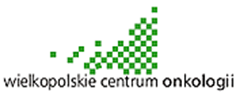 specyfikacja warunkÓw zamówieniazAMAWIAJĄCY:Wielkopolskie Centrum Onkologiiul. Garbary 15, 61-866 PoznańZaprasza do złożenia oferty w postępowaniu o udzielenie zamówienia publicznego prowadzonego w trybie przetargu nieograniczonego na dostawy o wartości zamówienia przekraczającej progi unijne, o jakich stanowi art. 3 ustawy z 11.09.2019 r. - Prawo zamówień publicznych (Dz. U. z 2021 r. poz. 1129 ze zm.) - dalej Pzp.Zakup i dostawa sprzętu sterylnego jednorazowego użytku - 70 pakietówPrzedmiotowe postępowanie prowadzone jest przy użyciu środków komunikacji elektronicznej. Składanie ofert następuje za pośrednictwem platformy zakupowej dostępnej pod adresem internetowym: www.platformazakupowa.pl                                                       Nr postępowania: 75/2023 	Poznań, dnia  07.08.2023I.	NAZWA ORAZ ADRES ZAMAWIAJĄCEGOWielkopolskie Centrum Onkologiiul. Garbary 15, 61-866 Poznańtel.: 61/88 50 500, faks: 61/85 21 948REGON: 000291204, NIP: 778-13-42-057Dział Zamówień Publicznych i Zaopatrzeniatel.: 61/88 50 643 (644), faks: 61/88 50 698Godziny pracy: od poniedziałku do piątku od 7.25 do 15.00Adres strony internetowej prowadzonego postępowania: www.platformazakupowa.pl/pn/wcoNa tej stronie udostępniane będą zmiany i wyjaśnienia treści SWZ oraz inne dokumenty zamówienia bezpośrednio związane z postępowaniem o udzielenie zamówieniaAdres poczty elektronicznej: zaopatrzenie@wco.pl	II.	OCHRONA DANYCH OSOBOWYCHWszelkie informacje dotyczące ochrony danych osobowych zawarte są w następujących załącznikach do SWZ tj.:- załącznik nr 7 do SWZ – klauzula obowiązku informacyjnego – uczestnik postępowania,- załącznik nr 8 do SWZ – klauzula obowiązku informacyjnego – osoba fizyczna, której dane są przetwarzane w związku z realizacją umowy,Strony zobowiązują się do wypełnienia obowiązków informacyjnych względem osób realizujących umowę.III.	TRYB UDZIELENIA ZAMÓWIENIA1. Niniejsze postępowanie prowadzone jest w trybie przetargu nieograniczonego na podstawie ustawy z dnia 11.09.2019 r. Prawo zamówień publicznych (Dz. U. z 2021 r. poz. 1129 ze zm.) zwanej dalej "ustawą Pzp lub Pzp" oraz niniejszej Specyfikacji Warunków Zamówienia, zwaną dalej "SWZ".2.	Szacunkowa wartość zamówienia przekracza kwotę określoną w obwieszczeniu Prezesa Urzędu Zamówień Publicznych wydanym na podstawie art. 3 ust. 2 ustawy Pzp.3.	Zamawiający nie przewiduje zastosowania tzw. procedury odwróconej, o której mowa w art. 139 ust. 1 ustawy Pzp.4.	Zgodnie z art. 257 ustawy Pzp, Zamawiający przewiduje możliwość unieważnienia przedmiotowego postępowania, jeżeli środki publiczne, które Zamawiający zamierzał przeznaczyć na sfinansowanie całości lub części zamówienia, nie zostały mu przyznane – nie dotyczy.5.	Zamawiający dopuszcza możliwość składania ofert częściowych.6.  Zamawiający nie dopuszcza możliwości złożenia oferty wariantowej.7.  Zamawiający nie przewiduje możliwości przeprowadzenia aukcji elektronicznej.8.  Zamawiający nie przewiduje możliwości złożenia oferty w postaci katalogów elektronicznych.9.	Zamawiający nie prowadzi postępowania w celu zawarcia umowy ramowej.10. Zamawiający nie zastrzega możliwości ubiegania się o udzielenie zamówienia wyłącznie przez Wykonawców, o których mowa w art. 94 ustawy Pzp.11. Zamawiający określa poniżej wymagania związane z realizacją zamówienia w zakresie zatrudnienia przez Wykonawcę lub Podwykonawcę na podstawie stosunku pracy osób wykonujących wskazane przez Zamawiającego czynności w zakresie realizacji zamówienia, polegające na wykonywaniu pracy w sposób określony w art. 22 § 1 ustawy z dnia 26 czerwca 1974 r. - Kodeks pracy (Dz. U. z 2019 r. poz. 1040, 1043 i 1495) – nie dotyczy.12. Zamawiający nie określa dodatkowych wymagań związanych z zatrudnianiem osób, o których mowa w art. 96 ust. 2 pkt 2 ustawy Pzp.IV.	OPIS PRZEDMIOTU ZAMÓWIENIA1.  Przedmiotem zamówienia jest zakup i dostawa sprzętu sterylnego jednorazowego użytku.2.	Wspólny Słownik Zamówień CPV: 33190000-8 Różne urządzenia i produkty medyczne.3. Zamówienie jest podzielone na 70 pakietów. Szczegółowy wykaz sprzętu zawarty jest                         w Opisie przedmiotu zamówienia (OPZ) będącym równocześnie Formularzem Cenowym stanowiącym Załącznik nr 2 do SWZ.4. Szczegółowy opis oraz sposób realizacji zamówienia zawarty jest we wzorze umowy, stanowiącym Załącznik 4 do SWZ.5. Zamawiający nie przewiduje możliwości udzielania zamówień, o których mowa w art. 214 ust. 1 pkt 8 ustawy Pzp. INFORMACJA O PRZEDMIOTOWYCH ŚRODKACH DOWODOWYCHPrzedmiotowe środki dowodowe opisane zostały w części XIX pkt. 4 ppkt. 3, 4, 5 SWZ.Jeżeli Wykonawca nie złoży przedmiotowych środków dowodowych lub złożone przedmiotowe środki dowodowe będą niekompletne, Zamawiający wezwie do ich złożenia lub uzupełnienia w wyznaczonym terminie. Postanowień ust. 2 nie stosuje się, jeżeli przedmiotowy środek dowodowy służy potwierdzeniu zgodności z cechami lub kryteriami określonymi w opisie kryteriów oceny ofert lub pomimo złożenia przedmiotowego środka dowodowego oferta podlega odrzuceniu albo zachodzą przesłanki unieważnienia postępowania.WIZJA LOKALNAZamawiający informuje, że nie wymaga odbycia wizji lokalnej lub sprawdzenia dokumentów dotyczących zamówienia, jakie znajdują się w dyspozycji Zamawiającego, a jakie będą udostępniane podmiotom zgłaszającym chęć udziału w postępowaniu. VII.	PODWYKONAWSTWO1. Wykonawca może powierzyć wykonanie części zamówienia podwykonawcy (podwykonawcom). 2.	Zamawiający nie zastrzega obowiązku osobistego wykonania przez Wykonawcę kluczowych części zamówienia. 3.	Zamawiający wymaga, aby w przypadku powierzenia części zamówienia Podwykonawcom, Wykonawca wskazał w ofercie części zamówienia, których wykonanie zamierza powierzyć Podwykonawcom oraz podał (o ile są mu wiadome na tym etapie) nazwy (firmy), dane kontaktowe oraz przedstawicieli tych Podwykonawców.4.	Powierzenie części zamówienia Podwykonawcom nie zwalnia Wykonawcy                                          z odpowiedzialności za należyte wykonanie zamówienia.VIII.	TERMIN WYKONANIA ZAMÓWIENIATermin realizacji zamówienia: umowa na 24 miesiące od dnia zawarcia.Dla każdego pakietu – termin realizacji do 4 dni roboczych. [dni robocze - jako pn-pt.]Dostawy sukcesywne - na podstawie zamówień cząstkowych - składanych elektronicznie                - w miarę potrzeb.Dostawy do Magazynu Apteki.Szczegółowe zagadnienia dotyczące terminu realizacji umowy uregulowane są we wzorze umowy stanowiącym Załącznik nr 4 do SWZ.PROJEKTOWANE POSTANOWIENIA UMOWY W SPRAWIE ZAMÓWIENIA PUBLICZNEGO, KTÓRE ZOSTANĄ WPROWADZONE DO TREŚCI TEJ UMOWYZ Wykonawcą, którego oferta zostanie wybrana, jako najkorzystniejsza, zostanie zawarta umowa, której istotne postanowienia zawarte są we wzorze umowy, stanowiącym Załącznik nr 4 do SWZ. Zamawiający, zgodnie z art. 454-455 ustawy Pzp, przewiduje możliwość dokonania zmian postanowień zawartej umowy w sprawie zamówienia publicznego, w sposób i na warunkach określonych w projekcie umowy.Zmiana umowy wymaga dla swej ważności, pod rygorem nieważności, zachowania formy pisemnej.PODSTAWY WYKLUCZENIA Z POSTĘPOWANIAZ postępowania o udzielenie zamówienia wyklucza się Wykonawców, w stosunku, do których zachodzi którakolwiek z okoliczności wskazanych w art. 108 ust. 1 ustawy Pzp:         1) będącego osobą fizyczną, którego prawomocnie skazano za przestępstwo:a) udziału w zorganizowanej grupie przestępczej albo związku mającym na celu popełnienie przestępstwa lub przestępstwa skarbowego, o którym mowa w art. 258 Kodeksu karnego,b) handlu ludźmi, o którym mowa w art. 189a Kodeksu karnego,c) o którym mowa w art. 228–230a, art. 250a Kodeksu karnego, w art. 46 - 48 ustawy z dnia 25 czerwca 2010 r. o sporcie (Dz. U. z 2020 r. poz. 1133 oraz z 2021 r. poz. 2054) lub w art. 54 ust.1-4 ustawy z dnia 12 maja 2011 r. o refundacji leków, środków spożywczych specjalnego przeznaczenia żywieniowego oraz wyrobów medycznych (Dz. U. z 2021 r. poz. 523, 1292, 1559 i 2054),d) finansowania przestępstwa o charakterze terrorystycznym, o którym mowa w art. 165a Kodeksu karnego, lub przestępstwo udaremniania lub utrudniania stwierdzenia przestępnego pochodzenia pieniędzy lub ukrywania ich pochodzenia, o którym mowa w art. 299 Kodeksu karnego,e) o charakterze terrorystycznym, o którym mowa w art. 115 § 20 Kodeksu karnego, lub mające na celu popełnienie tego przestępstwa,f) powierzenia wykonywania pracy małoletniemu cudzoziemcowi, o którym mowa w art. 9 ust. 2 ustawy z dnia 15 czerwca 2012 r. o skutkach powierzania wykonywania pracy cudzoziemcom przebywającym wbrew przepisom na terytorium Rzeczypospolitej Polskiej (Dz. U. poz. 769 oraz z 2020 r. poz. 2023),g) przeciwko obrotowi gospodarczemu, o których mowa w art. 296–307 Kodeksu karnego, przestępstwo oszustwa, o którym mowa w art. 286 Kodeksu karnego, przestępstwo przeciwko wiarygodności dokumentów, o których mowa w art. 270–277d Kodeksu karnego, lub przestępstwo skarbowe,h) o którym mowa w art. 9 ust. 1 i 3 lub art. 10 ustawy z dnia 15 czerwca 2012 r.                        o skutkach powierzania wykonywania pracy cudzoziemcom przebywającym wbrew przepisom na terytorium Rzeczypospolitej Polskiej – lub za odpowiedni czyn zabroniony określony w przepisach prawa obcego;2) jeżeli urzędującego członka jego organu zarządzającego lub nadzorczego, wspólnika spółki w spółce jawnej lub partnerskiej albo komplementariusza w spółce komandytowej lub komandytowo-akcyjnej lub prokurenta prawomocnie skazano za przestępstwo,                      o którym mowa w pkt 1;3)  wobec którego wydano prawomocny wyrok sądu lub ostateczną decyzję administracyjną o zaleganiu z uiszczeniem podatków, opłat lub składek na ubezpieczenie społeczne lub zdrowotne, chyba że Wykonawca odpowiednio przed upływem terminu do składania wniosków o dopuszczenie do udziału w postępowaniu albo przed upływem terminu składania ofert dokonał płatności należnych podatków, opłat lub składek na ubezpieczenie społeczne lub zdrowotne wraz z odsetkami lub grzywnami lub zawarł wiążące porozumienie w sprawie spłaty tych należności;4)  wobec którego prawomocnie orzeczono zakaz ubiegania się o zamówienia publiczne;5) jeżeli Zamawiający może stwierdzić, na podstawie wiarygodnych przesłanek, że Wykonawca zawarł z innymi Wykonawcami porozumienie mające na celu zakłócenie konkurencji, w szczególności jeżeli należąc do tej samej grupy kapitałowej w rozumieniu ustawy z dnia 16 lutego 2007 r. o ochronie konkurencji i konsumentów, złożyli odrębne oferty, oferty częściowe lub wnioski o dopuszczenie do udziału w postępowaniu, chyba że wykażą, że przygotowali te oferty lub wnioski niezależnie od siebie;6) jeżeli, w przypadkach, o których mowa w art. 85 ust. 1 ustawy Pzp, doszło do zakłócenia konkurencji wynikającego z wcześniejszego zaangażowania tego Wykonawcy lub podmiotu, który należy z Wykonawcą do tej samej grupy kapitałowej w rozumieniu ustawy z dnia 16 lutego 2007 r. o ochronie konkurencji i konsumentów, chyba że spowodowane tym zakłócenie konkurencji może być wyeliminowane w inny sposób niż przez wykluczenie Wykonawcy z udziału w postępowaniu o udzielenie zamówienia.Zamawiający nie przewiduje wykluczenia Wykonawcy na podstawie art. 109 ust.1 ustawy Pzp.Wykluczenie Wykonawcy następuje zgodnie z art. 111 ustawy Pzp. Wykonawca nie podlega wykluczeniu w okolicznościach określonych w art. 108 ust. 1 pkt 1, 2 i 5 ustawy Pzp lub art. 109 ust. 1 pkt 2-5 i 7-10 ustawy Pzp, jeżeli udowodni Zamawiającemu, że spełnił łącznie przesłanki wskazane w art. 110 ust. 2 ustawy Pzp. Zamawiający oceni, czy podjęte przez Wykonawcę czynności, o których mowa w art. 110 ust. 2 ustawy Pzp, są wystarczające do wykazania jego rzetelności, uwzględniając wagę i szczególne okoliczności czynu Wykonawcy. Jeżeli podjęte przez Wykonawcę czynności nie są wystarczające do wykazania jego rzetelności, Zamawiający wyklucza Wykonawcę.XI.	WARUNKI UDZIAŁU W POSTĘPOWANIU1. O udzielenie zamówienia mogą ubiegać się Wykonawcy, którzy nie podlegają wykluczeniu,         na zasadach określonych w Rozdziale X SWZ, oraz spełniają określone przez Zamawiającego warunki udziału w postępowaniu.2.	O udzielenie zamówienia mogą ubiegać się Wykonawcy, którzy spełniają warunki dotyczące:1)	zdolności do występowania w obrocie gospodarczym:Zamawiający nie stawia warunku w powyższym zakresie.2)	uprawnień do prowadzenia określonej działalności gospodarczej lub zawodowej,          o ile wynika to z odrębnych przepisów:Zamawiający nie stawia warunku w powyższym zakresie.3)	sytuacji ekonomicznej lub finansowej:Zamawiający nie stawia warunku w powyższym zakresie.4)	zdolności technicznej lub zawodowej:Zamawiający nie stawia warunku w powyższym zakresie.3.	Zamawiający, w stosunku do Wykonawców wspólnie ubiegających się o udzielenie zamówienia, w odniesieniu do warunku dotyczącego zdolności technicznej lub zawodowej,          o ile dotyczy, dopuszcza łączne spełnianie warunku przez Wykonawców.4.	Zamawiający, na każdym etapie postępowania, może uznać, że Wykonawca nie posiada wymaganych zdolności, jeżeli posiadanie przez Wykonawcę sprzecznych interesów,                     w szczególności zaangażowanie zasobów technicznych lub zawodowych Wykonawcy w inne przedsięwzięcia gospodarcze Wykonawcy może mieć negatywny wpływ na realizację zamówienia. XII.	OŚWIADCZENIA I DOKUMENTY, JAKIE ZOBOWIĄZANI SĄ DOSTARCZYĆ WYKONAWCY W CELU WYKAZANIA BRAKU PODSTAW WYKLUCZENIA ORAZ POTWIERDZENIA SPEŁNIANIA WARUNKÓW UDZIAŁU W POSTĘPOWANIU1. Do oferty Wykonawca zobowiązany jest dołączyć aktualne na dzień składania ofert oświadczenie, że nie podlega wykluczeniu oraz spełnia warunki udziału w postępowaniu. Przedmiotowe oświadczenie Wykonawca składa w formie Jednolitego Europejskiego Dokumentu Zamówienia (ESPD), stanowiącego Załącznik nr 2 do Rozporządzenia Wykonawczego Komisji (EU) 2016/7 z dnia 5 stycznia 2016 r. ustanawiającego standardowy formularz jednolitego europejskiego dokumentu zamówienia. Informacje zawarte w ESPD stanowią wstępne potwierdzenie, że Wykonawca nie podlega wykluczeniu oraz spełnia warunki udziału w postępowaniu.2.	Zamawiający informuje, iż instrukcję wypełnienia ESPD oraz edytowalną wersję formularza ESPD można znaleźć pod adresem: https://www.uzp.gov.pl/baza-wiedzy/prawo-zamowien-publicznych-regulacje/prawo-krajowe/jednolity-europejski-dokument-zamowienia. Zamawiający zaleca wypełnienie ESPD za pomocą serwisu dostępnego pod adresem: https://espd.uzp.gov.pl/. W tym celu przygotowany przez Zamawiającego Jednolity Europejski Dokument Zamówienia (ESPD) w formacie *.xml, stanowiący Załącznik nr 3 do SWZ, należy zaimportować do wyżej wymienionego serwisu oraz postępując zgodnie z zamieszczoną tam instrukcją wypełnić wzór elektronicznego formularza ESPD, z zastrzeżeniem poniższych uwag:1)	w Części II Sekcji D ESPD (Informacje dotyczące Podwykonawców, na których zdolności Wykonawca nie polega) Wykonawca oświadcza czy zamierza zlecić osobom trzecim podwykonawstwo jakiejkolwiek części zamówienia (w przypadku twierdzącej odpowiedzi podaje ponadto, o ile jest to wiadome, wykaz proponowanych Podwykonawców), natomiast Wykonawca nie jest zobowiązany do przedstawienia w odniesieniu do tych Podwykonawców odrębnych ESPD, zawierających informacje wymagane w Części II Sekcja A i B oraz w Części III;2)	w Części IV Zamawiający żąda jedynie ogólnego oświadczenia dotyczącego wszystkich kryteriów kwalifikacji (sekcja α), bez wypełniania poszczególnych Sekcji A, B, C i D;3)	Część V (Ograniczenie liczby kwalifikujących się kandydatów) należy pozostawić niewypełnioną.3.	Zamawiający, przed wyborem najkorzystniejszej oferty, wzywa Wykonawcę, którego oferta została najwyżej oceniona, do złożenia w wyznaczonym terminie, nie krótszym niż 10 dni, aktualnych na dzień złożenia podmiotowych środków dowodowych:1) Oświadczenie Wykonawcy w zakresie art. 108 ust. 1 pkt 5 ustawy Pzp, o braku przynależności do tej samej grupy kapitałowej, w rozumieniu ustawy z dnia 16.02.2007 r. o ochronie konkurencji i konsumentów (Dz. U. z 2020 r. poz. 1076 i 1086), z innym Wykonawcą, który złożył odrębną ofertę, ofertę częściową lub wniosek o dopuszczenie do udziału w postępowaniu, albo oświadczenia o przynależności do tej samej grupy kapitałowej wraz z dokumentami lub informacjami potwierdzającymi przygotowanie oferty, oferty częściowej lub wniosku o dopuszczenie do udziału w postępowaniu niezależnie od innego Wykonawcy należącego do tej samej grupy kapitałowej – wzór oświadczenia stanowi Załącznik nr 5 do SWZ;2)  Oświadczenie Wykonawcy o aktualności informacji zawartych w oświadczeniu, o którym mowa w art. 125 ust. 1 ustawy Pzp w zakresie odnoszącym się do podstaw wykluczenia wskazanych w art. 108 ust. 1 pkt 3-6 ustawy Pzp - wzór oświadczenia stanowi Załącznik nr 6 do SWZ. 3)  Informacja z Krajowego Rejestru Karnego w zakresie dotyczącym podstaw wykluczenia wskazanych w art. 108 ust. 1 pkt 1, 2 i 4 ustawy Pzp sporządzona nie wcześniej niż 6 miesięcy przed jej złożeniem.4.	Jeżeli Wykonawca ma siedzibę lub miejsce zamieszkania poza granicami Rzeczypospolitej Polskiej:1) zamiast dokumentów, o których mowa w ust. 3 pkt 3 składa informację z odpowiedniego rejestru, takiego jak rejestr sądowy, albo, w przypadku braku takiego rejestru, inny równoważny dokument wydany przez właściwy organ sądowy lub administracyjny kraju, w którym Wykonawca ma siedzibę lub miejsce zamieszkania - wystawione nie wcześniej niż 6 miesięcy przed jego złożeniem.5.	Jeżeli w kraju, w którym Wykonawca ma siedzibę lub miejsce zamieszkania, nie wydaje się dokumentów, o których mowa w ust. 4 lub gdy dokumenty te nie odnoszą się do wszystkich przypadków wskazanych w SWZ, zastępuje się je odpowiednio w całości lub w części dokumentem zawierającym odpowiednio oświadczenie Wykonawcy, ze wskazaniem osoby albo osób uprawnionych do jego reprezentacji, lub oświadczenie osoby, której dokument miał dotyczyć, złożone pod przysięgą, lub, jeżeli w kraju, w którym Wykonawca ma siedzibę lub miejsce zamieszkania nie ma przepisów o oświadczeniu pod przysięgą, złożone przed organem sądowym lub administracyjnym, notariuszem, organem samorządu zawodowego lub gospodarczego, właściwym ze względu na siedzibę lub miejsce zamieszkania Wykonawcy. Wymagania dotyczące terminu wystawienia dokumentów lub oświadczeń są analogiczne jak w ust. 4.6.	Zamawiający nie wzywa do złożenia podmiotowych środków dowodowych, jeżeli może je uzyskać za pomocą bezpłatnych i ogólnodostępnych baz danych, w szczególności rejestrów publicznych w rozumieniu ustawy z dnia 17.02.2005 r. o informatyzacji działalności podmiotów realizujących zadania publiczne, o ile Wykonawca wskazał w jednolitym dokumencie dane umożliwiające dostęp do tych środków, a także wówczas, gdy podmiotowym środkiem dowodowym jest oświadczenie, którego treść odpowiada zakresowi oświadczenia, o którym mowa w art. 125 ust. 1 ustawy Pzp. Wykonawca nie jest zobowiązany do złożenia podmiotowych środków dowodowych, które Zamawiający posiada, jeżeli Wykonawca wskaże te środki oraz potwierdzi ich prawidłowość i aktualność.7.	W zakresie nieuregulowanym ustawą Pzp lub niniejszą SWZ do oświadczeń i dokumentów składanych przez Wykonawcę w postępowaniu, zastosowanie mają przepisy rozporządzenia Ministra Rozwoju, Pracy i Technologii z dnia 23 grudnia 2020 r. w sprawie podmiotowych środków dowodowych oraz innych dokumentów lub oświadczeń, jakich może żądać Zamawiający od Wykonawcy (Dz. U. z 2020 r. poz. 2415; zwanym dalej "r.p.ś.d.") oraz przepisy rozporządzenia Prezesa Rady Ministrów z dnia 30 grudnia 2020 r. w sprawie sposobu sporządzania i przekazywania informacji oraz wymagań technicznych dla dokumentów elektronicznych oraz środków komunikacji elektronicznej w postępowaniu o udzielenie zamówienia publicznego lub konkursie  (Dz.U. z 2020 r. poz. 2452 zwanym dalej "r.d.e.").XIII.	POLEGANIE NA ZASOBACH INNYCH PODMIOTÓW – nie dotyczyXIV.	INFORMACJA DLA WYKONAWCÓW WSPÓLNIE UBIEGAJĄCYCH SIĘ O UDZIELENIE ZAMÓWIENIA (SPÓŁKI CYWILNE/ KONSORCJA)1. Wykonawcy mogą wspólnie ubiegać się o udzielenie zamówienia. W takim przypadku Wykonawcy ustanawiają pełnomocnika do reprezentowania ich w postępowaniu albo do reprezentowania i zawarcia umowy w sprawie zamówienia publicznego. Pełnomocnictwo winno być załączone do oferty w postaci elektronicznej.2.	W przypadku Wykonawców wspólnie ubiegających się o udzielenie zamówienia, Jednolity Europejski Dokument Zamówienia (ESPD) składa każdy z Wykonawców wspólnie ubiegających się o zamówienie. Oświadczenie to wstępnie potwierdza spełnianie warunków udziału w postępowaniu oraz brak podstaw do wykluczenia w zakresie, w którym każdy                  z Wykonawców wykazuje spełnianie warunków udziału w postępowaniu oraz brak podstaw do wykluczenia.3.	Oświadczenia i dokumenty potwierdzające brak podstaw do wykluczenia z postępowania,                  w tym oświadczenie dotyczące przynależności lub braku przynależności do tej samej grupy kapitałowej, składa każdy z Wykonawców wspólnie ubiegających się o zamówienie.XV. INFORMACJA O ŚRODKACH KOMUNIKACJI ELEKTRONICZNEJ, PRZY UŻYCIU, KTÓRYCH ZAMAWIAJĄCY BĘDZIE KOMUNIKOWAŁ SIĘ Z WYKONAWCĄ ORAZ INFORMACJE O WYMAGANIACH TECHNICZNYCH I ORGANIZACYJNYCH SPORZĄDZANIA, WYSYŁANIA I ODBIERANIA KOMUNIKACJI ELEKTRONICZNEJ.Postępowanie prowadzone jest w języku polskim w formie elektronicznej za pośrednictwem platformy zakupowej pod adresem www.platformazakupowa.pl/pn/wco lub w przypadku wystąpienia problemów technicznych poprzez pocztę elektroniczną (zaopatrzenie@wco.pl). W celu skrócenia czasu udzielenia odpowiedzi na pytania, komunikacja między Zamawiającym a Wykonawcami, w zakresie:- przesyłania Zamawiającemu pytań do treści SWZ;- przesyłania odpowiedzi na wezwanie Zamawiającego do złożenia podmiotowych środków dowodowych;- przesyłania odpowiedzi na wezwanie Zamawiającego do złożenia/poprawienia/uzupełnienia oświadczenia, o którym mowa w art. 125 ust. 1 ustawy Pzp, podmiotowych środków dowodowych, innych dokumentów lub oświadczeń składanych w postępowaniu;- przesyłania odpowiedzi na wezwanie Zamawiającego do złożenia wyjaśnień dotyczących treści oświadczenia, o którym mowa w art. 125 ust. 1 ustawy Pzp lub złożonych podmiotowych środków dowodowych lub innych dokumentów lub oświadczeń składanych w postępowaniu;- przesyłania odpowiedzi na wezwanie Zamawiającego do złożenia wyjaśnień dot. treści przedmiotowych środków dowodowych;- przesłania odpowiedzi na inne wezwania Zamawiającego wynikające z ustawy - Prawo zamówień publicznych;- przesyłania wniosków, informacji, oświadczeń Wykonawcy;- przesyłania odwołania/inne   odbywa się za pośrednictwem platformazakupowa.pl i formularza „Wyślij wiadomość do Zamawiającego”.      Za datę przekazania (wpływu) oświadczeń, wniosków, zawiadomień oraz informacji przyjmuje się datę ich przesłania za pośrednictwem platformazakupowa.pl poprzez kliknięcie przycisku  „Wyślij wiadomość do Zamawiającego”, po których pojawi się komunikat, że wiadomość została wysłana do Zamawiającego.Zamawiający będzie przekazywał Wykonawcom informacje w formie elektronicznej za pośrednictwem platformazakupowa.pl. Informacje dotyczące odpowiedzi na pytania, zmiany specyfikacji, zmiany terminu składania i otwarcia ofert Zamawiający będzie zamieszczał na platformie w sekcji “Komunikaty”. Korespondencja, której zgodnie z obowiązującymi przepisami adresatem jest konkretny Wykonawca, będzie przekazywana w formie elektronicznej za pośrednictwem platformazakupowa.pl do konkretnego Wykonawcy.Wykonawca, jako podmiot profesjonalny ma obowiązek sprawdzania komunikatów                        i wiadomości bezpośrednio na platformazakupowa.pl przesłanych przez Zamawiającego, gdyż system powiadomień może ulec awarii lub powiadomienie może trafić do folderu SPAM.Zamawiający, zgodnie z Rozporządzeniem Prezesa Rady Ministrów z dnia 30 grudnia 2020 r. w sprawie sposobu sporządzania i przekazywania informacji oraz wymagań technicznych dla dokumentów elektronicznych oraz środków komunikacji elektronicznej w postępowaniu                    o udzielenie zamówienia publicznego lub konkursie (Dz. U. z 2020 r. poz. 2452), określa niezbędne wymagania sprzętowo - aplikacyjne umożliwiające pracę na platformazakupowa.pl  tj.:stały dostęp do sieci Internet o gwarantowanej przepustowości nie mniejszej niż 512 kb/s,komputer klasy PC lub MAC o następującej konfiguracji: pamięć min. 2 GB Ram, procesor Intel IV 2 GHZ lub jego nowsza wersja, jeden z systemów operacyjnych - MS Windows 7, Mac Os x 10 4, Linux, lub ich nowsze wersje,zainstalowana dowolna, inna przeglądarka internetowa niż Internet Explorer,włączona obsługa JavaScript,zainstalowany program Adobe Acrobat Reader lub inny obsługujący format plików.pdf,szyfrowanie na platformazakupowa.pl odbywa się za pomocą protokołu TLS 1.3.oznaczenie czasu odbioru danych przez platformę zakupową stanowi datę oraz dokładny czas (hh:mm:ss) generowany wg. czasu lokalnego serwera synchronizowanego z zegarem Głównego Urzędu Miar.Wykonawca, przystępując do niniejszego postępowania o udzielenie zamówienia publicznego:akceptuje warunki korzystania z platformazakupowa.pl określone w Regulaminie zamieszczonym na stronie internetowej pod linkiem  w zakładce „Regulamin" oraz uznaje go za wiążący,zapoznał i stosuje się do Instrukcji składania ofert/wniosków dostępnej pod linkiem. Zamawiający nie ponosi odpowiedzialności za złożenie oferty w sposób niezgodny            z Instrukcją korzystania z platformazakupowa.pl, w szczególności za sytuację, gdy Zamawiający zapozna się z treścią oferty przed upływem terminu składania ofert (np. złożenie oferty w zakładce „Wyślij wiadomość do Zamawiającego”). Taka oferta zostanie uznana przez Zamawiającego za ofertę handlową i nie będzie brana pod uwagę w przedmiotowym postępowaniu, ponieważ nie został spełniony obowiązek narzucony w art. 221 ustawy Pzp.Zamawiający informuje, że instrukcje korzystania z platformazakupowa.pl dotyczące                           w szczególności logowania, składania wniosków o wyjaśnienie treści SWZ, składania ofert oraz innych czynności podejmowanych w niniejszym postępowaniu przy użyciu platformazakupowa.pl znajdują się w zakładce „Instrukcje dla Wykonawców" na stronie internetowej pod adresem: https://platformazakupowa.pl/strona/45-instrukcje.Formaty plików wykorzystywanych przez Wykonawców powinny być zgodne                         z “OBWIESZCZENIEM PREZESA RADY MINISTRÓW z dnia 9 listopada 2017 r. w sprawie ogłoszenia jednolitego tekstu rozporządzenia Rady Ministrów w sprawie Krajowych Ram Interoperacyjności, minimalnych wymagań dla rejestrów publicznych i wymiany informacji                 w postaci elektronicznej oraz minimalnych wymagań dla systemów teleinformatycznych”.Zamawiający rekomenduje wykorzystanie formatów: .pdf .doc .xls .jpg (.jpeg)                              ze szczególnym wskazaniem na .pdfW celu ewentualnej kompresji danych Zamawiający rekomenduje wykorzystanie jednego z formatów:.zip .7ZWśród formatów powszechnych a NIE występujących w rozporządzeniu występują:.rar .gif .bmp .numbers .pages. Dokumenty złożone w takich plikach zostaną uznane za złożone nieskutecznie.Zamawiający zwraca uwagę na ograniczenia wielkości plików podpisywanych profilem zaufanym, który wynosi max 10MB, oraz na ograniczenie wielkości plików podpisywanych w aplikacji eDoApp służącej do składania podpisu osobistego, który wynosi max 5MB.Ze względu na niskie ryzyko naruszenia integralności pliku oraz łatwiejszą weryfikację podpisu, Zamawiający zaleca, w miarę możliwości, przekonwertowanie plików składających się na ofertę na format.pdf i opatrzenie ich podpisem kwalifikowanym PAdES. Pliki w innych formatach niż PDF zaleca się opatrzyć zewnętrznym podpisem XAdES. Wykonawca powinien pamiętać, aby plik z podpisem przekazywać łącznie z dokumentem podpisywanym.Zamawiający zaleca, aby w przypadku podpisywania pliku przez kilka osób, stosować podpisy tego samego rodzaju. Podpisywanie różnymi rodzajami podpisów np. osobistym i kwalifikowanym może doprowadzić do problemów w weryfikacji plików. Zamawiający zaleca, aby Wykonawca z odpowiednim wyprzedzeniem przetestował możliwość prawidłowego wykorzystania wybranej metody podpisania plików oferty.Zaleca się, aby komunikacja z Wykonawcami odbywała się tylko na Platformie za pośrednictwem formularza “Wyślij wiadomość do Zamawiającego”, nie za pośrednictwem adresu email.Osobą składającą ofertę powinna być osoba kontaktowa podawana w dokumentacji.Ofertę należy przygotować z należytą starannością dla podmiotu ubiegającego się                         o udzielenie zamówienia publicznego i zachowaniem odpowiedniego odstępu czasu do zakończenia przyjmowania ofert/wniosków. Sugerujemy złożenie oferty na 24 godziny przed terminem składania ofert/wniosków.Podczas podpisywania plików zaleca się stosowanie algorytmu skrótu SHA2 zamiast SHA1.  Jeśli Wykonawca pakuje dokumenty np. w plik ZIP zalecamy wcześniejsze podpisanie każdego ze skompresowanych plików. Zamawiający rekomenduje wykorzystanie podpisu z kwalifikowanym znacznikiem czasu.Zamawiający zaleca, aby nie wprowadzać jakichkolwiek zmian w plikach po podpisaniu ich podpisem kwalifikowanym. Może to skutkować naruszeniem integralności plików,                 co równoważne będzie z koniecznością odrzucenia oferty w postępowaniu.W korespondencji kierowanej do Zamawiającego, Wykonawca powinien posługiwać się numerem postępowania.Wykonawca może zwrócić się do Zamawiającego z wnioskiem o wyjaśnienie treści SWZ.Zamawiający jest obowiązany udzielić wyjaśnień niezwłocznie, jednak nie później niż na 6 dni przed upływem terminu składania ofert, pod warunkiem, że wniosek o wyjaśnienie treści SWZ wpłynął do Zamawiającego nie później niż na 14 dni przed upływem terminu składania ofert. Jeżeli Zamawiający nie udzieli wyjaśnień w terminie, o którym mowa w ust. 12, przedłuża termin składania ofert o czas niezbędny do zapoznania się wszystkich zainteresowanych Wykonawców z wyjaśnieniami niezbędnymi do należytego przygotowania i złożenia ofert.         W przypadku, gdy wniosek o wyjaśnienie treści SWZ nie wpłynął w terminie, o którym mowa w ust. 12, Zamawiający nie ma obowiązku udzielania wyjaśnień SWZ oraz obowiązku przedłużania terminu składania ofert.Przedłużenie terminu składania ofert, o którym mowa w ust.13, nie wpływa na bieg terminu składania wniosku o wyjaśnienie treści SWZ.INFORMACJE O SPOSOBIE KOMUNIKOWANIA SIĘ ZAMAWIAJĄCEGO                                    Z WYKONAWCAMI W INNY SPOSÓB NIŻ PRZY UŻYCIU ŚRODKÓW KOMUNIKACJI ELEKTRONICZNEJ, W PRZYPADKU ZAISTNIENIA JEDNEJ Z SYTUACJI OKREŚLONYCH W ART. 65 UST.1, ART. 66 I ART. 69Zamawiający nie przewiduje innego sposobu komunikacji niż opisany w rozdziale XV.WSKAZANIE OSÓB UPRAWNIONYCH DO KOMUNIKOWANIA SIĘ                                            Z WYKONAWCAMI   Sprawy merytoryczne – Elżbieta Chojecka – Kierownik Apteki - tel. 61/88 50 646,                            mgr farm. Piotr Pikosz – tel. 061/8850 829Sprawy proceduralne – Dział zamówień publicznych i zaopatrzenia – Sylwia Krzywiak, Katarzyna Witkowska, Tatiana Malinowska, tel. 61/88 50 643, ….644, …911, fax 61/88 50 698, adres e-mail: zaopatrzenie@wco.pl  TERMIN ZWIĄZANIA OFERTĄWykonawca będzie związany ofertą przez okres 90 dni, tj. do dnia 11.12.2023 r.                     Bieg terminu związania ofertą rozpoczyna się wraz z upływem terminu składania ofert.W przypadku, gdy wybór najkorzystniejszej oferty nie nastąpi przed upływem terminu związania ofertą wskazanego w ust. 1, Zamawiający przed upływem terminu związania ofertą zwraca się jednokrotnie do Wykonawców o wyrażenie zgody na przedłużenie tego terminu     o wskazywany przez niego okres, nie dłuższy niż 60 dni. Przedłużenie terminu związania ofertą wymaga złożenia przez Wykonawcę pisemnego oświadczenia o wyrażeniu zgody na przedłużenie terminu związania ofertą.W przypadku, gdy Zamawiający żąda wniesienia wadium, przedłużenie terminu związania ofertą, o którym mowa w ust. 2, następuje wraz z przedłużeniem okresu ważności wadium albo, jeżeli nie jest to możliwe, z wniesieniem nowego wadium na przedłużony okres związania ofertą.Odmowa wyrażenia zgody na przedłużenie terminu związania ofertą nie powoduje utraty wadium.XIX.	OPIS SPOSOBU PRZYGOTOWANIA OFERT ORAZ WYMAGANIA FORMALNE DOTYCZĄCE SKŁADANYCH OŚWIADCZEŃ I DOKUMENTÓW1. Wykonawca może złożyć tylko jedną ofertę.2.	Treść oferty musi odpowiadać treści SWZ.3.	Na zawartość oferty składa się:wypełniony Formularz ofertowy stanowiący Załącznik nr 1 do SWZ,wypełniony i zatwierdzony przez Wykonawcę Opis przedmiotu zamówienia (OPZ) będący równocześnie Formularzem Cenowym, stanowiący Załącznik nr 2 do SWZ.4. Do oferty należy dołączyć:oświadczenie w formie Jednolitego Europejskiego Dokumentu Zamówienia (ESPD),                   o którym mowa w Rozdziale XII ust. 1 SWZ;stosowne pełnomocnictwo osób podpisujących ofertę, (jeżeli dotyczy),próbki dla pakietów: 2, 3, 4, 5, 7, 13, 14, 16, 17, 18, 19, 21, 22, 24, 25, 26, 28, 29, 30, 31, 33, 34, 37, 38, 41, 42, 44, 46, 47, 48, 50, 52, 53, 54, 55, 56, 57, 58, 60 - są one wymagane na potwierdzenie spełniania parametrów określonych w opisie przedmiotu zamówienia dla poszczególnych pakietów. Wszystkie próbki muszą być sterylne.dla pakietu 32 - certyfikaty jakościowe dla miejsca produkcji: ISO 13485, ISO 9001 i ISO 14001, wystawione przez jednostki notyfikowane.5. Do oferty zaleca się dołączyć:odpis właściwego rejestru lub z centralnej ewidencji informacji o działalności gospodarczej, jeżeli odrębne przepisy wymagają wpisu do rejestru lub ewidencji lub inny dokument, w celu potwierdzenia umocowania osoby/osób podpisujących ofertę, pełnomocnictwa i pozostałe dokumenty złożone wraz z ofertą.dla pakietu 23  – badania niezależnego akredytowanego laboratorium dotyczące chłonności oraz karty danych technicznych, karty katalogowe lub inne dokumenty służące do oceny jakościowej oferowanego wyrobu. Szczegóły dotyczące wymagań dla w/w pakietu są szczegółowo opisane z Załączniku nr 2 do SWZ – Formularz Cenowy.próbki dla pakietu 40. Wszystkie próbki muszą być sterylne. W przypadku ich niezłożenia wraz z ofertą Zamawiający przyzna Wykonawcy 0 pkt w kryterium jakość, do którego odnoszą się wymagane próbki.Wszystkie próbki, do upływu terminu składania ofert,  należy dostarczyć do siedziby Zamawiającego na adres: Wielkopolskie Centrum Onkologii APTEKA, ul. Garbary 15, 61-866 Poznań, z dopiskiem „próbki do przetargu 75/2023 pakiet …”.6.	W przypadku, gdy oferta nie została podpisana przez osobę uprawnioną do reprezentacji Wykonawcy określoną w odpowiednim rejestrze lub innym dokumencie właściwym dla danej formy organizacyjnej Wykonawcy, do oferty należy dołączyć oryginał pełnomocnictwa, opatrzony kwalifikowanym podpisem elektronicznym lub elektroniczną kopię poświadczoną kwalifikowanym podpisem elektronicznym przez notariusza.7.	Ofertę, w tym Jednolity Europejski Dokument Zamówienia (ESPD), sporządza się, pod rygorem nieważności, w formie elektronicznej (podpisanej kwalifikowanym podpisem elektronicznym).8.	Oferta, wniosek oraz przedmiotowe środki dowodowe, (jeżeli były wymagane) składane elektronicznie muszą zostać podpisane elektronicznym kwalifikowanym podpisem.              W procesie składania oferty, wniosku w tym przedmiotowych środków dowodowych na platformie, kwalifikowany podpis elektroniczny Wykonawca składa bezpośrednio na dokumencie, który następnie przesyła do systemu.9. Poświadczenia za zgodność z oryginałem dokonuje odpowiednio Wykonawca, podmiot, na którego zdolnościach lub sytuacji polega Wykonawca, Wykonawcy wspólnie ubiegający się o udzielenie zamówienia publicznego albo podwykonawca, w zakresie dokumentów, które każdego z nich dotyczą. Poprzez oryginał należy rozumieć dokument podpisany kwalifikowanym podpisem elektronicznym przez osobę/osoby upoważnioną/upoważnione. Poświadczenie za zgodność z oryginałem następuje w formie elektronicznej podpisane kwalifikowanym podpisem elektronicznym przez osobę/osoby upoważnioną /upoważnione. Oferta powinna być:sporządzona na podstawie załączników niniejszej SWZ w języku polskim,złożona przy użyciu środków komunikacji elektronicznej tzn. za pośrednictwem platformazakupowa.pl,podpisana kwalifikowanym podpisem elektronicznym przez osobę/osoby upoważnioną/upoważnionePodpisy kwalifikowane wykorzystywane przez Wykonawców do podpisywania wszelkich plików muszą spełniać “Rozporządzenie Parlamentu Europejskiego i Rady w sprawie identyfikacji elektronicznej i usług zaufania w odniesieniu do transakcji elektronicznych na rynku wewnętrznym (eIDAS) (UE) nr 910/2014 - od 1 lipca 2016 roku”.W przypadku wykorzystania formatu podpisu XAdES zewnętrzny. Zamawiający wymaga dołączenia odpowiedniej ilości plików tj. podpisywanych plików z danymi oraz plików podpisu w formacie XAdES.Zgodnie z art. 18 ust. 3 ustawy Pzp, nie ujawnia się informacji stanowiących tajemnicę przedsiębiorstwa, w rozumieniu przepisów o zwalczaniu nieuczciwej konkurencji. Jeżeli Wykonawca, nie później niż w terminie składania ofert, w sposób niebudzący wątpliwości zastrzegł, że nie mogą być one udostępniane oraz wykazał, załączając stosowne wyjaśnienia, iż zastrzeżone informacje stanowią tajemnicę przedsiębiorstwa. Na platformie w formularzu składania oferty znajduje się miejsce wyznaczone do dołączenia części oferty stanowiącej tajemnicę przedsiębiorstwa.Wykonawca, za pośrednictwem platformazakupowa.pl może przed upływem terminu do składania ofert wycofać ofertę. Sposób dokonywania wycofania oferty zamieszczono                   w instrukcji na stronie internetowej pod adresem: https://platformazakupowa.pl/strona/45-instrukcjeDokumenty i oświadczenia składane przez Wykonawcę powinny być w języku polskim, chyba, że w SWZ dopuszczono inaczej. W przypadku  załączenia dokumentów sporządzonych w innym języku niż dopuszczony, Wykonawca zobowiązany jest załączyć tłumaczenie na język polski.Zgodnie z definicją dokumentu elektronicznego z art. 3 ustęp 2 Ustawy o informatyzacji działalności podmiotów realizujących zadania publiczne, opatrzenie pliku zawierającego skompresowane dane kwalifikowanym podpisem elektronicznym jest jednoznaczne z podpisaniem oryginału dokumentu, z wyjątkiem kopii poświadczonych odpowiednio przez innego Wykonawcę ubiegającego się wspólnie z nim o udzielenie zamówienia, przez podmiot, na którego zdolnościach lub sytuacji polega Wykonawca, albo przez podwykonawcę.Maksymalny rozmiar jednego pliku przesyłanego za pośrednictwem dedykowanych formularzy do: złożenia, zmiany, wycofania oferty wynosi 150 MB natomiast przy komunikacji wielkość pliku to maksymalnie 500 MB.Wszystkie koszty związane z uczestnictwem w postępowaniu, w szczególności                            z przygotowaniem i złożeniem ofert ponosi Wykonawca składający ofertę. Zamawiający nie przewiduje zwrotu kosztów udziału w postępowaniu.SPOSÓB ORAZ TERMIN SKŁADANIA I OTWARCIA OFERTOfertę wraz z wymaganymi dokumentami należy złożyć poprzez www.platformazakupowa.pl pod adresem www.platformazakupowa.pl/pn/wco do dnia 13.09.2023 r. do godz. 09.00Po wypełnieniu Formularza składania oferty lub wniosku i dołączenia  wszystkich wymaganych załączników należy kliknąć przycisk „Przejdź do podsumowania”.Oferta lub wniosek składana elektronicznie musi zostać podpisana elektronicznym podpisem kwalifikowanym. W procesie składania oferty za pośrednictwem platformazakupowa.pl, Wykonawca powinien złożyć podpis bezpośrednio na dokumentach przesłanych za pośrednictwem platformazakupowa.pl.Za datę złożenia oferty przyjmuje się datę jej przekazania w systemie (platformie) w drugim kroku składania oferty poprzez kliknięcie przycisku “Złóż ofertę” i wyświetlenie się komunikatu, że oferta została zaszyfrowana i złożona.Wykonawca po upływie terminu składania ofert nie może wycofać złożonej oferty.Najpóźniej przed otwarciem ofert, Zamawiający udostępni na stronie internetowej prowadzonego postępowania (www.platformazakupowa.pl) informację o kwocie, jaką zamierza przeznaczyć na sfinansowanie zamówienia.Otwarcie ofert nastąpi w dniu 13.09.2023 r. o godz. 10.00Otwarcie ofert nastąpi przy użyciu systemu teleinformatycznego - Platformy. W przypadku awarii tego systemu, która spowoduje brak możliwości otwarcia ofert w terminie określonym przez Zamawiającego, otwarcie ofert nastąpi niezwłocznie po usunięciu awarii.Niezwłocznie po otwarciu ofert, Zamawiający udostępni na stronie internetowej prowadzonego postępowania informacje o: 1)	nazwach albo imionach i nazwiskach oraz siedzibach lub miejscach prowadzonej działalności gospodarczej albo miejscach zamieszkania Wykonawców, których oferty zostały otwarte; 2)	cenach lub kosztach zawartych w ofertach.XXI.	OPIS SPOSOBU OBLICZENIA CENY OFERTY1. Wykonawca podaje cenę ofertową brutto na Formularzu Ofertowym, stanowiącym Załącznik nr 1 do SWZ, obliczoną na podstawie oferowanych pakietów.2.	Cena ofertowa brutto musi uwzględniać wszystkie koszty związane z realizacją przedmiotu zamówienia zgodnie z opisem przedmiotu zamówienia oraz postanowieniami umowy określonymi w niniejszej SWZ. Cena musi obejmować w szczególności koszty wytworzenia przedmiotu zamówienia, zapakowania, ubezpieczenia i dostarczenia do siedziby Zamawiającego. 3.	Cena oferty powinna być wyrażona w złotych polskich (PLN) z dokładnością do dwóch miejsc po przecinku.4.	Zamawiający nie przewiduje rozliczeń w walucie obcej.5.	Wyliczona cena oferty brutto będzie służyć do porównania złożonych ofert. 6.	Jeżeli w postępowaniu złożona będzie oferta, której wybór prowadziłby do powstania u Zamawiającego obowiązku podatkowego zgodnie z przepisami o podatku od towarów i usług, Zamawiający w celu oceny takiej oferty doliczy do przedstawionej w niej ceny podatek od towarów i usług, który miałby obowiązek rozliczyć zgodnie z tymi przepisami. W takim przypadku Wykonawca, składając ofertę, jest zobligowany poinformować Zamawiającego, że wybór jego oferty będzie prowadzić do powstania u Zamawiającego obowiązku podatkowego, wskazując nazwę (rodzaj) towaru lub usługi, których dostawa lub świadczenie będzie prowadzić do jego powstania, oraz wskazując ich wartość bez kwoty podatku.  XXII.	WYMAGANIA DOTYCZĄCE WADIUM Zamawiający nie wymaga zabezpieczenia oferty wadium.XXIII.	 OPIS KRYTERIÓW, KTÓRYMI ZAMAWIAJĄCY BĘDZIE SIĘ KIEROWAŁ PRZY WYBORZE OFERTY, WRAZ Z PODANIEM WAG TYCH KRYTERIÓW I SPOSOBU OCENY OFERT1.  Przy wyborze najkorzystniejszej oferty Zamawiający będzie się kierował następującymi kryteriami oceny ofert :pakiety:  1, 2, 3, 4, 5, 6, 7, 8, 9, 10, 11, 12, 13, 14, 15, 16, 17, 18, 19, 21, 22, 24, 25, 26, 27, 28, 29, 30, 31, 33, 34, 35, 36, 37, 38, 39, 41, 42, 43, 44, 45, 46, 47, 48, 49, 50, 51, 52, 53, 54, 55, 56, 57, 58, 59, 60, 62, 63, 64, 65, 66, 67, 68, 69, 70- kryterium Cena (C) - waga 100% Zasady oceny ofert:cena najniższa bruttoC = ------------------------------------------------   x waga x 100		cena oferty ocenianej brutto* spośród wszystkich złożonych ofert niepodlegających odrzuceniupakiet 20, 23, 32, 40, 61 – kryterium cena (C) 60% i kryterium jakość (J) – 40% Zasady oceny ofert: kryterium cena 60%cena najniższa bruttoC = ------------------------------------------------   x waga x 100		cena oferty ocenianej bruttoZasady oceny ofert: kryterium jakość 40%                          ilość punktów w badanej ofercieJ = ------------------------------------------------       x waga x 100	 maksymalna ilość punktów wg SWZ2. Podstawą przyznania punktów w kryterium "cena" będzie cena ofertowa brutto za dany pakiet podana przez Wykonawcę w Formularzu Ofertowym, stanowiącym Załącznik nr 1 do SWZ.3.	Punktacja przyznawana ofertom w poszczególnych kryteriach oceny ofert będzie liczona             z dokładnością do dwóch miejsc po przecinku, zgodnie z zasadami arytmetyki.4.	Za ofertę najkorzystniejszą zostanie uznana oferta, która uzyska najwyższą sumaryczną liczbę punktów po zastosowaniu wszystkich kryteriów oceny ofert.5.	Jeżeli nie można wybrać najkorzystniejszej oferty z uwagi na to, że dwie lub więcej ofert przedstawia taki sam bilans ceny i innych kryteriów oceny ofert, Zamawiający wybiera spośród tych ofert ofertę, która otrzymała najwyższą ocenę w kryterium o najwyższej wadze. 6.	W toku badania i oceny ofert Zamawiający może żądać od Wykonawcy wyjaśnień dotyczących treści złożonej oferty, w tym zaoferowanej ceny.7.	Zamawiający udzieli zamówienia Wykonawcy, którego oferta zostanie uznana za najkorzystniejszą.XXIV.	INFORMACJE O FORMALNOŚCIACH, JAKIE MUSZĄ ZOSTAĆ DOPEŁNIONE PO WYBORZE OFERTY W CELU ZAWARCIA UMOWY W SPRAWIE ZAMÓWIENIA PUBLICZNEGO1.  Zamawiający zawrze umowę w sprawie zamówienia publicznego z Wykonawcą, którego oferta zostanie uznana za najkorzystniejszą, w terminach określonych w art. 264 ustawy Pzp. 2.	Wykonawca będzie zobowiązany do podpisania umowy w miejscu i terminie wskazanym przez Zamawiającego.3.	W przypadku wyboru oferty złożonej przez Wykonawców wspólnie ubiegających się                        o udzielenie zamówienia Zamawiający zastrzega sobie prawo żądania przed zawarciem umowy w sprawie zamówienia publicznego kopii umowy regulującej współpracę tych Wykonawców.4.	Jeżeli Wykonawca, którego oferta została wybrana, jako najkorzystniejsza, uchyla się od zawarcia umowy w sprawie zamówienia publicznego lub nie wnosi wymaganego zabezpieczenia należytego wykonania umowy, Zamawiający może dokonać ponownego badania i oceny ofert spośród ofert pozostałych w postępowaniu Wykonawców oraz wybrać najkorzystniejszą ofertę albo unieważnić postępowanie.XXV.	WYMAGANIA DOTYCZĄCE ZABEZPIECZENIA NALEŻYTEGO WYKONANIA UMOWY Zamawiający nie wymaga wniesienia zabezpieczenia należytego wykonania umowy. XXVI.	POUCZENIE O ŚRODKACH OCHRONY PRAWNEJ1. Środki ochrony prawnej określone w niniejszym dziale przysługują Wykonawcy, uczestnikowi konkursu oraz innemu podmiotowi, jeżeli ma lub miał interes w uzyskaniu zamówienia lub nagrody w konkursie oraz poniósł lub może ponieść szkodę w wyniku naruszenia przez Zamawiającego przepisów ustawy Pzp. 2.	Środki ochrony prawnej wobec ogłoszenia wszczynającego postępowanie o udzielenie zamówienia lub ogłoszenia o konkursie oraz dokumentów zamówienia przysługują również organizacjom wpisanym na listę, o której mowa w art. 469 pkt 15 ustawy Pzp oraz Rzecznikowi Małych i Średnich Przedsiębiorców.3.	Odwołanie przysługuje na:1)	niezgodną z przepisami ustawy czynność Zamawiającego, podjętą w postępowaniu              o udzielenie zamówienia, w tym na projektowane postanowienie umowy;2)	zaniechanie czynności w postępowaniu o udzielenie zamówienia do której Zamawiający był obowiązany na podstawie ustawy;4.	Odwołanie wnosi się do Prezesa Izby. Odwołujący przekazuje Zamawiającemu odwołanie wniesione w formie elektronicznej albo postaci elektronicznej albo kopię tego odwołania, jeżeli zostało ono wniesione w formie pisemnej, przed upływem terminu do wniesienia odwołania            w taki sposób, aby mógł on zapoznać się z jego treścią przed upływem tego terminu.5.	Odwołanie wobec treści ogłoszenia lub treści SWZ wnosi się w terminie 10 dni od dnia publikacji ogłoszenia w Dzienniku Urzędowym Unii Europejskiej lub zamieszczenia dokumentów zamówienia na stronie internetowej.6.	Odwołanie wnosi się w terminie:1) 10 dni od dnia przekazania informacji o czynności Zamawiającego stanowiącej podstawę jego wniesienia, jeżeli informacja została przekazana przy użyciu środków komunikacji elektronicznej,2) 15 dni od dnia przekazania informacji o czynności Zamawiającego stanowiącej podstawę jego wniesienia, jeżeli informacja została przekazana w sposób inny niż określony w pkt 1).7.	Odwołanie w przypadkach innych niż określone w pkt 5 i 6 wnosi się w terminie 10 dni od dnia, w którym powzięto lub przy zachowaniu należytej staranności można było powziąć wiadomość o okolicznościach stanowiących podstawę jego wniesienia8.	Na orzeczenie Izby oraz postanowienie Prezesa Izby, o którym mowa w art. 519 ust. 1 ustawy Pzp, stronom oraz uczestnikom postępowania odwoławczego przysługuje skarga do sądu.9. W postępowaniu toczącym się wskutek wniesienia skargi stosuje się odpowiednio przepisy ustawy z dnia 17.11.1964 r. - Kodeks postępowania cywilnego o apelacji, jeżeli przepisy niniejszego rozdziału nie stanowią inaczej.10. Skargę wnosi się do Sądu Okręgowego w Warszawie - sądu zamówień publicznych, zwanego dalej "sądem zamówień publicznych".11. Skargę wnosi się za pośrednictwem Prezesa Izby, w terminie 14 dni od dnia doręczenia orzeczenia Izby lub postanowienia Prezesa Izby, o którym mowa w art. 519 ust. 1 ustawy Pzp, przesyłając jednocześnie jej odpis przeciwnikowi skargi. Złożenie skargi w placówce pocztowej operatora wyznaczonego w rozumieniu ustawy z dnia 23.11.2012 r. - Prawo pocztowe jest równoznaczne z jej wniesieniem.12. Prezes Izby przekazuje skargę wraz z aktami postępowania odwoławczego do sądu zamówień publicznych w terminie 7 dni od dnia jej otrzymania.XXVII.	WYKAZ ZAŁĄCZNIKÓW DO SWZZałącznik nr 1 - Formularz ofertowyZałącznik nr 2 – Opis przedmiotu zamówienia będący równocześnie Formularzem cenowymZałącznik nr 3 - Jednolity Europejski Dokument Zamówienia (ESPD) w formacie *.xml oraz PDF Załącznik nr 4 - Wzór Umowy Załącznik nr 5 - Oświadczenie dotyczące przynależności lub braku przynależności do tej samej grupy kapitałowejZałącznik nr 6 – Oświadczenie Wykonawcy o aktualności informacji zawartych w oświadczeniu, o którym mowa w art. 125 ust. 1 Pzp.Załącznik nr 7 – Klauzula obowiązku informacyjnego – uczestnik postępowaniaZałącznik nr 8 - Klauzula obowiązku informacyjnego – osoba fizyczna, której dane są przetwarzane w związku z realizacją umowy	 Akceptuję:		                                                       Zatwierdzam:                                    					                                                  Z-ca Dyrektora ds. Ekonomicznych                                      Z-ca Dyrektora ds. Lecznictwa/-/ mgr inż. Magdalena Kraszewska                                  /-/ Prof. dr hab. Andrzej Marszałek                    	Załącznik nr 1 do SWZ................................................................(Pieczęć wykonawcy)FORMULARZ OFERTOWYDane wykonawcy:Pełna nazwa Wykonawcy.........................................................................................................................adres: ul. ..............................................................................................................................miejscowość, kod pocztowy..…………………………..…………………………………….….województwo ………………………………………………………………………………………tel................................ adres e-mail: ……..………………..............................NIP................................................REGON.........................................Osoba uprawniona do kontaktów w sprawie prowadzonego postępowania:.......................................................................................................tel................................ adres e-mail: ………..………………..............................     Przedmiot oferty: Zakup i dostawa sprzętu sterylnego jednorazowego użytku                        (nr postępowania 75/2023) My niżej podpisani………………………………………………………………………………………………………………………………………………………………………………………………………………działając w imieniu i na rzecz….……………………………………………………………………………………………………   ……………………………………………………………………………………………………..Składamy ofertę na wykonanie przedmiotu zamówienia w zakresie określonym w specyfikacji warunków zamówienia (SWZ) w niniejszym postępowaniu.  Cena oferty: Pakiet nr ___............................. zł netto słownie:..........................................................................................................  zł brutto słownie:..............................................................................*Powielić tyle razy na ile pakietów jest składana ofertaOświadczamy, że dostawa/usługa/robota budowlana będąca przedmiotem zamówienia     wykonywana będzie zgodnie z obowiązującymi przepisami prawa.Oferujemy realizację przedmiotu zamówienia w terminie wyznaczonym przez Zamawiającego. Dla każdego pakietu – termin realizacji do 4 dni roboczych [dni robocze - jako pn-pt.]                            Akceptujemy warunki płatności. Termin zapłaty w ciągu 60 dni licząc od dnia otrzymania faktury przez zamawiającego. Oświadczamy, iż wykonanie przedmiotowego zamówienia powierzę/nie powierzę* podwykonawcom.* Niewłaściwe skreślić.W przypadku powierzenia zamówienia podwykonawcom proszę o podanie części zamówienia i firm podwykonawców.Wykaz podwykonawców wraz z wymaganymi informacjami. ...................................................................................................................................................................................................................................................................................................Oświadczamy ze zapoznaliśmy się ze szczegółowymi warunkami i zasadami postępowania, w tym realizacji zamówienia i nie wnosimy żadnych uwag.Uważamy się za związanych złożoną ofertą przez czas wskazany w SWZ.Oświadczamy, że spełniamy wszystkie wymagania zawarte w niniejszym postępowaniu                     i przyjmujemy je bez zastrzeżeń oraz, że otrzymaliśmy wszystkie niezbędne informacje potrzebne do przygotowania oferty.Oświadczamy, że wszystkie złożone przez nas dokumenty są zgodne z aktualnym stanem prawnym i faktycznym ze świadomością odpowiedzialności karnej za składanie fałszywych oświadczeń w celu uzyskania korzyści majątkowych (zamówienia publicznego).Oświadczamy, że zaoferowane produkty są dopuszczone do obrotu w Polsce zgodnie               z Ustawą o wyrobach medycznych. Oświadczamy, iż posiadamy aktualną koncesję/zezwolenie na prowadzenie hurtowni farmaceutycznej lub zezwolenie na wytwarzanie produktów stanowiących przedmiot oferty (jeżeli dotyczy).Oświadczamy, że :  wybór oferty nie prowadzi do powstania obowiązku podatkowego u Zamawiającego   wybór oferty  prowadzi do powstania obowiązku podatkowego u Zamawiającego:       - nazwa (rodzaj) towaru lub usługi, których dostawa lub świadczenie będzie prowadzić do powstania obowiązku podatkowego ………………………….………….………………………. …………………………………………………………………………………………………………..       -  wartość towaru lub usługi objętego obowiązkiem podatkowym Zamawiającego, bez kwoty podatku …………………………………………………………………..…………………………… …………………………………………………………………………………………………………..       -   stawka podatku od towarów i usług, która zgodnie z wiedzą Wykonawcy, będzie miała zastosowanie - ………………………………………………………………………………………..Oświadczam, że numer rachunku bankowego wskazany na fakturze jest zgłoszony do Urzędu skarbowego i widnieje w wykazie podatników VAT na stronie internetowej ministerstwa Finansów www.podatki.gov.pl, jeśli taki wymóg wynika z Ustawy o VAT.Oświadczamy, iż jesteśmy upoważnieni do reprezentowania firmy.W przypadku przyznania nam zamówienia zobowiązujemy się do zawarcia pisemnej umowy, której treść stanowi załącznik do SWZ, przez osoby upoważnione do zaciągania zobowiązań finansowych, w terminie wyznaczonym przez Zamawiającego.Oświadczamy, że za wyjątkiem informacji i dokumentów zawartych w ofercie na stronach nr __________ niniejsza oferta oraz wszystkie załączniki są jawne i nie zawierają informacji stanowiących tajemnicę przedsiębiorstwa w rozumieniu przepisów o zwalczaniu nieuczciwej konkurencji.Oświadczam, że nie zachodzą w stosunku do mnie przesłanki wykluczenia z postępowania na podstawie art. 5k rozporządzenia Rady (UE) nr 833/2014 z dnia 31 lipca 2014 r. dotyczącego środków ograniczających w związku z działaniami Rosji destabilizującymi sytuację na Ukrainie (Dz. Urz. UE nr L 229 z 31.7.2014, str.1), w brzmieniu nadanym rozporządzeniem Rady (UE) 2022/576 w sprawie zmiany rozporządzenia (UE) nr 833/2014 dotyczącego środków ograniczających w związku z działaniami Rosji destabilizującymi sytuację na Ukrainie (Dz. Urz. UE nr L 111 z 8.4.2022 str. 1). Oświadczam, że nie zachodzą w stosunku do mnie przesłanki wykluczenia z postępowania na podstawie art. 7 ust. 1 ustawy z dnia 13 kwietnia 2022 r. o szczególnych rozwiązaniach  w zakresie przeciwdziałania wspierani agresji na Ukrainę oraz służących ochronie bezpieczeństwa narodowego ( Dz. U. z 2022, poz. 835).InformacjaCzy Wykonawca jest mikroprzedsiębiorstwem bądź małym lub średnim przedsiębiorstwem?Odpowiedź:Wykonawca jest: (właściwe zakreślić)□ mikroprzedsiębiorstwem  □ małym przedsiębiorstwem□ średnim przedsiębiorstwem □ jednoosobowa działalność gospodarcza□ osoba fizyczna nieprowadząca działalności gospodarczej□ inny rodzajUwaga!Mikroprzedsiębiorstwo: przedsiębiorstwo, które zatrudnia mniej niż 10 osób i którego roczny obrót lub roczna suma bilansowa nie przekracza 2 milionów EUR.Małe przedsiębiorstwo: przedsiębiorstwo, które zatrudnia mniej niż 50 osób i którego roczny obrót lub roczna suma bilansowa nie przekracza 10 milionów EUR.Średnie przedsiębiorstwa: przedsiębiorstwa, które nie są mikroprzedsiębiorstwami ani małymi przedsiębiorstwami i które zatrudniają mniej niż 250 osób i których roczny obrót nie przekracza 50 milionów EUR lub roczna suma bilansowa nie przekracza 43 milionów EUR.OPIS PRZEDMIOTU ZAMÓWIENIA – FORMULARZ CENOWY								           Załącznik 2 do SWZ										Załącznik nr 4 do SWZUMOWA  75/2023 pakiet …zawarta w dniu ………...2023 w Poznaniu na podstawie przepisów Ustawy z dnia                             11 września 2019 roku – Prawo zamówień publicznych (tj. Dz. U. z 2022 r. poz. 1710 ze zm.) zwana dalej umową, pomiędzy:Wielkopolskim Centrum Onkologii im. Marii Skłodowskiej-Curie z siedzibą w Poznaniu ul. Garbary 15, 61-866 Poznań, wpisanym do rejestru stowarzyszeń, innych organizacji społecznych i zawodowych, fundacji oraz publicznych zakładów opieki zdrowotnej Krajowego Rejestru Sądowego pod numerem KRS 8784, posiadającym numer NIP: 778-13-42-057 oraz numer REGON: 000291204;reprezentowanym przez:mgr inż. Magdalenę Kraszewską - Z-cę Dyrektora ds. ekonomicznych,dr Mirellę Śmigielską - Głównego Księgowego,zwanym dalej Zamawiającym, a firmą:__________________________________________________________________Wpisaną do rejestru przedsiębiorców Krajowego Rejestru Sądowego pod numerem KRS: …………………………. lub prowadzącą działalność gospodarczą, jako:…………………….  Zarejestrowaną w Centralnej Ewidencji i Informacji o Działalności Gospodarczej, posiadającą numer NIP: ……………………..   oraz numer REGON: ………………………… reprezentowaną przez:………………………………………………zwaną dalej Wykonawcą, § 1   Zawarcie niniejszej umowy zostało poprzedzone postępowaniem o udzielenie zamówienia publicznego przeprowadzonym w trybie przetargu nieograniczonego 75/2023 na podstawie art. 132 Ustawy z dnia 11 września 2019 roku – Prawo zamówień publicznych (Dz. U. z 2022 r. poz. 1710 ze zm).§ 2Przedmiotem niniejszej umowy jest Zakup i dostawa sprzętu sterylnego jednorazowego użytku (pakiet …..) przez Wykonawcę na rzecz Zamawiającego, zgodnie z cenami oraz zakresem asortymentu wynikającymi ze złożonej przez Wykonawcę oferty na podstawie zamówień jednostkowych składanych przez Zamawiającego sukcesywnie drogą elektroniczną.  W trakcie realizacji umowy Zamawiający zastrzega sobie prawo dokonywania zamówień danego asortymentu określonego w załączniku do umowy [formularzu cenowym], w ilościach zgodnych ze swoim zapotrzebowaniem, do wartości ogólnej przedmiotu umowy. Dostawy asortymentu będą realizowane w okresie 24 miesięcy od dnia ……… .2023 do dnia ………… .2025 r. lub do wyczerpania całkowitej wartości umowy wskazanej w § 5 ust. 1,   w zależności które z tych zdarzeń nastąpi pierwsze. Wykonawca zobowiązuje się do dostawy zamówionych Przedmiotów umowy: Sukcesywnie w terminie do 4 dni od dnia złożenia przez Zamawiającego zamówienia,w dni robocze w godz. 8.00-14.00, jeżeli termin planowanej dostawy, określony zgodnie z postanowieniem pkt. a) niniejszego ustępu przypada w dniu wolnym od pracy, dostawa może nastąpić w pierwszym dniu roboczym po wyznaczonym terminie.Szacowana ilość asortymentu będącego przedmiotem zamówienia ma charakter orientacyjny - wynika z planowanego zużycia w trakcie obowiązywania umowy, uzależniona jest od bieżących potrzeb, co jest niezależne od Zamawiającego.                            W przypadku stwierdzenia przez Zamawiającego w okresie obowiązywania umowy mniejszych potrzeb w zakresie ilości zamawianego asortymentu niż określone                               w Formularzu cenowym, Zamawiający zastrzega sobie prawo do zmniejszenia ilości zamawianego asortymentu. Zamawiający gwarantuje jednak wykonanie umowy na poziomie 60% wartości wynagrodzenia należnego Wykonawcy.Zamawiający zastrzega sobie prawo do zmiany ilości w danej pozycji zamawianego asortymentu w ramach jednego pakietu określonego w załączniku do umowy, stosownie do potrzeb Zamawiającego stwierdzonych w trakcie okresu obowiązywania niniejszej umowy, przy zachowaniu następujących warunków:zmiany wynikają z potrzeb Zamawiającego, a konieczności ich wprowadzenia nie można było przewidzieć w chwili zawarcia niniejszej umowy,zmiany następują w obrębie jednego pakietu określonego w formularzu cenowymzmiana nie powoduje przekroczenia wartości wynagrodzenia danego pakietu                          i wartości całkowitej umowy brutto, określonej w §5 ust. 1 umowy.Zamawiający przewiduje możliwość przedłużenia okresu obowiązywania niniejszej umowy, za zgodą stron, począwszy od końcowego dnia okresu, na który zawarta została umowa, wskazanego w § 2 ust. 2 umowy, z zachowaniem tych samych warunków,                    w przypadku, gdy ilość asortymentu będącego przedmiotem umowy wskazana                         w specyfikacji warunków zamówienia, nie zostanie wyczerpana w okresie, na który zawarta została niniejsza umowa. Okres obowiązywania umowy nie może łącznie przekroczyć 36 miesięcy od dnia jej zawarcia. Wykonawca zobowiązuje się do dostarczania asortymentu będącego przedmiotem umowy na własny koszt i ryzyko do magazynu Apteki.Wykonawca zobowiązuje się do zabezpieczenia terminowych dostaw asortymentu będącego przedmiotem umowy, nie obciążając przy tym Zamawiającego żadnymi dodatkowymi kosztami. § 3Po dostarczeniu zamówionego asortymentu będącego przedmiotem umowy, następuje jego przyjęcie przez Zamawiającego na podstawie dokumentu dostawy lub faktury. Przyjęcie, o którym mowa w zdaniu poprzedzającym, może być poprzedzone badaniem ilościowo – asortymentowym i jakościowym dostarczonego asortymentu będącego przedmiotem umowy. Przedstawiciel Wykonawcy upoważniony jest do obecności podczas tych czynności.Cały dostarczany przez Wykonawcę asortyment będący przedmiotem umowy, powinien mieć na opakowaniu oznaczenia fabryczne tzn. rodzaj, nazwę wyrobu, ilość, datę produkcji, nazwę i adres producenta, datę ważności oraz inne oznakowania zgodne              z obowiązującymi w tym zakresie przepisami prawa. Wykonawca wraz z dostarczonym asortymentem będącym przedmiotem umowy zobowiązuje się dostarczyć ulotki w języku polskim, zawierające niezbędne informacje dla bezpośredniego użytkownika. § 4Wykonawca oświadcza, iż jest uprawniony do swobodnego rozporządzania asortymentem będącym przedmiotem umowy, który jest wolny od wad fizycznych                          i prawnych oraz, że posiada wszelkie niezbędne uprawnienia oraz zgody i zezwolenia odpowiednich organów, urzędów itp. do wykonania wszelkich świadczeń, będących przedmiotem niniejszej umowy oraz że wykonanie niniejszej umowy przez Wykonawcę nie będzie naruszać jakichkolwiek praw osób trzecich. Wykonawca zobowiązuje się do przedłożenia Zamawiającemu dokumentów potwierdzających posiadanie przez Wykonawcę niezbędnych uprawnień oraz zgód i zezwoleń odpowiednich organów, urzędów itp., o których mowa w zdaniu poprzedzającym, na każde żądanie Zamawiającego, w terminie 7 dni od dnia zgłoszenia żądania.Wykonawca gwarantuje, że będzie dostarczał asortyment będący przedmiotem umowy               o najwyższej, jakości, zarówno pod względem norm jakościowych, jak i z odpowiednim terminem ważności – okres gwarancji/ważności dostarczanego przedmiotu zamówienia będzie równy określonemu przez producenta okresowi przydatności do użycia                             i stosowania. Strony zgodnie postanawiają, że okres ważności dostarczanego przez Wykonawcę asortymentu jest równy określonemu przez producenta okresowi przydatności tego asortymentu do stosowania. Dostawy produktów z krótszym terminem ważności mogą być dopuszczone w wyjątkowych sytuacjach i każdorazowo zgodę na nie musi wyrazić upoważniony przedstawiciel Zamawiającego.Zamawiający zastrzega prawo zgłaszania Wykonawcy reklamacji w odniesieniu do dostarczonego asortymentu będącego przedmiotem umowy. Wykonawca zobowiązuje się do rozpatrywania zgłoszonych przez Zamawiającego reklamacji niezwłocznie, nie później jednak, niż w ciągu 5 dni roboczych od dnia przesłania przez Zamawiającego reklamacji drogą pocztą elektroniczną. Reklamacje mogą być zgłaszane w okresie ważności dostarczonych Przedmiotów umowy, o którym mowa w ust. 3 niniejszego paragrafu.W razie stwierdzenia, że dostarczone Przedmioty umowy mają wady, w okresie gwarancyjnym Wykonawca zobowiązany będzie do bezpłatnej wymiany wadliwego asortymentu na asortyment wolny od wad – niezwłocznie, ale w każdym razie nie później niż w terminie 5 dni roboczych od dnia pozytywnego rozpatrzenia reklamacji, przesłanej przez Zamawiającego pocztą elektroniczną lub od dnia wydania ekspertyzy, o której mowa w ust. 6 niniejszego paragrafu, w razie potwierdzenia przez przedmiotową ekspertyzę zasadności reklamacji złożonej przez Zamawiającego.W przypadku odrzucenia reklamacji Zamawiający ma prawo wystąpić do właściwego organu, urzędu lub innej instytucji w celu uzyskania ekspertyzy w zakresie, jakości                          i właściwości asortymentu dostarczonego przez Wykonawcę oraz jego zgodności                         z wymogami przewidzianymi przepisami prawa oraz określonymi przez Wykonawcę                    w specyfikacji istotnych warunków zamówienia. Jeżeli reklamacja Zamawiającego okaże się uzasadniona, wszelkie koszty związane z uzyskaniem ekspertyzy ponosić będzie Wykonawca, który zobowiązany będzie do ich zwrotu w terminie 7 dni od dnia zgłoszenia żądania przez Zamawiającego.Nieuzasadnione odrzucenie przez Wykonawcę reklamacji może zostać potraktowane, jako podstawa do rozwiązania niniejszej umowy z winy Wykonawcy i wywołać skutek                   w postaci powstania po stronie Wykonawcy obowiązku zapłaty na rzecz Zamawiającego kary umownej w wysokości określonej zgodnie z § 6 ust. 1 lit. c) niniejszej umowy.W przypadku konieczności zwrotu zakupionego towaru, Zamawiający udostępni kopię rejestru warunków przechowywania produktu w aptece, od dnia dostawy do dnia zwrotu towaru.Zamawiającemu przysługuje prawo odmowy przyjęcia dostarczonego asortymentu będącego przedmiotem umowy i żądania jego wymiany na asortyment będący przedmiotem umowy wolny od wad w szczególności w przypadku:Dostarczenia asortymentu będącego przedmiotem umowy niewłaściwej, jakości lub niezgodnego z właściwościami, które winien posiadać,Dostarczenia asortymentu będącego przedmiotem umowy niezgodnego                          z zamówieniem.§ 5Całkowita wartość umowy wynosi:
Pakiet nr: ……….netto: …………...………. PLN słownie: ………………………………….……………..
brutto: …………………... PLN słownie: …….……..……………………………………..Razemnetto: …………...………. PLN słownie: ………………………………….……………..
brutto: …………………... PLN słownie: …….……..……………………………………..Strony ustalają, że w cenie brutto zawarte są wszelkie koszty związane z wykonaniem umowy.Wartość wynagrodzenia należnego Wykonawcy będzie obliczana na podstawie ilości faktycznie i prawidłowo zrealizowanych dostaw asortymentu będącego przedmiotem umowy, zgodnie ze składanymi przez Zamawiającymi zamówieniami i wysokościami cen jednostkowych wynikających z oferty Wykonawcy.W trakcie obowiązywania niniejszej umowy strony dopuszczają możliwość zmiany Ceny Umowy w przypadku wystąpienia którejkolwiek ze zmian przepisów wskazanych w art. 436 pkt. 4 ustawy Pzp, tj. zmiany:Stawki podatku od towarów i usług oraz podatku akcyzowego,Wysokości minimalnego wynagrodzenia za pracę albo wysokości minimalnej stawki godzinowej, ustalonych na podstawie ustawy z dnia 10 października 2002 r. o minimalnym wynagrodzeniu za pracę,Zasad podlegania ubezpieczeniom społecznym lub ubezpieczeniu zdrowotnemu lub wysokości stawki składki na ubezpieczenia społeczne lub ubezpieczenie zdrowotne,Zasad gromadzenia i wysokości wpłat do pracowniczych planów kapitałowych, o których mowa w ustawie z dnia 4 października 2018 r.                 o pracowniczych planach kapitałowych (t.j. Dz. U. z 2020 r. poz. 1342 ze zm.)pod warunkiem wykazania Zamawiającemu, że zmiana ma wpływ na koszty realizacji zamówienia oraz wykazania wysokości tych dodatkowych kosztów.Zmiana wysokości wynagrodzenia obowiązywać będzie od dnia wejścia w życie zmian, o których mowa w ust. 1. zgodnie z załączoną uprzednio przez Wykonawcę kalkulacją kosztów oraz określoną niżej dokumentacją.W wypadku zmiany, o której mowa w ust. 4 lit. a) wartość netto Ceny Umowy nie zmieni się, a wartość brutto wynagrodzenia zostanie wyliczona na podstawie nowych przepisów.W przypadku zmian, o których mowa w ust 4. lit. b),c),d) Cena Umowy ulegnie zmianie o wartość wzrostu całkowitego kosztu wykonania przez Wykonawcę zamówienia wynikającą ze zwiększenia wynagrodzeń oraz pochodnych osób bezpośrednio wykonujących zamówienie do wysokości zmian ustawowych, z uwzględnieniem wszystkich obciążeń publicznoprawnych od kwoty wzrostu minimalnego wynagrodzenia oraz pochodnych (przy uwzględnieniu proporcji wynikającej z udziału tych osób w wykonaniu wszystkich zamówień realizowanych przez Wykonawcę). Wprowadzenie zmian wysokości wynagrodzenia wymaga uprzedniego złożenia przez Wykonawcę oświadczenia o wysokości dodatkowych kosztów wynikających                                 z wprowadzenia zmian, o których mowa w ust 4. lit. b.), c), d) oraz przedstawienia szczegółowej kalkulacji.Strony dopuszczają także zmianę cen jednostkowych asortymentu będącego przedmiotem umowy w przypadku zmiany wielkości opakowania, wprowadzonej przez producenta danego asortymentu będącego przedmiotem umowy, z zachowaniem zasady proporcjonalności w stosunku do wartości (ceny) tego przedmiotu umowy ustalonej niniejszą umową.Zapłata za zamówiony i dostarczony asortyment będący przedmiotem umowy płatna będzie na podstawie prawidłowo wystawionej przez Wykonawcę faktury VAT w formie papierowej na adres zamawiającego, w formacie pliku elektronicznego .pdf  na adres: faktury@wco.pl lub w formie elektronicznej na adres https://brokerpefexpert.efaktura.gov.pl,  w terminie do 60 dni od dnia otrzymania przedmiotowej faktury przez zamawiającego, na rachunek bankowy Wykonawcy wskazany na fakturze.   W przypadku faktur, w których kwota należności ogółem stanowi kwotę, o której mowa w art. 19 pkt 2 ustawy z dnia 6 marca 2018 r. - Prawo przedsiębiorców, obejmujących dokonaną na rzecz podatnika dostawę towarów lub świadczenie usług, o których mowa w załączniku nr 15 do ustawy z dnia 11 marca 2004 r. o podatku od towarów i  usług (tj. Dz. U. z 2020 r. poz. 106 z późn. zm.) - faktura powinna zawierać wyrazy "mechanizm podzielonej płatności".Wykonawca nie może bez uprzedniego uzyskania pisemnej zgody Zamawiającego przenieść wierzytelności przysługujących mu wobec Zamawiającego, a wynikających                    z umowy na rzecz jakiegokolwiek podmiotu trzeciego.Na podstawie art. 439 ust. 1 i 2 ustawy Pzp, Strony mogą dokonać zmiany Ceny Umowy należnej Wykonawcy, o którym mowa w § 5 ust.1 umowy, w formie pisemnego aneksu,  w przypadku zmiany cen materiałów lub kosztów związanych z realizacją zamówienia, na następujących zasadach: każda ze Stron może wystąpić do drugiej Strony z żądaniem dokonania zmiany wysokości Ceny Umowy należnej Wykonawcy, wraz z uzasadnieniem zawierającym  w szczególności szczegółowe wyliczenie całkowitej kwoty, o jaką Cena Umowy powinna ulec zmianie, oraz wskazaniem daty, od której nastąpiła bądź nastąpi zmiana wysokości kosztów wykonania Umowy uzasadniająca zmianę wysokości Ceny Umowy należnej Wykonawcy jeżeli ceny materiałów lub kosztów związanych            z realizacją zamówienia ulegną zmianie o co najmniej 10 %  w stosunku do cen                 z momentu zawarcia umowy; jako miernik zmiany cen materiałów lub kosztów związanych z realizacją zamówienia Strony ustalają zmianę średniorocznego wskaźnika cen towarów i usług konsumpcyjnych ogółem ogłaszanego w komunikacie przez Prezesa Głównego Urzędu Statystycznego;zmiana Ceny Umowy może nastąpić po 6 miesiącach obowiązywania umowy,                   po ogłoszeniu przez Prezesa Głównego Urzędu Statystycznego średniorocznego wskaźnika cen towarów i usług konsumpcyjnych ogółem, ze skutkiem od 1 dnia po zakończeniu pierwszego okresu 6 miesięcy i kolejnych 6 miesięcy trwania umowy ; zmiana Ceny Umowy Wykonawcy dokonana na podstawie art. 439 ust. 1 Prawa zamówień publicznych w całym okresie obowiązywania umowy nie przekroczy +/- 20 % wysokości Ceny Umowy określonej w § 5 ust. 1; Wykonawca, którego wynagrodzenie zostało zmienione na podstawie  art. 439 ust.             1 – 3 Pzp, zobowiązany jest do zmiany wynagrodzenia przysługującego podwykonawcy, z którym zawarł umowę, w zakresie odpowiadającym zmianom cen materiałów lub kosztów dotyczących zobowiązania podwykonawcy, jeżeli łącznie spełnione są następujące warunki:przedmiotem umowy są roboty budowlane, dostawy lub usługi;okres obowiązywania umowy przekracza 6 miesięcy. Z tytułu braku zapłaty lub nieterminowej zapłaty wynagrodzenia należnego podwykonawcom z tytułu zmiany wysokości wynagrodzenia, o której mowa w art. 439 ust. 5  Pzp oraz ust. 14 niniejszego paragrafu, Wykonawca zapłaci karę w wysokości podwójnej wartości zmiany wynagrodzenia przysługującego podwykonawcy, z którym zawarł umowę, w zakresie odpowiadającym zmianom cen materiałów lub kosztów dotyczących zobowiązania podwykonawcy.§ 6Wykonawca zobowiązuje się do zapłaty na rzecz Zamawiającego kar umownych                          w przypadku:Za każdy dzień zwłoki w realizacji zamówienia Wykonawca zapłaci na rzecz Zamawiającego karę 0,2% kwoty brutto niezrealizowanej w terminie części zamówienia, łącznie nie więcej niż 20% wartości brutto części zamówienia niezrealizowanej w terminie.Nieuzasadnionego zerwania niniejszej umowy, przez co strony rozumieją                     w szczególności zaprzestanie przez Wykonawcę sprzedaży i dostarczania asortymentu będącego przedmiotem umowy lub wykonywania innych obowiązków wynikających z postanowień niniejszej umowy, Wykonawca zapłaci na rzecz Zamawiającego karę umowną w wysokości 5 % wartości umowy brutto,Odstąpienia od umowy przez Zamawiającego ze skutkiem natychmiastowym                 w przypadku określonym w § 9 ust.2 umowy Wykonawca zapłaci na rzecz Zamawiającego karę umowną w wysokości 5 % łącznej wartości brutto umowyŁączna maksymalna wartość naliczonych Wykonawcy kar umownych nie może przekroczyć 20 % całkowitej wartości umowy brutto.Zamawiający zobowiązuje się do zapłaty na rzecz Wykonawcy kary umownej                             w przypadku nieuzasadnionego zerwania niniejszej umowy - w takiej sytuacji Zamawiający zapłaci na rzecz Wykonawcy karę umowną w wysokości 5 % łącznej wartości brutto umowy.W przypadku, gdy Wykonawca nie dostarczy w wymaganym terminie, wskazanym                w § 2 ust. 3 lit. a) zamówionego asortymentu będącego przedmiotem umowy oraz                      w trakcie rozpatrywania uzasadnionej reklamacji, Zamawiający zastrzega sobie prawo do tzw. zakupu interwencyjnego potrzebnego mu asortymentu u innego dostawcy. W przypadku dokonania zakupu interwencyjnego Wykonawca pokryje różnicę między ceną zakupu brutto poniesioną przez Zamawiającego u innego dostawcy a wysokością wynagrodzenia brutto wynikającą z oferty Wykonawcy. Wykonawca zobowiązany będzie do zapłaty kary umownej w terminie 14 dni kalendarzowych od dnia otrzymania kopii faktury potwierdzającej dokonanie przez Zamawiającego zakupu interwencyjnego.Kara umowna, o której mowa w ust. 1 lit. a) niniejszego paragrafu będzie naliczana do dnia dokonania przez Zamawiającego zakupu interwencyjnego, przy czym zobowiązanie do zapłaty kary umownej nie będzie zwalniać Wykonawcy ze zobowiązania do zapłaty na rzecz Zamawiającego kary umownej w wysokości różnicy pomiędzy ceną zakupu zamówionych i niedostarczonych w terminie przez Wykonawcę Przedmiotów umowy            u innego dostawcy, a ceną zawartą w ofercie Wykonawcy.Kary umowne wynikające z postanowień niniejszej umowy płatne będą przelewem na rachunek bankowy Zamawiającego w terminie 30 dni od daty wezwania Wykonawcy do ich zapłaty.  § 7Osobami odpowiedzialnymi za realizację niniejszej umowy są:ze strony Wykonawcy: imię i nazwisko…………....., Tel. ………………;                                mail: …………………...ze strony Zamawiającego: mgr Elżbieta Chojecka – Kierownik Apteki                           tel. 61/88 50 646, Piotr Pikosz, tel. 061/88 50 829.W razie zmiany danych osób odpowiedzialnych za realizację niniejszej umowy każda ze stron zobowiązuje się powiadomić o tych zmianach drugą stronę na piśmie. Zmiana wywołuje skutek z chwilą poinformowania o niej drugiej strony.§ 81.	Strony umowy zgodnie z postanawiają, że nie są odpowiedzialne za skutki wynikające                 z działania siły wyższej, w szczególności pożaru, powodzi, ataku terrorystycznego, klęsk żywiołowych, zagrożeń epidemiologicznych, a także innych zdarzeń, na które strony nie mają żadnego wpływu i których nie mogły uniknąć bądź przewidzieć w chwili podpisania umowy (siła wyższa). 2.	Strona umowy, u której wyniknęły utrudnienia w wykonaniu umowy wskutek działania siły wyższej, jest obowiązana do bezzwłocznego poinformowania drugiej strony                             o wystąpieniu i ustaniu działania siły wyższej. Zawiadomienie to określa rodzaj zdarzenia, jego skutki na wypełnianie zobowiązań wynikających z Umowy, zakres asortymentu, którego dotyczy, i środki przedsięwzięte, aby te konsekwencje złagodzić. 3.  Strona, która dokonała zawiadomienia o zaistnieniu działania siły wyższej, jest zobowiązana do kontynuowania wykonywania swoich zobowiązań wynikających z Umowy, w takim zakresie, w jakim jest to możliwe, jak również jest zobowiązana do podjęcia wszelkich działań zmierzających do wykonania przedmiotu umowy, a których nie wstrzymuje działanie siły wyższej. 4.    Obowiązki, których Strona nie jest w stanie wykonać na skutek działania siły wyższej, na czas działania siły wyższej ulegają zawieszeniu, tzn. w czasie działania siły wyższej ww. obowiązki nie są wykonywane, a terminy ich wykonania ulegają przedłużeniu  o okres działania siły wyższej. W czasie istnienia utrudnień w wykonaniu umowy na skutek działania siły wyższej w szczególności nie nalicza się przewidzianych kar umownych ani nie obciąża się drugiej strony umowy kosztami zakupów interwencyjnych5.  W przypadku, gdy utrudnienia w wykonaniu umowy na skutek działania siły wyższej utrzymują się dłużej niż trzy miesiące od czasu stwierdzenia wystąpienia siły wyższej, każda ze stron może rozwiązać umowę ze skutkiem natychmiastowym w części objętej działaniem siły wyższej. Rozwiązanie umowy ze skutkiem natychmiastowym następuje w formie pisemnej pod rygorem nieważności.
§ 9Zamawiający ma prawo do odstąpienia od umowy w przypadkach określonych                            w Kodeksie Cywilnym, a także w przypadku powzięcia wiadomości o wystąpieniu istotnej zmiany okoliczności powodującej, że wykonanie umowy nie leży w interesie publicznym, czego nie można było przewidzieć w chwili zawarcia umowy. Zamawiający ma prawo do odstąpienia od umowy i rozwiązania jej ze skutkiem natychmiastowym w przypadku:gdy Wykonawca nie wykonuje umowy lub wykonuje ją nienależycie, w sposób rażący naruszając istotne jej postanowienia,zwłoki w dostawie powyżej 10 dni roboczych od dnia określonego na podstawie §2 ust. 3 umowy,3/krotnej uzasadnionej reklamacji,jeżeli łączna wartość kar umownych naliczonych Wykonawcy przekroczy                20 % całkowitej wartości umowy brutto.Przed rozwiązaniem umowy Zamawiający pisemnie wezwie Wykonawcę do należytego wykonywania umowy.W przypadku określonych w ust. 1 i 2 Wykonawca może żądać wyłącznie wynagrodzenia należnego z tytułu prawidłowego wykonania tej części umowy, która została wykonana do chwili odstąpienia od umowy lub jej rozwiązania.Oświadczenie o odstąpieniu od umowy należy złożyć drugiej Stronie w terminie 30 dni od daty powzięcia wiadomości o wystąpieniu okoliczności uzasadniających odstąpienie. Oświadczenie o odstąpieniu należy złożyć wyłącznie w formie pisemnej z podaniem uzasadnienia jego dokonania, pod rygorem nieważności.Wszelkie zmiany i uzupełnienia niniejszej umowy wymagają zachowania formy pisemnej pod rygorem nieważności, za wyjątkiem § 5 ust.4 pkt a) oraz ust. 6 pkt. i.Zmiany i uzupełnienia niniejszej umowy mogą mieć miejsce w przypadku wystąpienia następujących okoliczności: wskazanych w § 2 ust. 6 umowy, wskazanych w § 5 ust. 4 i 13 umowy,zmianę jakości, parametrów lub innych cech charakterystycznych dla przedmiotu   zamówienia, w tym zmianę numeru katalogowego produktu bądź nazwy własnej produktu,zmianę sposobu konfekcjonowania,w wyniku zmiany Umowy możliwe będzie podniesienie poziomu, /jakości badań wykonywanych przez Zamawiającego,będzie to konieczne ze względu na zmianę przepisów prawa,zostanie wprowadzony produkt zmodyfikowany lub udoskonalony, bądź w sytuacji wstrzymania lub zakończenia produkcji, bądź w sytuacji, gdy nastąpi przejściowy brak produktu przy jednoczesnej możliwości dostarczenia produktu zamiennego o parametrach nie gorszych od produktu objętego umową, strony dopuszczają zmianę przedmiotu umowy                           w zakresie:, jakości, parametrów lub innych cech charakterystycznych dla przedmiotu umowy, w tym zmianę numeru katalogowego, bądź nazwy własnej produktu. Ewentualna zmiana produktu może być dokonana na pisemny wniosek wykonawcy, który w terminie 7 dni od otrzymania wniosku, zostanie pozytywnie rozpatrzony przez Zamawiającego. Cena dostarczonego odpowiednika nie może przekroczyć ceny jednostkowej netto produktu, którego dotyczy odpowiednik.Strony będą dążyć do rozstrzygnięcia sporów mogących wyniknąć przy realizacji niniejszej umowy na drodze ugodowej. Jeżeli strony nie osiągną kompromisu wówczas sporne sprawy rozstrzygane będą przez Sąd powszechny właściwy dla siedziby Zamawiającego.Umowa niniejsza została sporządzona w dwóch jednobrzmiących egzemplarzach – po jednym egzemplarzu dla każdej ze Stron.W sprawach nieuregulowanych niniejszą umową mają zastosowanie przepisy powszechnie obowiązującego prawa, w tym w szczególności: prawa zamówień publicznych, kodeksu cywilnegoZamawiający: 							Wykonawca:Załącznik nr 5 do SWZ _____________________________________________________________________________________________(Nazwa i adres Wykonawcy)       __________________, dnia _____________ r.OŚWIADCZENIE 
O PRZYNALEŻNOŚCI LUB BRAKU PRZYNALEŻNOŚCI DO TEJ SAMEJ GRUPY KAPITAŁOWEJ W związku ze złożeniem oferty w postępowaniu o udzielenie zamówienia publicznego prowadzonym przez Wielkopolskie Centrum Onkologii w Poznaniu w trybie przetargu nieograniczonego pn.: Zakup i dostawa sprzętu sterylnego jednorazowego użytku  75/2023 Ja niżej podpisany ______________________________________________________________________________________________________________________________________________działając w imieniu i na rzecz_______________________________________________________________________oświadczam, że w zakresie art.108 ust.1 pkt 5 ustawy Pzp:  Wykonawca, którego reprezentuję nie przynależy do grupy kapitałowej w rozumieniu ustawy z dnia 16 lutego 2007 r. o ochronie konkurencji i konsumentów (tekst jedn. Dz.U.2020.1076 i 1086) z innym Wykonawcą, który złożył ofertę w przedmiotowym postępowaniu* Wykonawca, którego reprezentuję przynależy do grupy kapitałowej w rozumieniu ustawy z dnia 16 lutego 2007 r. o ochronie konkurencji i konsumentów (tekst jedn. tekst jedn. Dz.U.2020.1076 i 1086) wraz z Wykonawcą, który złożył ofertę w przedmiotowym postępowaniu, tj. (podać nazwę i adres)*:__________________________________________________________________________Jednocześnie załączam dokumenty / lub informacje potwierdzające przygotowanie oferty niezależnie od innego Wykonawcy należącego do tej samej grupy kapitałowej:  __________________________________________________________________________________________________________________________________________________*** należy skreślić odpowiedni kwadrat, ** wraz ze złożeniem oświadczenia o przynależności do tej samej grupy kapitałowej Wykonawca może przedstawić wyjaśnienia i dowody, że powiązania z innym Wykonawcą nie prowadzą do zakłócenia konkurencji w postępowaniu o udzielenie zamówienia.Załącznik nr 6 do SWZ ______________________________________________________________________________(Nazwa i adres Wykonawcy)____________________, dnia _____________ r.OŚWIADCZENIEWYKONAWCY O AKTUALNOŚCI INFORMACJI ZAWARTYCH W OŚWIADCZENIU,              O KTÓRYM MOWA W ART. 125 UST. 1 (JEDZ)W postępowaniu prowadzonym przez Wielkopolskie Centrum Onkologii w Poznaniu                w trybie przetargu nieograniczonego pn. Zakup i dostawa sprzętu sterylnego jednorazowego użytku 75/2023ja niżej podpisany  ______________________________________________________________________________________________________________________________________________działając w imieniu i na rzecz	______________________________________________________________________________________________________________________________________________oświadczam, że podane przeze mnie informacje zawarte w oświadczeniu, o którym mowa w art. 125 ust. 1 ustawy Prawo zamówień publicznych (JEDZ) w zakresie podstaw wykluczenia z postępowania wskazanych przez zamawiającego, o których mowa w:art. 108 ust. 1 pkt 3 ustawy Prawo zamówień publicznych,art. 108 ust. 1 pkt 4 ustawy, dotyczących orzeczenia zakazu ubiegania się o zamówienie publiczne tytułem środka zapobiegawczego,art. 108 ust. 1 pkt 5 ustawy, dotyczących zawarcia z innymi wykonawcami porozumienia mającego na celu zakłócenie konkurencji,art. 108 ust. 1 pkt 6 ustawy,są nadal aktualne i prawdziwe. Załącznik nr 7 do SWZKlauzula Obowiązku Informacyjnego – Uczestnik postępowania                       o udzielenie zamówienia publicznego w Wielkopolskim Centrum OnkologiiUWAGA:Niniejszy dokument stanowi własność Wielkopolskiego Centrum Onkologii im. Marii Skłodowskiej-Curie w Poznaniu. 
Wszelkie prawa autorskie zastrzeżone. Zabrania się dokonywania zmian treści, a także kopiowania i rozpowszechniania bez zgody wydawcy. Dokument udostępniany osobom przetwarzającym dane osobowe, stosowanie do wykonywanych zadań w tym zakresie.Na podstawie art. 13 Rozporządzenie Parlamentu Europejskiego i Rady (UE) 2016/679 z dnia 27 kwietnia 2016 r. w sprawie ochrony osób fizycznych w związku z przetwarzaniem danych osobowych i w sprawie swobodnego przepływu takich danych oraz uchylenia dyrektywy 95/46/WE (ogólne rozporządzenie o ochronie danych), zwanego dalej RODO informuję, iż:Administratorem danych osobowych przetwarzanych w związku z prowadzeniem postępowania o udzielenie zamówienia publicznego Wielkopolskie Centrum Onkologii im. Marii Skłodowskiej-Curie z siedzibą w Poznaniu (61-866) przy ul. Garbary 15 będące samodzielnym publicznym zakładem opieki zdrowotnej (zwane dalej „Wielkopolskim Centrum Onkologii”).We wszystkich sprawach związanych z przetwarzaniem i ochroną danych osobowych można się kontaktować z Inspektorem Ochrony Danych dostępnym pod adresem daneosobowe@wco.pl lub listowanie na adres: ul. Garbary 15 Poznań (61-866) z dopiskiem Inspektor Ochrony Danych.Wielkopolskie Centrum Onkologii przetwarza dane zwykłe chronione w zakresie wymaganym danym postępowaniem o udzielenie niniejszego zamówienia publicznego.Dane osobowe będą przetwarzane na postawie art. 6 ust. 1 lit. c) (obowiązek prawny wynikający m.in. z przepisów zamówień publicznych) RODO w celu związanym                                  z postępowaniem  o udzielenie niniejszego zamówienia publicznego oraz przepisów ustawy Prawo zamówień publicznych i aktów wykonawczych wydanych na jej podstawie.Podanie danych osobowych nie jest obowiązkowe, ale może być warunkiem niezbędnym do wzięcia w nim udziału. W zależności od przedmiotu zamówienia, zamawiający może zażądać podanie danych osobowych na podstawie przepisów ustawy Prawo zamówień publicznych i przepisów wykonawczych. Konsekwencje niepodania określonych danych wynikają z ustawy Prawo zamówień publicznych może skutkować odstąpieniem od udziału w zamówieniu publicznym.Posiada Pani/Pan:na podstawie art. 15 RODO prawo dostępu do danych osobowych Pani/Pana dotyczących,na podstawie art. 16 RODO prawo do sprostowania Pani/Pana danych osobowych (skorzystanie z prawa do sprostowania nie może skutkować zmianą wyniku postępowania                             o udzielenie zamówienia publicznego ani zmianą postanowień umowy w zakresie niezgodnym  z ustawą Prawo zamówień publicznych oraz nie może naruszać integralności protokołu oraz jego załączników),na podstawie art. 18 RODO prawo żądania od administratora ograniczenia przetwarzania danych osobowych z zastrzeżeniem przypadków, o których mowa w art. 18 ust. 2 RODO (prawo do ograniczenia przetwarzania nie ma zastosowania w odniesieniu do przechowywania, w celu zapewnienia korzystania ze środków ochrony prawnej lub w celu ochrony praw innej osoby fizycznej lub prawnej, lub z uwagi na ważne względy interesu publicznego Unii Europejskiej lub państwa członkowskiego)Jeżeli chce Pan/Pani skorzystać z ww. uprawnień – proszę wysłać wiadomość pocztową na adres daneosobowe@wco.pl Nie przysługuje Pani/Panu:w związku z art. 17 ust. 3 lit. b, d lub e RODO prawo do usunięcia danych osobowych,prawo do przenoszenia danych osobowych, o którym mowa w art. 20 RODO,na podstawie art. 21 RODO prawo sprzeciwu, wobec przetwarzania danych osobowych, gdyż podstawą prawną przetwarzania Pani/Pana danych osobowych jest art. 6 ust. 1 lit. c RODO.Ma Pani/Pan również prawo wniesienia skargi do Organu Nadzorczego, którym jest Prezes Urzędu Ochrony Danych osobowych, gdy uzna Pani/Pan, iż przetwarzanie danych osobowych Pani/Pana dotyczących narusza przepisy RODO.Wielkopolskie Centrum Onkologii jako Administrator dba o poufność danych. Z uwagi jednak na konieczność wypełnienia celu przetwarzania danych oraz zapewnienia odpowiedniej organizacji pracy może przekazać dane:osobom lub podmiotom, którym udostępniona zostanie dokumentacja postępowania                   w oparciu o ustawę Prawo zamówień publicznych i aktów wykonawczych, podmiotom, z którymi Administrator zawarł oddzielne umowy powierzenia przetwarzania danych, w szczególności podmiotom w zakresie obsługi prawnej, podmiotom świadczącym usługi informatyczne w zakresie platformy zakupowej,Podmiotom kontrolującym,lub innym podmiotom upoważnionym na podstawie przepisów prawa.Ograniczenie dostępu do danych może wystąpić jedynie w uzasadnionej ochronie prywatności zgodnie z ustawą Prawo zamówień publicznych i aktami wykonawczymi.Dane osobowe nie podlegają zautomatyzowanemu podejmowaniu decyzji, w tym profilowaniu.Dane osobowe mogą być przekazywane do państwa trzeciego/organizacji międzynarodowej z zastrzeżeniem, o którym mowa w pkt. 9.Dane osobowe będą przechowywane przez WCO, zgodnie z ustawą Prawo zamówień publicznych, przez okres 4 lat od dnia zakończenia postępowania o udzielenie zamówienia, a jeżeli czas trwania umowy przekracza 4 lata, okres przechowywania obejmuje cały czas trwania umowy. Załącznik nr 8 do SWZKlauzula Obowiązku Informacyjnego – Osoba fizyczna, której dane są przetwarzane w związku z zawarciem i realizacją umowy.UWAGA:Niniejszy dokument stanowi własność Wielkopolskiego Centrum Onkologii im. Marii Skłodowskiej-Curie w Poznaniu. 
Wszelkie prawa autorskie zastrzeżone. Zabrania się dokonywania zmian treści, a także kopiowania i rozpowszechniania bez zgody wydawcy. Dokument udostępniany osobom przetwarzającym dane osobowe, stosowanie do wykonywanych zadań w tym zakresie.Szanowna Pani / Szanowny Panie,na podstawie art. 13 i 14 Rozporządzenia Parlamentu Europejskiego i Rady (UE) 2016/679 z dnia 27 kwietnia 2016 r. w sprawie ochrony osób fizycznych w związku z przetwarzaniem danych osobowych i w sprawie swobodnego przepływu takich danych oraz uchylenia dyrektywy 95/46/WE (ogólne rozporządzenie o ochronie danych), zwanego dalej RODO informuję, iż:Administratorem Pani/Pana danych osobowych jest Wielkopolskie Centrum Onkologii im. Marii Skłodowskiej-Curie z siedzibą w Poznaniu (61-866) przy ul. Garbary 15 będące samodzielnym publicznym zakładem opieki zdrowotnej (zwane dalej „Wielkopolskim Centrum Onkologii”).We wszystkich sprawach związanych z przetwarzaniem i ochroną Pani/Pana danych osobowych może się Pani/Pan z kontaktować z Inspektorem Ochrony Danych pod adresem daneosobowe@wco.pl lub listowanie na adres: ul. Garbary 15 Poznań (61-866) z dopiskiem Inspektor Ochrony Danych.Pani/Pana dane osobowe są niezbędne do zawarcia i/lub realizacji umów/porozumień/zleceń podpisanych przez  Wielkopolskie Centrum Onkologii w ramach podjętej współpracy z Pani/Pana Pracodawcą/Zleceniodawcą/Podmiotem, z którym Pani/Pan współpracuje (zwanym dalej „Pani/Pana Pracodawcą”) i są przetwarzane do celów:podpisania i potwierdzenia prawidłowości zawarcia umowy/porozumienia/zleceń – w tym przypadku Wielkopolskie Centrum Onkologii przetwarza Pani/Pana dane osobowe w zakresie: imienia, nazwiska, tytułu zawodowego/naukowego, stanowiska i nazwy komórki organizacyjnej                 u Pani/Pana Pracodawcy, podstawy do reprezentowania Pani/Pana Pracodawcy oraz informacji            o Pani/Pana Pracodawcy lub,realizacji umowy/porozumienia/zlecenia między Wielkopolskim Centrum Onkologii                                a Pani/Pana Pracodawcą, który wyznaczył Panią/Pana jako osobę do kontaktu – w tym przypadku Wielkopolskie Centrum Onkologii przetwarza Pani/Pana dane osobowe w zakresie: imienia, nazwiska, tytułu zawodowego/naukowego, stanowiska, nazwy komórki organizacyjnej                            u Pani/Pana Pracodawcy, informacji o Pani/Pana Pracodawcy i danych kontaktowych                           tj. Pani/Pana numer telefonu i/lub adres e-mail.Pani/Pana dane osobowe są przetwarzane na podstawie art. 6 ust. 1 lit. c (obowiązek prawny wynikający m.in. z przepisów prawa podatkowego), art. 6 ust. 1 lit. f (prawnie uzasadniony interes Wielkopolskiego Centrum Onkologii szczegółowo opisany w pkt. 3 niniejszej klauzuli) RODO.Jeżeli Wielkopolskie Centrum Onkologii zbiera od Pani/Pana dane osobowe bezpośrednio od Pani/Pana, informuję, że podanie przez Panią/Pana danych jest dobrowolne, jednakże jest ono warunkiem koniecznym do zawarcia umowy/porozumienia/zlecenia, o którym mowa w pkt. 3 niniejszej klauzuli.Jeżeli Wielkopolskie Centrum Onkologii nie pozyskało Pani/Pana danych osobowych bezpośrednio od Pani/Pana podczas podpisywania umowy/porozumienia/zlecenia, o którym mowa w pkt. 3 niniejszej klauzuli, Wielkopolskie Centrum Onkologii informuje, że Pani/Pana dane osobowe zostały pozyskane od Pani/Pana Pracodawcy.Posiada Pani/Pan prawo dostępu do treści swoich danych, prawo ich sprostowania, prawo do wniesienia sprzeciwu, prawo ograniczonego przetwarzania oraz prawo do usunięcia. Jeżeli chce Pani/Pan skorzystać z w/w uprawnień – proszę wysłać wiadomość pocztową na adres daneosobowe@wco.pl. W zakresie, w jakim Pani/Pana dane osobowe są przetwarzane zgodnie z podstawami prawnymi wskazanymi w klauzuli informacyjnej, nie przysługuje Pani/Panu prawo do przenoszenia Pani/Pana danych osobowych.Ma Pani/Pan również prawo wniesienia skargi do Organu Nadzorczego, którym jest Prezes Urzędu Ochrony Danych osobowych, gdy uzna Pani/Pan, iż przetwarzanie danych osobowych Pani/Pana dotyczących narusza przepisy RODO.Wielkopolskie Centrum Onkologii jako Administrator Pani/Pana danych osobowych dba              o poufność danych osobowych. Z uwagi jednak na konieczność wypełnienia celu przetwarzania, obowiązków prawne ciążących na Wielkopolskim Centrum Onkologii, czy konieczności zapewnienia odpowiedniej organizacji pracy, np. w zakresie infrastruktury informatycznej, bezpieczeństwa przetwarzanych danych, Pani/Pana dane osobowe mogą być ujawnione podmiotom, z którymi Wielkopolskie Centrum Onkologii ma zawarte odrębne umowy na świadczenie usług, podmiotom zaopatrującym Administratora w rozwiązania techniczne                         i  informatyczne oraz organizacyjne, podmiotom kontrolującym lub innym podmiotom upoważnionym na podstawie przepisów prawa.Pani/Pana dane nie podlegają zautomatyzowanemu podejmowaniu decyzji, w tym profilowaniu.Pani/Pana dane osobowe mogą być przekazywane do państwa trzeciego/organizacji międzynarodowej tj. poza teren Unii Europejskiej z uwagi na to, że korzystamy z usług innych dostawców. Zapewniamy, że w takim przypadku przekazywanie danych odbywać się będzie                    w oparciu o stosowną umowę pomiędzy Wielkopolskim Centrum Onkologii a tym podmiotem, zawierającą standardowe klauzule ochrony danych przyjęte przez Komisję Europejską. W celu informacji o sposobach zabezpieczeń danych osobowych przekazywanych poza teren Unii Europejskiej może Pani/Pan kontaktować się pod adresem daneosobowe@wco.pl.Pani/Pana dane osobowe będą przechowywane do czasu niezbędnego do zrealizowania celu zawartej umowy/porozumienia/zlecenia, o którym mowa w pkt. 3 niniejszej klauzuli, terminów archiwizacji i dochodzenia ewentualnych roszczeń.*Profilowanie oznacza dowolną formę zautomatyzowanego przetwarzania danych osobowych, które polega na wykorzystaniu danych osobowych do oceny niektórych czynników osobowych osoby fizycznej, w szczególności do analizy lub prognozy aspektów dotyczących pracy tej osoby fizycznej, jej sytuacji ekonomicznej, zdrowia, osobistych preferencji, zainteresowań, wiarygodności, zachowania, lokalizacji lub przemieszczania się.Pakiet 1Przedmiot zamówieniaJ. m.Kod wyrobu + producentIlośćCena jedn. netto PLNStawka VAT w %Cena jedn. brutto PLNWartość netto PLNWartość brutto PLNL.p.Przedmiot zamówieniaJ. m.Kod wyrobu + producentIlośćCena jedn. netto PLNStawka VAT w %Cena jedn. brutto PLNWartość netto PLNWartość brutto PLNL.p.Przedmiot zamówieniaJ. m.Kod wyrobu + producentIlośćCena jedn. netto PLNStawka VAT w %Cena jedn. brutto PLNWartość netto PLNWartość brutto PLN123456789101.Elastyczna sonda argonowa                                                                                        
zintegrowana z filtrem, z systemem rozpoznawania sondy przez posiadane urządzenia, dł. 220 cm, śr. 2,3 mm, wylot na wprost, opakowanie 10 szt.                                                                                                                                   op.250,00 zł0,00 zł0,00 zł2.Elastyczna sonda argonowa                                                                                        
zintegrowana z filtrem, z systemem rozpoznawania sondy przez posiadane urządzenia, dł. 220 cm, śr. 3,2 mm, wylot na wprost, opakowanie 10 szt.                                                                                                                                   op.70,00 zł0,00 zł0,00 zł3.Elastyczna sonda argonowa                                                                                        
zintegrowana z filtrem, z systemem rozpoznawania sondy przez posiadane urządzenia, dł. 220 cm, śr. 2,3 mm, wylot na boczny, opakowanie 10 szt.                                                                                                                                   op.20,00 zł0,00 zł0,00 złRAZEM0,00 zł0,00 złPakiet 2Przedmiot zamówieniaJ. m.Kod wyrobu + producentIlośćCena jedn. netto PLNStawka VAT w %Cena jedn. brutto PLNWartość netto PLNWartość brutto PLNL.p.Przedmiot zamówieniaJ. m.Kod wyrobu + producentIlośćCena jedn. netto PLNStawka VAT w %Cena jedn. brutto PLNWartość netto PLNWartość brutto PLNL.p.Przedmiot zamówieniaJ. m.Kod wyrobu + producentIlośćCena jedn. netto PLNStawka VAT w %Cena jedn. brutto PLNWartość netto PLNWartość brutto PLN123456789101.Igła do biopsji pod kontrolą EUS (FNA):                                                                               
  Igła wykonana ze stali kobaltowo chromowej, na całej długości pokryta echogenicznym wzorem zapewniającym dobrą widoczność w obrazie EUS. Osłonki igły o różnych średnicach, zależnych od średnicy igły osłonka o średnicy 1.52mm dla 25 G, 1.65mm dla 22G, 1.83 mm dla 19 G Mandryn wykonany z nitinolu, wyposażony w klips pozwalający na jego spięcie w formie pętli po wyjęciu z igły.  Regulowana długość wysunięcia igły w granicach: 0 – 8 cm. Regulowana długość robocza w granicach: 137.5 cm do 141.5 cm. Średnice: 25, 22 i 19 Gauge, minimalna średnica kanału roboczego 2,4mm i 2.8 mm dla 19Ge.
Sprzęt sterylny, jednorazowe, pakowane pojedynczo. Na każdym opakowaniu nadruk nr serii i daty ważności. Opis w języku polskim. Okres ważności sprzętu minimum 12 miesięcy od daty dostawy.  Zamawiający wymaga 2 szt. próbek oferowanego przedmiotu zamówienia do przetestowania.

szt.200,00 zł0,00 zł0,00 zł2.Igła do biopsji pod kontrolą EUS (FNB):                                                                               
Igła wykonana ze stali kobaltowo chromowej. Igła zakończona trzema równymi, symetrycznymi ostrzami. Igła na całej długości pokryta echogenicznym wzorem zapewniającym dobrą widoczność w obrazie EUS . Osłonki igły o różnych średnicach, zależnych od średnicy igły- osłonka o średnicy 1.52mm dla 25 i 1.65mm dla 22 G. Mandryn wykonany z nitinolu, wyposażony w klips pozwalający na jego spięcie w formie pętli po wyjęciu z igły.  Regulowana długość wysunięcia igły w granicach: 0 – 8 cm. Regulowana długość robocza w granicach: 137.5 cm do 141.5 cm. Średnica 25G i 22G, minimalna średnica kanału roboczego 2,4 mm
Sprzęt sterylny, jednorazowe, pakowane pojedynczo. Na każdym opakowaniu nadruk nr serii i daty ważności. Opis w języku polskim. Okres ważności sprzętu minimum 12 miesięcy od daty dostawy.  Zamawiający wymaga 2 szt. próbek oferowanego przedmiotu zamówienia do przetestowania.

szt.5000,00 zł0,00 zł0,00 złRAZEM0,00 zł0,00 złPakiet 3Przedmiot zamówieniaJ. m.Kod wyrobu + producentIlośćCena jedn. netto PLNStawka VAT w %Cena jedn. brutto PLNWartość netto PLNWartość brutto PLNL.p.Przedmiot zamówieniaJ. m.Kod wyrobu + producentIlośćCena jedn. netto PLNStawka VAT w %Cena jedn. brutto PLNWartość netto PLNWartość brutto PLNL.p.Przedmiot zamówieniaJ. m.Kod wyrobu + producentIlośćCena jedn. netto PLNStawka VAT w %Cena jedn. brutto PLNWartość netto PLNWartość brutto PLN123456789101.Cewnik Nelaton
Rozmiar CH8, CH 10, CH12, CH14, CH16 Do wyboru przez zamawiającego przy zamówieniu.
Wykonane z PVC o gładkim zakończeniu. Łączniki cewników kodowane kolorystycznie. Sterylne, jednorazowego użytku. Pakowane pojedynczo. Na każdym opakowaniu nadruk nr serii i daty ważności. Opis zastosowania w języku polskim. Okres ważności min. 12 miesięcy od daty dostawy.
Zamawiający wymaga złożenia wraz z ofertą 3 szt. próbek z rozmiaru 10 i 14 oferowanego przedmiotu zamówienia do przetestowania.szt.2000,00 zł0,00 zł0,00 złRAZEM0,00 zł0,00 złPakiet 4Przedmiot zamówieniaJ. m.Kod wyrobu + producentIlośćCena jedn. netto PLNStawka VAT w %Cena jedn. brutto PLNWartość netto PLNWartość brutto PLNL.p.Przedmiot zamówieniaJ. m.Kod wyrobu + producentIlośćCena jedn. netto PLNStawka VAT w %Cena jedn. brutto PLNWartość netto PLNWartość brutto PLNL.p.Przedmiot zamówieniaJ. m.Kod wyrobu + producentIlośćCena jedn. netto PLNStawka VAT w %Cena jedn. brutto PLNWartość netto PLNWartość brutto PLN12345678910Jednorazowy sterylny sprzęt do aparatu do liposukcji Vacuson 60LP firmy Nouvag:                                                                                                                               1) Jednorazowy sterylny dren do infiltracji.                                                                               2) Jednorazowy sterylny dren do odsysania tłuszczu.                                                                   3) Jednorazowy filtr antybakteryjny do aparatu.                                                                 Wszystkie wymagane produkty muszą być kompatybilne z aparatem Vacuson 60LP firmy Nouvag. Wymagana jest też próbka w celu oceny kompatybilności ze sprzętem. 

1.Jednorazowy sterylny dren do infiltracji.                                                                         Dreny sterylne, pakowane pojedynczo, jednorazowego użytku. Na każdym opakowaniu nadruk nr serii i daty ważności. Opis w języku polskim. Okres ważności minimum 12 miesięcy od daty dostawy. szt.2000,00 zł0,00 zł0,00 zł2.Jednorazowy sterylny dren do odsysania tłuszczu.                                                       Dreny sterylne, pakowane pojedynczo, jednorazowego użytku. Na każdym opakowaniu nadruk nr serii i daty ważności. Opis w języku polskim. Okres ważności minimum 12 miesięcy od daty dostawy. szt.2000,00 zł0,00 zł0,00 zł3.Jednorazowy filtr antybakteryjny do aparatu.                                                                 Filtr mikrobiologicznie czysty.  Na każdym opakowaniu nadruk nr serii i daty ważności. Opis w języku polskim. Okres ważności minimum 12 miesięcy od daty dostawy. szt.500,00 zł0,00 zł0,00 złRAZEM0,00 zł0,00 złPakiet 5Przedmiot zamówieniaJ. m.Kod wyrobu + producentIlośćCena jedn. netto PLNStawka VAT w %Cena jedn. brutto PLNWartość netto PLNWartość brutto PLNL.p.Przedmiot zamówieniaJ. m.Kod wyrobu + producentIlośćCena jedn. netto PLNStawka VAT w %Cena jedn. brutto PLNWartość netto PLNWartość brutto PLNL.p.Przedmiot zamówieniaJ. m.Kod wyrobu + producentIlośćCena jedn. netto PLNStawka VAT w %Cena jedn. brutto PLNWartość netto PLNWartość brutto PLN123456789101.Cewnik PICC
Jednoświatłowy cewnik centralny zakładany obwodowo w celu podawania terapii dożylnej, aspiracji krwi  długość cewnika 60cm, rozmiar 4F, objętość wypełniania 0,24ml, przepływ grawitacyjny 660ml/h. Cewnik silikonowy odporny na załamania, budowa wstecznie stożkowa, z możliwością docinania od strony proksymalnej, końcówka cewnika zaokrąglona, zamknięta, nieprzepuszczająca promieni RTG, zakończony w bocznej ścianie cewnika zastawką zamykającą światło cewnika w pozycji neutralnej, otwierająca się na skutek dodatniego ciśnienia oraz umożliwiająca aspirację przy ciśnieniu ujemnym. Nie wymaga do przepłukiwania użycia heparyny. W skład zestawu wchodzą: 1. Jednokanałowy cewnik 4F z wewnętrzynym zgłebnikiem usztywniającym/blokadą T-lock 1szt.; 2. Zatyczka 1szt.; 3. Taśma miernicza 1szt.; 4. Przyrząd stabilizujący StatLock 1szt.; 5.Skrzydełka mocujące 5F; MIKROINTRODUKTOR 1. Prowadnik Flexura, nitinol z prostą końcówką giętki; 2. Introduktor; bezpieczny, dożylny cewnik obwodowo;3. Igła; 1 szt.; 4. Mikrointroduktor MicroEZ, 5F (1,8mm średnica wewnętrznax2,5średnica zewnętrznax7cm długość) z rozszerzaczem naczyniowym (0,5mm średnica wewnętrzna); 5. Skalpel bezpieczny 1szt.  Sterylny, jednorazowego użytku, pakowany pojedynczo. Na każdym opakowaniu nadruk nr serii i daty ważności. Opis w języku polskim. Okres ważności min. 12 miesięcy od daty dostawy.  Zamawiający wymaga, aby oferowany produkt podlegał refundacji przez NFZ. 
Zamawiający wymaga 1 szt. próbek oferowanego przedmiotu zamówienia do przetestowania.szt.1000,00 zł0,00 zł0,00 zł2.Urządzenie stabilizujące do cewników PICC
Urządzenie stabilizujące do cewników, zatrzaskowe, regulowane mocowanie skrzydełek cewnika, w kształcie półksiężyva, podkładka piankowa, trykotowa, nie zawiara lateksu. Sterylne opakowanie. W skaład wchodzi: opatrunek stabilizujący, chusteczka odtłuszczająca, pasek piankowy  Sterylne, jednorazowego użytku, pakowane pojedynczo. Na każdym opakowaniu nadruk nr serii i daty ważności. Opis w języku polskim. Okres ważności min. 12 miesięcy od daty dostawy.                                                                                                                                   Zamawiający wymaga 5 szt. próbek oferowanego przedmiotu zamówienia do przetestowania.szt.3500,00 zł0,00 zł0,00 złRAZEM0,00 zł0,00 złPakiet 6Przedmiot zamówieniaJ. m.Kod wyrobu + producentIlośćCena jedn. netto PLNStawka VAT w %Cena jedn. brutto PLNWartość netto PLNWartość brutto PLNL.p.Przedmiot zamówieniaJ. m.Kod wyrobu + producentIlośćCena jedn. netto PLNStawka VAT w %Cena jedn. brutto PLNWartość netto PLNWartość brutto PLNL.p.Przedmiot zamówieniaJ. m.Kod wyrobu + producentIlośćCena jedn. netto PLNStawka VAT w %Cena jedn. brutto PLNWartość netto PLNWartość brutto PLN123456789101.Worek pooperacyjny sterylny z okienkiem,                                                                 rozmiar do docięcia 10-70 mm, przezroczysty, miękkie ujście do drenażu zamykane za pomocą kurka, możliwość podpięcia worka do zbiórki nocnej, skala pozwalająca ocenić ilość wydzielanej treści, pojemnośc 680ml
 




szt.14000,00 zł0,00 zł0,00 zł2.Worek stomijny pooperacyjny,
jednoczęściowy z możliwością podglądu stomii i ujściem, przeźroczysty, niesterylny, rozmiar docięcia do 100 mm, pojemność 680 ml



szt.600,00 zł0,00 zł0,00 złRAZEM0,00 zł0,00 złPakiet 7Przedmiot zamówieniaJ. m.Kod wyrobu + producentIlośćCena jedn. netto PLNStawka VAT w %Cena jedn. brutto PLNWartość netto PLNWartość brutto PLNL.p.Przedmiot zamówieniaJ. m.Kod wyrobu + producentIlośćCena jedn. netto PLNStawka VAT w %Cena jedn. brutto PLNWartość netto PLNWartość brutto PLNL.p.Przedmiot zamówieniaJ. m.Kod wyrobu + producentIlośćCena jedn. netto PLNStawka VAT w %Cena jedn. brutto PLNWartość netto PLNWartość brutto PLN123456789101.Filtr do przeciwciał monoklonalny/paklitakselu

Filtr przeciwbakteryjny do przetaczania płynów infuzyjnych i leków, jałowy, do stosowania do 96h, z membraną 0,2 μ, zatrzymującą pęcherzyki powietrza, mikroorganizmy, bakterie, grzyby, drożdże, cząstki nieorganiczne, z  liniami bez DEHP  przed filtrem - 5cm i za filtrem - 20 cm, objętość wypełnienia zestawu max. 4,0 ml , powierzchnia filtrowania 10 cm², przepływ 20ml/min, z zastawką antyzwrotną zapobiegająca cofaniu się krwi w kierunku filtra  oraz specjalną zatyczkę typu Flowstop, która umożliwia wypełnienie i odpowietrzenie zestawu  przed podłączeniem do linii infuzyjnej przy zachowaniu jego sterylności. Sterylne, jednorazowego użytku. Pakowane pojedynczo. Na każdym opakowaniu nadruk numeru serii i daty ważności. Nazwa w języku polskim. Okres ważności minimum 12 miesięcy od daty dostawy. 
 Zamawiający wymaga 5 szt. próbek oferowanego przedmiotu zamówienia do przetestowania.


szt.80000,00 zł0,00 zł0,00 złRAZEM0,00 zł0,00 złPakiet 8Przedmiot zamówieniaJ. m.Kod wyrobu + producentIlośćCena jedn. netto PLNStawka VAT w %Cena jedn. brutto PLNWartość netto PLNWartość brutto PLNL.p.Przedmiot zamówieniaJ. m.Kod wyrobu + producentIlośćCena jedn. netto PLNStawka VAT w %Cena jedn. brutto PLNWartość netto PLNWartość brutto PLNL.p.Przedmiot zamówieniaJ. m.Kod wyrobu + producentIlośćCena jedn. netto PLNStawka VAT w %Cena jedn. brutto PLNWartość netto PLNWartość brutto PLN123456789101.Pojedyncze zaciski mikronaczyniowe jednorazowego użytku na tętnice dostępne dla naczyń o średnicach: poniżej 1 mm, od 1 mm do 2 mm, od 2 mm do 4 mm,  wykonane z poliwęglanu, kolor żółty, wewnętrzna powierzchnia atraumatyczna, dostępne w 3 rozmiarach:                                                     
długość robocza 10 mm, siła nacisku 40g/mm2
długość robocza 11,5 mm, siła nacisku 60g/mm2
długość robocza 15 mm, siła nacisku 120g/mm2
Pakowane po 10 sztukop.600,00 zł0,00 zł0,00 zł2.Pojedyncze zaciski mikronaczyniowe jednorazowego użytku na żyły dostępne dla naczyń o średnicach: poniżej 1 mm, od 1 mm do 2 mm, od 2 mm do 4 mm,  wykonane z poliwęglanu, kolor zielony, wewnętrzna powierzchnia atraumatyczna dostępne w 3 rozmiarach:
długość robocza 10 mm, siła nacisku 20g/mm2
długość robocza 11,5 mm, siła nacisku 30g/mm2
długość robocza 15 mm, siła nacisku 60g/mm2
Pakowane po 10 sztukop.600,00 zł0,00 zł0,00 złRAZEM0,00 zł0,00 złPakiet 9Przedmiot zamówieniaJ. m.Kod wyrobu + producentIlośćCena jedn. netto PLNStawka VAT w %Cena jedn. brutto PLNWartość netto PLNWartość brutto PLNL.p.Przedmiot zamówieniaJ. m.Kod wyrobu + producentIlośćCena jedn. netto PLNStawka VAT w %Cena jedn. brutto PLNWartość netto PLNWartość brutto PLNL.p.Przedmiot zamówieniaJ. m.Kod wyrobu + producentIlośćCena jedn. netto PLNStawka VAT w %Cena jedn. brutto PLNWartość netto PLNWartość brutto PLN12345678910Cewnik FOLEY lateksowy, dwudrożny, z końcówką Tiemanna, silikonowany

Wykonany z miękkiego i elastycznego lateksu, odpornego na załamania i skręcanie. Atraumatyczna, lekko zagięta specjalna końcówka ułatwiająca wprowadzenie cewnika u pacjentów ze zwężeniem cewki moczowej. Wyposażony w dwa boczne otwory o łagodnie wyoblonych krawędziach. Zagięta końcówka zakończona stożkowato. Silikonowana powierzchnia pozwala na jego atraumatyczne wprowadzenie. Łatwy do napełnienia opróżnienia balon o różnych pojemnościach, odporny na rozrywanie. Plastikowa zastawka zapewniająca szczelność balonu. Sterylny, sterylizowany tlenkiem etylenu. Opakowanie podwójne - wewnętrzne folia, zewnętrzne papier/folia. Przeznaczony do cewnikowania pęcherza moczowego w przypadku zwężonej cewki moczowej, możliwość stosowania do 7 dni. Na każdym opakowaniu nadruk nr serii i daty ważności. Opis w języku polskim. Okres ważności min. 12 miesięcy od daty dostawy.1.Rozmiar: CH 12  Długość: 385 mm  Balon: 5-10 mlszt.400,00 zł0,00 zł0,00 zł2.Rozmiar: CH 14  Długość: 385 mm  Balon: 5-10 mlszt.500,00 zł0,00 zł0,00 zł3.Rozmiar: CH 16  Długość: 385 mm  Balon: 5-10 mlszt.800,00 zł0,00 zł0,00 złRAZEM0,00 zł0,00 złPakiet 10Przedmiot zamówieniaJ. m.Kod wyrobu + producentIlośćCena jedn. netto PLNStawka VAT w %Cena jedn. brutto PLNWartość netto PLNWartość brutto PLNL.p.Przedmiot zamówieniaJ. m.Kod wyrobu + producentIlośćCena jedn. netto PLNStawka VAT w %Cena jedn. brutto PLNWartość netto PLNWartość brutto PLNL.p.Przedmiot zamówieniaJ. m.Kod wyrobu + producentIlośćCena jedn. netto PLNStawka VAT w %Cena jedn. brutto PLNWartość netto PLNWartość brutto PLN123456789101.Kasetka HME o oporze oddechowym średnicy 22mm - wymiennik ciepła i wilgoci, do stosowania dla pacjentów po laryngektomii oddychających przez tracheostomę. Urządzenie które ogrzewa i nawilża powietrze podczas wdechu wykorzystując, ciepło i wilgoć zmagazynowana w kasetce podczas wydechu. Kasetka z filtrem piankowym, gąbką nasyconą chlorkiem wapnia, z przyciskiem zamykającym światło kasetki umożliwiającym mówienie przez protezę głosową, 30 sztuk w opakowaniu.       

op.1200,00 zł0,00 zł0,00 zł2.Rurka tracheostomijna, wykonanna z miękkiego silikonu jakości medycznej. Średnica zewnętrzna 12,0; 13,5; 15,0 i 17,0 mm z otworami fenestracyjnymi lub bez. Możliwość zamówienia rurki ze szczelnym ringiem pasującym do płytek ochraniających stomę. Możliwe konfiguracje:
- Rurka tracheostomijna w zestawie wraz z 5 wymiennikami ciepła i wilgoci o dużym przepływie powietrza, długości rurek 27, 36 i 55 mm,
- Rurka tracheostomijna z otworami fenestracyjnymi w zestawie wraz z 5 wymiennikami ciepła i wilgoci o dużym przepływie powietrza oraz szczoteczką do czyszczenia otworów i protezy głosowej, długości rurek 36 i 55 mm,
- Rurka tracheostomijna z ringiem w zestawie wraz z 5 wymiennikami ciepła i wilgoci o dużym przepływie powietrza oraz płytką ochraniającą stomę, długości rurek 36 i 55 mm.op.1300,00 zł0,00 zł0,00 zł3.Proteza głosowa
Niskooporowa, wszczepialna silikonowa proteza głosowa. Posiadająca pierścień z polimeru fluorowego widocznego w promieniach rentgenowskich oraz dwa elastyczne kołnierze (od strony przełyku i od strony stomy) umożliwiające zakładanie tej samej protezy do przetoki przełykowo-gardłowej  z dojścia przedniego – przez tracheostomę albo z dojścia tylnego – od strony przełyku z użyciem giętkiej prowadnicy. Proteza winna być łatwo czyszczona za pomocą szczoteczki oraz przepłukiwana za pomocą gruszki (w celu przedłużenia żywotności). Proteza musi być wykonana z silikonu; Proteza musi zapewniać maksymalny przepływ powietrza do przełyku – wymagana średnica korpusu minimum 22 French; Obudowa jednokierunkowej zastawki musi być widoczna 
w promieniach rentgenowskich; 
Opakowanie musi zawierać szczoteczkę do czyszczenia protezy; 
Opakowanie musi zawierać instrukcje obsługi dla pacjenta i dla lekarza w języku polskim
– zestawy do wymiany i implantacji
Rozmiary protez: w przedziale od 4 do 15 mm
(4; 4,5; 6; 8; 10; 12,5; 15)
– zestawy do implantacji z narzędziami jednorazowego użytku do wykonania punkcji i wszczepienia protezy
Rozmiary protez:   8; 10; 12,5 mm.
Opakowanie musi zawierać ponadto: Transparentny protektor  gardła - zapobiegający  perforacji tylnej ścianki przełyku; Cienka specjalnie zagięta metalowa igła punkcyjna z kanałem wewnętrznym do przeprowadzenia prowadnika; Prowadnica z tworzywa sztucznego; Rozszerzadło z zamocowaną protezą (gotową do aplikacji) oraz kanałem do mocowania prowadnika. 
Proteza pakowana sterylnie.
Możliwość zamówienia protez z dodatkowym większym (trzecim) kołnierzem uszczelniającym od strony przełyku 
w rozmiarze 4mm, 6mm, 8mm, 10mm, 12,5mm, 15mm.
Sterylna, jednorazowego użytku, pakowana pojedynczo. Na każdym opakowaniu nadruk nr serii i daty ważności. Opis w języku polskim. Okres ważności minimum 12 miesięcy od daty dostawy.op.5000,00 zł0,00 zł0,00 zł4.Sylikonowa podkładka
Sylikonowa podkładka przeznaczona do zmniejszenia przecieków wokół portezy głosowej, kompatybilna z protezami o średnicy 22,5Frop.300,00 zł0,00 zł0,00 zł5.Prowadnica
Prowadnica sterylna jednorazowego użytku używana do wprowadzania i wymiany protezy głosowej u pacjentów po operacji całkowitego usunięcia krtani (wszczepienie pierwotne lub wtórne) od strony przełyku. Wyposażenie prowadnicy: łącznik (wykonany z poliamidu) służący do przymocowania zakładanej protezy głosowej i 8 mm element oporowy (wykonany z tworzywa ABS) służący do usuwania wymienianej protezy głosowej przez jamę ustną. Pozostała część prowadnicy wykonana z polichlorku winylu.. Sterylna, jednorazowego użytku, pakowana pojedynczo. Na każdym opakowaniu nadruk nr serii i daty ważności. Opis w języku polskim. Okres ważności minimum 12 miesięcy od daty dostawy.
op.300,00 zł0,00 zł0,00 zł6.Wymiennik ciepła i wilgoci HME
Wymiennik ciepła i wilgoci HME zapewniający skuteczną rehabilitację oddechową i mowy, posiadający funkcję zaworu foniatrycznego oraz wbudowane złącze do podawania tlenu, obudowa z portem ssącym, w przypadku kaszlu lub zablokowania port ssący działa jako zawór upustowy. Waga 2,9 g. Zakres objętości oddechowej 50-1000 ml, złącze żeńskie 15 mm do rurki dotchawiczej lub tracheostomijnej. 1op. 50 sztop.3000,00 zł0,00 zł0,00 złRAZEM0,00 zł0,00 złPakiet 11Przedmiot zamówieniaJ. m.Kod wyrobu + producentIlośćCena jedn. netto PLNStawka VAT w %Cena jedn. brutto PLNWartość netto PLNWartość brutto PLNL.p.Przedmiot zamówieniaJ. m.Kod wyrobu + producentIlośćCena jedn. netto PLNStawka VAT w %Cena jedn. brutto PLNWartość netto PLNWartość brutto PLNL.p.Przedmiot zamówieniaJ. m.Kod wyrobu + producentIlośćCena jedn. netto PLNStawka VAT w %Cena jedn. brutto PLNWartość netto PLNWartość brutto PLN123456789101.Narzędzie do usuwania obciętych polipów i ciał obcych
Narzędzie do usuwania obciętych polipów i ciał obcych wykonane z drutu i siatki poliestrowej, rozpostartej na pętli o wymiarach 3cmx5,5cm, średnica zewnętrzna osłonki 2,5mm, długość robocza 230cm.szt.2500,00 zł0,00 zł0,00 zł2.Pętla dedykowana tylko do polipektomii na zimno
Pętla dedykowana tylko do polipektomii na zimno, okrągła, 10 mm, sztywna, osłonka 2,4 mm, długość 240 cm, do kanału roboczego 2,8 mm.szt.4000,00 zł0,00 zł0,00 złRAZEM0,00 zł0,00 złPakiet 12Przedmiot zamówieniaJ. m.Kod wyrobu + producentIlośćCena jedn. netto PLNStawka VAT w %Cena jedn. brutto PLNWartość netto PLNWartość brutto PLNL.p.Przedmiot zamówieniaJ. m.Kod wyrobu + producentIlośćCena jedn. netto PLNStawka VAT w %Cena jedn. brutto PLNWartość netto PLNWartość brutto PLNL.p.Przedmiot zamówieniaJ. m.Kod wyrobu + producentIlośćCena jedn. netto PLNStawka VAT w %Cena jedn. brutto PLNWartość netto PLNWartość brutto PLN123456789101.1.Jednorazowe, sterylne zestawy siatek do zabiegów ginekologicznych  
System do korekcji zaburzeń statyki narządu rodnego i leczenia nietrzymania moczu
Skład zestawu:
-taśma wykonana z polipropylen/monofilament, wielkość porów 100 mikronów, szerokość 1,1 cm, długość  45 cm, umieszczona w plastikowej osłonce,
-laserowo cięte siatki,
-2 jednorazowe igły ze stali chirurgicznej, profilowane do przejścia przez otwory zasłonowe metodą „inside-out”, z plastikową osłonką, połączone na stałe z taśmą.
Zestaw sterylny, jednorazowy. Na każdym zestawie nadruk nr serii i daty ważności. Nazwa i opis w języku polskim. Okres ważności min. 12 miesięcy od daty dostawy.



szt.200,00 zł0,00 zł1.2.Jednorazowe, sterylne zestawy siatek do zabiegów ginekologicznych  
System do korekcji zaburzeń statyki narządu rodnego i leczenia nietrzymania moczu
Skład zestawu:
Metoda zakładania „inside-outside”
Parametry taśmy
- polipropylen / monofilament  o wymiarach 1,1-x12 cm ciętej laserowo, nici pozycjonujące
-wielkość porów powyżej 1200μm
-taśma i nici umieszczona w plastikowej osłonce 
Jednorazowa  prowadnica ze stali nierdzewnej z rączką profilowaną do przejścia przez otwory zasłonione  metodą „inside-out” umieszczone w plastikowej ostro zakończonej osłonką, połączone na stałe z nićmi pozycjonującymi. Atraumatyczna prowadnica do prowadzenia właściwej prowadnicy.   Zestaw sterylny, jednorazowy. Na każdym zestawie nadruk nr serii i daty ważności. Nazwa i opis w języku polskim. Okres ważności min. 12 miesięcy od daty dostawy.

szt.50,00 zł0,00 zł2.Jednorodna niewchłanialna siatka do operacji ginekologicznych.


2.1.
Siatka monofilamentowa wykonana z polipropylenu.
Powierzchnia porów 66%, grubość 0,42mm, gramatura 42g/m2.
Siatka sterylna, jednorazowego użytku. Na każdym opakowaniu nadruk nr serii i daty ważności. Nazwa i opis w języku polskim. Okres ważności min. 12 miesięcy od daty dostawy.


2.1.1.Rozmiar: 10x15cm 


szt.50,00 zł0,00 zł2.1.2.Rozmiar: 25x25cm 

szt.50,00 zł0,00 zł2.2.Siatka do zabiegów sakrokolposuspensji.
Rozmiar: 27 x 5cm  
Wykonana z polipropylenu przepleciona monokrylem. Częściowo wchłaniana w kształcie Y. Powierzchnia porów 68,3% przed wchłonięciem monokrylu, 72,3% po jego wchłonięciu; grubość 0,42 mm; gramatura 57g/m2 przed wchłonięciem monokrylu, 28g/m2 po jego wchłonięciu. Czas wchłaniania monokrylu 84 dni.
Sterylna, jednorazowego użytku. Na każdym opakowaniu nadruk nr serii i daty ważności. Nazwa i opis w języku polskim. Okres ważności min. 12 miesięcy od daty dostawy.

szt.200,00 zł0,00 złRAZEM0,00 zł0,00 złPakiet 13Przedmiot zamówieniaJ. m.Kod wyrobu + producentIlośćCena jedn. netto PLNStawka VAT w %Cena jedn. brutto PLNWartość netto PLNWartość brutto PLNL.p.Przedmiot zamówieniaJ. m.Kod wyrobu + producentIlośćCena jedn. netto PLNStawka VAT w %Cena jedn. brutto PLNWartość netto PLNWartość brutto PLNL.p.Przedmiot zamówieniaJ. m.Kod wyrobu + producentIlośćCena jedn. netto PLNStawka VAT w %Cena jedn. brutto PLNWartość netto PLNWartość brutto PLN123456789101.Igła do trepanobiopsji.

Igła w rozmiarze 11 G i długości 10 cm. Mandryn typu trokar ostrzony w trzech płaszczyznach, łączący się z uchwytem kaniuli na zatrzask. Krawędź tnąca z dwoma ząbkami typu „usta ryby”; dołączony wypychacz, gwintowana zatyczka oraz prowadnica wypychacza. Uchwyt młotkowy, wygodny, profilowany do dłoni,  łącznik Luer-Lock do podłączenia strzykawki. Igła znakowana co centymetr. Sterylna, jednorazowego użytku, pakowana pojedynczo. Na każdym opakowaniu nadruk nr serii i daty ważności. Opis w języku polskim. Okres ważności minimum 12 miesięcy od daty dostawy.

szt.800,00 zł0,00 zł0,00 zł2.Igła do biopsji tkanek miękkich, półautomatyczna.
14Gx10cm
14Gx15cm
18Gx15cm
Igła półautomatyczna ze zwalniaczem do łatwej obsługi kaniuli i mandrynu. Sprężyna mocna, dobrze sprężynująca. Dobrze czytelna skala do określania wielkości wycinków. Możliwość doboru wielkości pobranego wycinka (1cm i 2 cm). Igła wyposażona w  zdejmowalną kaniulę zewnętrzną oraz zabezpieczenie przed przypadkowym zwolnieniem spustu, umieszczona w osłonce. Igła ostra, sztywna, nie może się wyginać przy wkłuciu do guzów o bardziej zwartej strukturze. Końcówka mandrynu o szlifie skośnym. W zestawie dodatkowy mandryn z zaostrzeniem typu trokar, gwintowana zatyczka i stabilizator stereotaktyczny . Igła widoczna w USG. Sterylna, jednorazowego użytku. Na każdym opakowaniu nadruk nr serii i daty ważności. Opis w języku polskim. Okres ważności minimum 12 miesięcy od daty dostawy. Zamawiający wymaga dołączenia do oferty 2szt. igieł rozm 14Gx10cm.szt.6000,00 zł0,00 zł0,00 złRAZEM0,00 zł0,00 złPakiet 14Przedmiot zamówieniaJ. m.Kod wyrobu + producentIlośćCena jedn. netto PLNStawka VAT w %Cena jedn. brutto PLNWartość netto PLNWartość brutto PLNL.p.Przedmiot zamówieniaJ. m.Kod wyrobu + producentIlośćCena jedn. netto PLNStawka VAT w %Cena jedn. brutto PLNWartość netto PLNWartość brutto PLNL.p.Przedmiot zamówieniaJ. m.Kod wyrobu + producentIlośćCena jedn. netto PLNStawka VAT w %Cena jedn. brutto PLNWartość netto PLNWartość brutto PLN123456789101.Pałeczki jałowe do wymazów cytologicznych.

Rozmiar:3,5mm. Pałeczki plastikowe o długości minimum 200mm. 
Sterylne, jednorazowego użytku, pakowane pojedynczo. Na każdym opakowaniu nadruk nr serii i daty ważności. Okres ważności minimum 12 miesięcy od daty dostawy. Zamawiający wymaga 10 szt. próbek oferowanego przedmiotu zamówienia do przetestowania.












szt.40000,00 złRAZEM0,00 zł0,00 złPakiet 15Przedmiot zamówieniaJ. m.Kod wyrobu + producentIlośćCena jedn. netto PLNStawka VAT w %Cena jedn. brutto PLNWartość netto PLNWartość brutto PLNL.p.Przedmiot zamówieniaJ. m.Kod wyrobu + producentIlośćCena jedn. netto PLNStawka VAT w %Cena jedn. brutto PLNWartość netto PLNWartość brutto PLNL.p.Przedmiot zamówieniaJ. m.Kod wyrobu + producentIlośćCena jedn. netto PLNStawka VAT w %Cena jedn. brutto PLNWartość netto PLNWartość brutto PLN123456789101.Końcówka do noża harmonicznego
Długość 23cm

Jednorazowa końcówka noża harmonicznego, dł. Ramienia 23 cm, śr. 5 mm o uchwycie pistoletowym z możliwością cięcia i koagulacji. Zakrzywiona bransza aktywna pokryta czarną matową powłoką minimalizującą przywieranie tkanki. Końcówka z przyciskami aktywującymi Max, Min oraz dwoma przyciskami "Zaawansowana Hemostaza" po obu stronach uchwytu do zamykania naczyń do 7 mm. Urządzenie posiadające wbudowaną technologię adaptacji do tkanki umozliwiającą generatorowi ciągłe monitorowanie instrumentu podczas jego pracy i automatycznie modulowanie wartości wyjściowej energii drgań harmonicznych, a także generowanie zwrotnego sygnału dźwiękowego dla użytkownika. (  6 szt./op.) Zamawiający wymaga użyczenia generatora na czas trwania przetargu.
Sterylne, jednorazowego użytku, pakowane pojedynczo. Na każdym opakowaniu nadruk nr serii i daty ważności, opis w języku polskim. Okres ważności minimum 12 miesięcy od daty dostawy.

szt.360,00 zł0,00 zł0,00 zł2.Końcówka do noża harmonicznego
Długość 36cm 

Jednorazowa końcówka noża harmonicznego, dł. Ramienia 36 cm, śr. 5 mm o uchwycie pistoletowym z możliwością cięcia i koagulacji. Zakrzywiona bransza aktywna pokryta czarną matową powłoką minimalizującą przywieranie tkanki. Końcówka z przyciskami aktywującymi Max, Min oraz dwoma przyciskami "Zaawansowana Hemostaza" po obu stronach uchwytu do zamykania naczyń do 7 mm. Urządzenie posiadające wbudowaną technologię adaptacji do tkanki umozliwiającą generatorowi ciągłe monitorowanie instrumentu podczas jego pracy i automatycznie modulowanie wartości wyjściowej energii drgań harmonicznych, a także generowanie zwrotnego sygnału dźwiękowego dla użytkownika. (  6 szt./op.) Zamawiający wymaga użyczenia generatora na czas trwania przetargu.
Sterylne, jednorazowego użytku, pakowane pojedynczo. Na każdym opakowaniu nadruk nr serii i daty ważności, opis w języku polskim. Okres ważności minimum 12 miesięcy od daty dostawy.szt.180,00 zł0,00 zł0,00 złRAZEM0,00 zł0,00 złPakiet 16Przedmiot zamówieniaJ. m.Kod wyrobu + producentIlośćCena jedn. netto PLNStawka VAT w %Cena jedn. brutto PLNWartość netto PLNWartość brutto PLNL.p.Przedmiot zamówieniaJ. m.Kod wyrobu + producentIlośćCena jedn. netto PLNStawka VAT w %Cena jedn. brutto PLNWartość netto PLNWartość brutto PLNL.p.Przedmiot zamówieniaJ. m.Kod wyrobu + producentIlośćCena jedn. netto PLNStawka VAT w %Cena jedn. brutto PLNWartość netto PLNWartość brutto PLN123456789101.Rurki tracheostomijne z mankietem.
Rozmiary:
6,0 
7,0 
7,5
8,0
9,0
10,0
Rurka tracheostomijna z miękkim, cienkościennym mankietem niskociśnieniowym oraz systemem ograniczania wzrostu ciśnienia wewnątrz mankietu typu Soft Seal ; samoblokujący się mandryn w rurce, z balonikiem kontrolnym wyraźnie wskazującym na wypełnienie mankietu (płaski przed wypełnieniem), wykonana z termoplastycznego PCW, posiadająca elastyczny, przezroczysty kołnierz oraz mandryn z otworem na prowadnicę Seldingera umożliwiający założenie bądź wymianę rurki. Balonik kontrolny i kołnierz z oznaczeniem rozmiaru, rodzaju i średnicy mankietu Do każdej rurki dołączona taśma do mocowania. Sterylne, pakowane pojedynczo w opakowanie blister. Na każdym opakowaniu nadruk numeru serii i daty ważności. Instrukcja obsługi w języku polskim. Okres ważności min. 12 miesięcy od daty dostawy. Zamawiający wymaga 2 szt. próbek rozmiaru 7,0 i 2 szt. próbek rozmiaru 8,0 oferowanego przedmiotu zamówienia do przetestowania.















szt.8000,00 zł0,00 zł0,00 złRAZEM0,00 zł0,00 złPakiet 17Przedmiot zamówieniaJ. m.Kod wyrobu + producentIlośćCena jedn. netto PLNStawka VAT w %Cena jedn. brutto PLNWartość netto PLNWartość brutto PLNL.p.Przedmiot zamówieniaJ. m.Kod wyrobu + producentIlośćCena jedn. netto PLNStawka VAT w %Cena jedn. brutto PLNWartość netto PLNWartość brutto PLNL.p.Przedmiot zamówieniaJ. m.Kod wyrobu + producentIlośćCena jedn. netto PLNStawka VAT w %Cena jedn. brutto PLNWartość netto PLNWartość brutto PLN123456789101.Pojedynczy przetwornik do pomiaru ciśnienia metodą krwawą.

Linia do pomiaru ciśnienia metodą krwawą, pojedyncza, z przetwornikiem i podwójnym systemem przepłukiwania, wykonana z materiału apyrogennego i nietrombogennego; nieliniowość i histereza poniżej 1,5% wpływająca na wysoką precyzję pomiaru; Fabrycznie, wstępnie wykalibrowany;  Odchylenie od wyzerowania 2mmHg w ciągu 8 godzin;  Stałe płukanie z szybkością 3ml/h przy 300mmHg, szybkie płukanie z szybkością > 70 ml/h. Budowa kompletnej linii dająca wysoką częstotliwość własną 49,7 Hz -zapewniająca wierne odwzorowanie sygnału i niewrażliwość na zakłócenia rezonansowe. Linia infuzyjna trwale połączona z przetwornikiem. Długość linii ciśnieniowych 122 cm + 30 cm; dwa kraniki trójdrożne na linię (długość całkowita 152 cm); Bezpinowe zatrzaskowe połączenie przetwornika z kablem zabezpieczone wodoszczelnym, przezroczystym kołnierzem; Wymienne kontrastowo żółte - dla uniknięcia pomyłki lub przypadkowej kontaminacji - koreczki oraz kolorowe naklejki do identyfikacji i przeznaczenia linii. Produkt sterylny, pakowany pojedynczo - koperta papier/folia. Okres ważności minimum 12 miesięcy od daty dostawy Kompatybilny z posiadanymi przez użytkownika kablami. Kompatybilny z monitorem: Monitor kardiologiczny  Mindray

Zamawiający wymaga 3 szt. próbek oferowanego przedmiotu zamówienia do przetestowania.szt.8000,00 zł0,00 zł0,00 zł2.Podwójny przetwornik do pomiaru ciśnienia metodą krwawą.

Linia do pomiaru ciśnienia metodą krwawą, podwójna, z przetwornikiem i podwójnym systemem przepłukiwania, wykonana z materiału apyrogennego i nietrombogennego; nieliniowość i histereza poniżej 1,5% wpływająca na wysoką precyzję pomiaru; Fabrycznie, wstępnie wykalibrowany;  Odchylenie od wyzerowania 2mmHg w ciągu 8 godzin;  Stałe płukanie z szybkością 3ml/h przy 300mmHg, szybkie płukanie z szybkością > 70 ml/h. Budowa kompletnej linii dająca wysoką częstotliwość własną 49,7 Hz -zapewniająca wierne odwzorowanie sygnału i niewrażliwość na zakłócenia rezonansowe. Linie infuzyjne trwale połaczona z przetwornikiem. Długość linii ciśnieniowych 122 cm + 30 cm; dwa kraniki trójdrożne na linię (długość całkowita 152 cm); Bezpinowe zatrzaskowe połączenie przetwornika z kablem zabezpieczone wodoszczelnym, przezroczystym kołnierzem; Wymienne kontrastowo żółte - dla uniknięcia pomyłki lub przypadkowej kontaminacji - koreczki oraz kolorowe naklejki do identyfikacji i przeznaczenia linii. Produkt sterylny, pakowany pojedynczo - koperta papier/folia. Okres ważności minimum 12 miesięcy od daty dostawy. Kompatybilny z monitorem: Monitor kardiologiczny Mindray 

Zamawiający wymaga 2 szt. próbek oferowanego przedmiotu zamówienia do przetestowania.szt.200,00 zł0,00 zł0,00 zł3.Przetworniki do krwawego pomiaru ciśnienia z bezpiecznym zestawem do pobierania krwi typu SafeSet.
Linia do pomiaru ciśnienia metoda krwawą z pojedynczym przetwornikiem i płuczką 3ml/h wyposażona w zestaw do bezpiecznego pobierania krwi SafeSet. Linia tętnicza, o łącznej długości od przetwornika do pacjenta min. 150cm, oznaczona kolorem czerwonym, ze zintegrowaną strzykawką o pojemności 10ml do odciągania krwi i dwoma portami bezigłowym do poboru próbek.  Strzykawka zabezpieczona przed przypadkowym odciągnięciem tłoka poprzez zatrzaskowe skrzydełka. Konstrukcja tłoka wyposażona w dwa otwory zapewnia dokładne płukanie strzykawki i zapobiega pozostawaniu krwi w strzykawce. Linia i jej elementy wykonane z materiału apyrogennego i nietrombogennego; Stałe płukanie z szybkością 3ml/h przy 300mmHg, szybkie płukanie z szybkością > 70 ml/h poprzez pociągnięcie za wypustek. Biureta zabezpieczona filtrem. Częstotliwość własna przetwornika ≥200, kompletnej linii >45. Przetwornik wstepnie, fabrycznie wykalibrowany ze zdejmowanym koreczkiem do odpowietrzenia linii. Bezpinowe, zatrzaskowe połączenie przetwornika z kablem interfejsowym zabezpieczone wodoszczelnym, przezroczystym kołnierzem. W zestawie wymienne 4 żółte koreczki i kolorowe naklejki do oznaczenia linii.  Linie infuzyjne spięte taśmami papierowymi w celu łatwego wypełnienia linii. Produkt sterylny, jednorazowy, pakowany pojedynczo. Do każdego zestawu dołączona jednorazowa nasadka na port bezigłowy, zabezpieczona koreczkiem, pakowana pojedynczo.  Okres ważności minimum 12 miesięcy od daty dostawy Kompatybilny z posiadanymi przez użytkownika kablami. Zamawiający wymaga dostarczenia wraz z pierwszą dostawą przetworników 20 szt. kabli połączeniowych do kardiomonitorów Mindray. Pozostałe kable dostarczaną będę na życzenie zamawiającego w przypadku uszkodzenia kabli już użytkowanych. Zamawiający wymaga dostarczenia każdego pierwszego dnia miesiąca kompatybilnych z wymaganymi przetwornikami 20 szt. płytek i 5 szt. imadeł mocujących do przetworników.

Zamawiający wymaga 2 szt. próbek oferowanego przedmiotu zamówienia do przetestowania.szt.200,00 zł0,00 zł0,00 złRAZEM0,00 zł0,00 złPakiet 18Przedmiot zamówieniaJ. m.Kod wyrobu + producentIlośćCena jedn. netto PLNStawka VAT w %Cena jedn. brutto PLNWartość netto PLNWartość brutto PLNL.p.Przedmiot zamówieniaJ. m.Kod wyrobu + producentIlośćCena jedn. netto PLNStawka VAT w %Cena jedn. brutto PLNWartość netto PLNWartość brutto PLNL.p.Przedmiot zamówieniaJ. m.Kod wyrobu + producentIlośćCena jedn. netto PLNStawka VAT w %Cena jedn. brutto PLNWartość netto PLNWartość brutto PLN123456789101.Zestaw do nebulizacji .

Zestaw zawierający maskę oraz nebulizator o pojemności 5ml, skalowany co 1ml. Dren tlenowy długości min.210cm o przekroju gwiazdkowym, odporny na zagniatanie. Dren tlenowy winien pasować do dozownika do tlenu na gniazda din. Wydajność nebulizacji min. 3ml w ciągu 7minut, ponad 80% cząsteczek o średnicy poniżej 5mikronów. Praca zestawu zarówno w pozycji pionowej jak i poziomej. Pasek mocujący z zatopionymi końcami do maski oraz regulacją wokół głowy. Zestaw mikrobiologicznie czysty, jednorazowego użytku, pakowany pojedynczo. Na każdym opakowaniu nadruk nr serii i daty ważności. Opis w języku polskim. Okres ważności minimum 12 miesięcy od daty dostawy. 

 Zamawiający wymaga 5 szt. próbek oferowanego przedmiotu zamówienia do przetestowania.szt.45000,00 zł0,00 zł0,00 złRAZEM0,00 zł0,00 złPakiet 19Przedmiot zamówieniaJ. m.Kod wyrobu + producentIlośćCena jedn. netto PLNStawka VAT w %Cena jedn. brutto PLNWartość netto PLNWartość brutto PLNL.p.Przedmiot zamówieniaJ. m.Kod wyrobu + producentIlośćCena jedn. netto PLNStawka VAT w %Cena jedn. brutto PLNWartość netto PLNWartość brutto PLNL.p.Przedmiot zamówieniaJ. m.Kod wyrobu + producentIlośćCena jedn. netto PLNStawka VAT w %Cena jedn. brutto PLNWartość netto PLNWartość brutto PLN123456789101.Łącznik bezigłowy
op./1 szt.

Zamknięty system dostępu naczyniowego o laminarnym torze przepływu, przezroczysty, bezigłowy, sterylny, zabezpieczony protektorem męskim w kolorze róznym niż zawór, pakowany pojedynczo, rozmiar ok 20 mm; waga 1g. Kompatybilny z końcówką luer-lok, z łatwą jednorodną materiałową powierzchnią do dezynfekcji, jednoelementową, przezierną, podzielną membraną split septum osadzoną zewnętrznie w sposób trwały na poliwęglanowym przezroczystym  konektorze, wystającą częściowo nad obudowę, niesprzyjającą kolonizacji bakterii. Na obudowie konektora naprzeciwległe wypustki ułatwiające utrzymania zaworu w palcach w trakcie łączenia np. ze strzykawką. Bez mechanicznych części wewnętrznych, prędkość przepływu 533ml/min. Wytrzymały na ciśnienie 45 PSI o objętości wypełnienia 0,16 ml. Informacja o objętości wypełnienia na opakowaniu jednostkowy. Ilość aktywacji 100. Dostosowany do użytku z krwią, tłuszczami, alkoholami oraz lekami chemioterapeutycznymi. Ten sam producent co kaniule lub rekomendowany i sprzedawany przez producenta kaniul, umieszczony w katalogu producenta kaniul pod nadanym przez niego numerem katalogowym dla zachowania szczelnościdla kaniul obwodowych, koreczków i portów
Sterylny, jednorazowego użytku, pakowany pojedynczo. Na każdym opakowaniu nadruk nr serii i daty ważności, opis w języku polskim. Okres ważności minimum 12 miesięcy od daty dostawy.
 Zamawiający wymaga 10 szt. próbek oferowanego przedmiotu zamówienia do przetestowania.

szt.1500000,00 zł0,00 zł0,00 zł2.Kaniula Venflon
op./1 szt.

0,9 x 25 mm (22G) o przepływie: 42 ml/min - 30 000 szt.
1,1 x 32 mm (20G) o przepływie: 67 ml/min - 30 000 szt.
1,3 x 45 mm (18G) o przepływie: 103 ml/min - 4 000 szt.
1,5 x 45 mm (17G) o przepływie: 133 ml/min - 500 szt. 
1,8 x 45 mm (16G) o przepływie: 236 ml/min - 400 szt.
2,0 x 45 mm (14G) o przepływie: 270 ml/min - 100 szt.

Kaniula dożylna -posiadająca dodatkowy samozamykający się port do wstrzyknięć. Kaniula wykonana z biokompatybilnego poliuretanu nowej generacji (potwierdzone badaniami klinicznymi dołączonymi do oferty), posiadająca 6 pasków kontrastujących w promieniach RTG wtopionych w materiał kaniuli (nie doklejanych). Możliwość identyfikacji radiologicznej położenia końca kaniul. Posiadająca zastawkę bezzwrotną zapobiegającą wypływaniu krwi, oraz samozamykający się korek górnego portu. Pakowane w opakowanie typu Blister,  uniemożliwiające przypadkowe otwarcie-zabezpieczające przed wilgocią. Na opakowaniu podana nazwa materiału. Kolor wg norm ISO dotyczących kaniul. Zakończenie końcówką Luer-Lock z koreczkiem.  Sterylna, jednorazowego użytku, pakowana pojedynczo. Na każdym opakowaniu nadruk nr serii i daty ważności, opis w języku polskim. Okres ważności minimum 12 miesięcy od daty dostawy.
 Zamawiający wymaga 20 szt. próbek oferowanego przedmiotu zamówienia do przetestowania. (10 szt. próbek w rozmiarze 20G i 10 szt. 18G)

szt.600000,00 zł0,00 zł0,00 zł3.Kaniula Venflon Bezpieczna
op./1 szt.

0,9 x 25 mm (22G) o przepływie: 42 ml/min - 8 000 szt.
1,1 x 32 mm (20G) o przepływie: 67 ml/min - 15 000 szt.
1,3 x 45 mm (18G) o przepływie: 103 ml/min - 4 000 szt.
1,5 x 45 mm (17G) o przepływie: 133 ml/min - 500 szt. 
1,8 x 45 mm (16G) o przepływie: 236 ml/min - 500 szt.
2,0 x 45 mm (14G) o przepływie: 270 ml/min - 100 szt.

Bezpieczna kaniula dożylna wykonana z biokompatybilnego poliuretanu,  nowej generacji (potwierdzone badaniami klinicznymi dołączonymi do oferty).Posiadająca dodatkowy, samodomykający się port do wstrzyknięć, 6 pasków kontrastujących w promieniach RTG wtopionych w materiał kaniuli (nie doklejanych) . Wyposażona w zastawkę antyzwrotną zapobiegającą  wypływowi krwi w momencie wkłucia,  zabezpieczenie igły w postaci plastikowej osłonki o gładkich krawędziach , w pełni zamykającej ostrze i światło  igły, wyposażonej w konstrukcję pomagającą wyeliminować przypadki nieprzewidzianej ekspozycji na krew po wycofaniu igły w postaci cienkich rurek (kapilary). Pozbawiona jakichkolwiek  ostrych elementów wchodzących w skład mechanizmu zabezpieczającego kaniulę, konstrukcja kaniuli   ma chronić personel medyczny przed przypadkowym  zakłuciem/zadraśnięciem/ zachlapaniem krwią, uniemożliwiając jednocześnie powtórne użycie cewnika. Kaniula 22G 20G 18G wyposażona w technologię pozawalającą na wzrokowe potwierdzene wkłucia do naczynia. Sterylna, jednorazowego użytku, pakowana pojedynczo. Na każdym opakowaniu nadruk nr serii i daty ważności, opis w języku polskim. Okres ważności minimum 12 miesięcy od daty dostawy.
 Zamawiający wymaga 10 szt. próbek oferowanego przedmiotu zamówienia do przetestowania. w rozmiarze 20G.
szt.281000,00 zł0,00 zł0,00 zł4.Kaniula do podawania kontrastu
op./1 szt.
18G - 24G


Bezpieczna kaniula w systemie zamkniętym wykonana z biokompatybilnego poliuretanu z 6 paskami RTG,  przeznaczona do wlewów pod wysokim ciśnieniem,  umożliwiająca współpracę ze wstrzykiwaczami  kontrastu przy ustawieniu 325 psi i szybką podaż kontrastu, cewnik kaniuli posiadający trzy wycięte laserowo  otwory w kształcie łzy redukujące: * natężenie przepływu podawanego płynu i tym samym podrażnienie naczynia oraz * ryzyko wynaczynienia środka kontrastowego do tkanek, posiadająca otwór przy ostrzu igły umozliwiający natychmiastowe potwierdzenie wejścia do naczynia podczas kaniulacji posiadająca drenik przedłużający odporny na wysokie ciśnienie podaży płynu który zakończony jest adapterem z podanymi wartościami przepływu kontrastu dla temperatury 22°C i 37°C.  Sterylna, jednorazowego użytku, pakowana pojedynczo. Na każdym opakowaniu nadruk nr serii i daty ważności, opis w języku polskim. Okres ważności minimum 12 miesięcy od daty dostawy.
Zamawiający wymaga dostarczenia 10 szt. próbek celem przetestowania.


szt.80000,00 zł0,00 zł0,00 zł5.Kaniula dotętnicza
op./1 szt.
20 G  (1,1x45mm o przepływie:49 ml/min.)


Cewnik do punkcji obwodowych naczyń tętniczych wprowadzany po igle , wyposażony w zawór kulowo-suwakowy typu Floswitch. 3 wskaźniki położenia otwarty/zamknięty: wyczuwalny-(poprzez przesunięcie zaworu suwakowo-kulkowego ON/OFF), słyszalny-(kliknięcie po przesunięciu przełącznika) i optyczny-(czarne paski/znaczki w pozycji ON), rozmiar 20 x 1 ¾” ( 20G 1,1x45 mm, przepływ 49 ml/min) zabezpieczony wtyczką kontroli przepływu-bez koreczka. Przeroczyste skrzydełka, każde z 1 otworem do przyszycia. Czas stosowania do max 30 dni potwierdzony przez producenta. Cewnik wykonany z PTFE – bez pasków RTG. Igła powlekana silikonem, bez karbowania.  Sterylna, jednorazowego użytku, pakowana pojedynczo. Na każdym opakowaniu nadruk nr serii i daty ważności, opis w języku polskim. Okres ważności minimum 12 miesięcy od daty dostawy.
 Zamawiający wymaga 10 szt. próbek oferowanego przedmiotu zamówienia do przetestowania.



szt.30000,00 zł0,00 zł0,00 złRAZEMPakiet 20Przedmiot zamówieniaJ. m.Kod wyrobu + producentIlośćCena jedn. netto PLNStawka VAT w %Cena jedn. brutto PLNWartość netto PLNWartość brutto PLNL.p.Przedmiot zamówieniaJ. m.Kod wyrobu + producentIlośćCena jedn. netto PLNStawka VAT w %Cena jedn. brutto PLNWartość netto PLNWartość brutto PLNL.p.Przedmiot zamówieniaJ. m.Kod wyrobu + producentIlośćCena jedn. netto PLNStawka VAT w %Cena jedn. brutto PLNWartość netto PLNWartość brutto PLN123456789101.Trokar 5-11 mm

Jednorazowy trokar o średnicy 11 mm.  Kaniula ok. 100 mm, redukcja 5-11 mm. Trokar z systemem bezpieczeństwa, z plastikowym ostrzem oraz ruchomą osłonką rozdzielającą tkanki. Trokar posiadający trójstopniowy zawór do insuflatora, umożliwiający desuflację bez odłączonego wężyka CO2. Trokar jednorazowy, pakowany pojedyńczo lub jednorazowy trokar o średnicy 11 mm.  Kaniula o dł. 100 mm, redukcja 5-11 mm, możliwość zdjęcia górnej obudowy trokara wraz z uszczelkami. Atraumatyczny obturator bez noża i żadnych ostrych krawędzi, wyprofilowany skrętnie, posiadający otwór na czubku umożliwiający bezpośrednią insuflację. Jednorazowego użytku, pakowany pojedynczo. Na każdym opakowaniu nadruk nr serii i daty ważności oraz nazwa i opis w języku polskim. Okres ważności min. 12 miesięcy od daty dostawy.


szt.12000,00 zł0,00 zł0,00 zł2.Kaniula 5-11 mm

Jednorazowa  kaniula o średnicy 11 mm, długość ok. 100 mm, redukcja 5-11 mm, kaniula posiadająca trójstopniowy zawór do insuflatora, umożliwiający desuflację bez odłączonego wężyka CO2. Kaniula jednorazowa, pakowana pojedyńczo kompatybilna z trokarem z pozycji nr 1 lub jednorazowa  kaniula o średnicy 11 mm, długość 100 mm.  Możliwość zdjęcia górnej obudowy trokara wraz z uszczelkami. Kaniula pakowana pojedyńczo kompatybilna z trokarem z pozycji nr 1.Na każdym opakowaniu nadruk nr serii i daty ważności oraz nazwa i opis w języku polskim. Okres ważności min. 12 miesięcy od daty dostawy.

szt.240,00 zł0,00 zł0,00 zł3.Trokar 5 mm 

Jednorazowy trokar o średnicy 5 mm.  Kaniula ok. 100 mm. Trokar z systemem bezpieczeństwa, z plastikowym ostrzem oraz ruchomą osłonką rozdzielającą tkanki. Trokar posiadający trójstopniowy zawór do insuflatora, umożliwiający desuflację bez odłączonego wężyka CO2. Trokar jednorazowy, pakowany pojedyńczo lub jednorazowy trokar o średnicy 5 mm.  Kaniula o dł. 100 mm, możliwość zdjęcia górnej obudowy trokara wraz z uszczelkami. Atraumatyczny obturator  bez noża i żadnych ostrych krawędzi, wyprofilowany skrętnie, posiadający otwór na czubku umożliwiający bezpośrednią insuflację. Jednorazowego użytku, pakowany pojedynczo. Na każdym opakowaniu nadruk nr serii i daty ważności oraz nazwa i opis w języku polskim. Okres ważności min. 12 miesięcy od daty dostawy.

szt.12000,00 zł0,00 zł0,00 zł4.Kaniula 5 mm 

Jednorazowa kaniula o średnicy 5 mm, długość ok. 100 mm, kaniula posiadająca trójstopniowy zawór do insuflatora, umożliwiający desuflację bez odłączonego wężyka CO2. Kaniula jednorazowa, pakowana pojedyńczo kompatybilna z trokarem z pozycji nr 1 lub jednorazowa kaniula o średnicy 5 mm, długość  100 mm.  Możliwość zdjęcia górnej obudowy trokara wraz z uszczelkami. Kaniula pakowana pojedyńczo kompatybilna z trokarem z pozycji nr 1. Jednorazowego użytku, pakowana pojedynczo. Na każdym opakowaniu nadruk nr serii i daty ważności oraz nazwa i opis w języku polskim. Okres ważności min. 12 miesięcy od daty dostawy.


szt.1200,00 zł0,00 zł0,00 zł5.Trokar 5-12 mm 

Jednorazowy trokar o średnicy 12 mm.  Kaniula ok. 100 mm, redukcja 5-12 mm. Trokar z systemem bezpieczeństwa, z plastikowym ostrzem oraz ruchomą osłonką rozdzielającą tkanki. Trokar posiadający trójstopniowy zawór do insuflatora, umożliwiający desuflację bez odłączonego wężyka CO2. Trokar jednorazowy, pakowany pojedyńczo lub jednorazowy trokar o średnicy 12 mm.  Kaniula o dł. 100 mm, redukcja 5-12 mm, możliwość zdjęcia górnej obudowy trokara wraz z uszczelkami. Atraumatyczny obturator  bez noża i żadnych ostrych krawędzi, wyprofilowany skrętnie, posiadający otwór na czubku umożliwiający bezpośrednią insuflację. Trokar pakowany pojedynczo. Na każdym opakowaniu nadruk nr serii i daty ważności oraz nazwa i opis w języku polskim. Okres ważności min. 12 miesięcy od daty dostawy.

szt.4260,00 zł0,00 zł0,00 zł6.Trokar 5-15 mm 

Jednorazowy trokar o średnicy 15 mm. Kaniula ok. 100 mm. Zintegrowana uszczelka 5-15 mm. Trokar z systemem bezpieczeństwa, z plastikowym ostrze oraz ruchomą osłonką rozdzielającą tkanki. Trokar posiadający trójstopniowy zawór do insuflatora, umożliwiający desuflację bez odłączonego wężyka CO2. Trokar jednorazowy, pakowany pojedyńczo lub jednorazowy trokar o średnicy 15 mm. Kaniula o dł. 100 mm. Zintegrowana uszczelka 5-15 mm, możliwość zdjęcia górnej obudowy trokara wraz z uszczelkami. Atraumatyczny obturator optyczny bez noża i żadnych ostrych krawędzi, wyprofilowany skrętnie. Trokar pakowany pojedynczo. Na każdym opakowaniu nadruk nr serii i daty ważności oraz nazwa i opis w języku polskim. Okres ważności min. 12 miesięcy od daty dostawy.


szt.240,00 zł0,00 zł0,00 zł7Trokar 5 mm dł. 150 mm                                                                        Jednorazowy trokar  optyczny o średnicy 5 mm.  Kaniula przezroczysta, karbowana o dł. 150 mm. Trokar z przezroczystym plastikowym obturatorem posiadającym bezpieczne zakończenie w kształcie „nosa delfina”, umożliwiające kontrolowane rozdzielenie tkanek Trokar posiadający dwustopniowy zawór do insuflatora.szt.60,00 zł0,00 zł0,00 zł8Trokar 5-11 mm dł. 150 mm                                                                       Jednorazowy trokar  optyczny o średnicy 11 mm.  Kaniula przezroczysta, karbowana o dł.150 mm, Samodopasowująca się uszczelka mieszcząca narzędzia od 5 do 11 mm (bez konieczności używania redukcji). Trokar  z przezroczystym plastikowym obturatorem posiadającym bezpieczne zakończenie w kształcie „nosa delfina”, umożliwiające kontrolowane rozdzielenie tkanek, z trójstopniowym zaworem insuflacja/stop/desuflacja (możliwość desulfacji bez odłączania wężyka CO2)szt.60,00 zł0,00 zł0,00 zł9Trokar 5-12 mm dł. 150 mm                                                                   Jednorazowy trokar optyczny o średnicy 12 mm.  Kaniula przezroczysta, karbowana o dł.150 mm, Samodopasowująca się uszczelka mieszcząca narzędzia od 5 do 12 mm (bez konieczności używania redukcji). Trokar  z  przezroczystym plastikowym obturatorem posiadającym bezpieczne zakończenie w kształcie „nosa delfina”, umożliwiające kontrolowane rozdzielenie tkanek, z trójstopniowym zaworem insuflacja/stop/desuflacja (możliwość desulfacji bez odłączania wężyka CO2)szt.60,00 zł0,00 zł0,00 zł10Trokar 5-15 mm dł. 150 mm                                                                 Jednorazowy trokar o średnicy 15 mm.  Kaniula przezroczysta,  karbowana o dł.150 mm, Samodopasowująca się uszczelka mieszcząca narzędzia od 5 do 15 mm (bez konieczności używania redukcji). Trokar  z  plastikowym obturatorem posiadającym bezpieczne zakończenie w kształcie „nosa delfina”, umożliwiające kontrolowane rozdzielenie tkanek, z trójstopniowym zaworem insuflacja/stop/desuflacja (możliwość desulfacji bez odłączania wężyka CO2)szt.60,00 zł0,00 zł0,00 zł11.Igła typu Veresa do zabiegów laparoskopowych.

Igła insuflacyjna posiadający wizualny oraz dźwiękowy wskaźnik położenia zgłębnika o długości 120mm i 150mm do wyboru przez zamawiającego w momencie zamówienia. Sterylna, jednorazowego użytku, pakowana pojedynczo. Na każdym opakowaniu nadruk nr serii i daty ważności. Opis w języku polskim. Okres ważności minimum 12 miesięcy od daty dostawy.
szt.20000,00 zł0,00 zł0,00 złRAZEM0,00 zł0,00 złOcena walorów technicznych dla pozycji 1-6    (TAK - 10 pkt. NIE -  0 pkt.)
1. Żebrowanie atraumatyczne                                       TAK/NIE *
2. Automatyczna i bezobsługowa uszczelka               TAK/NIE *
3. Trokar optyczny (dla pozycji: 1, 3, 5, 6)                    TAK/NIE **niepotrzebne skreślićPakiet 21Przedmiot zamówieniaJ. m.Kod wyrobu + producentIlośćCena jedn. netto PLNStawka VAT w %Cena jedn. brutto PLNWartość netto PLNWartość brutto PLNL.p.Przedmiot zamówieniaJ. m.Kod wyrobu + producentIlośćCena jedn. netto PLNStawka VAT w %Cena jedn. brutto PLNWartość netto PLNWartość brutto PLNL.p.Przedmiot zamówieniaJ. m.Kod wyrobu + producentIlośćCena jedn. netto PLNStawka VAT w %Cena jedn. brutto PLNWartość netto PLNWartość brutto PLN123456789101.Prowadnice do trudnych intubacji wygięte typu Bouggie.
Rozmiar:
3,3/800 mm -  150 szt. 
5,0/800 mm - 1000 szt. 
Prowadnice elastyczne, wzmocnione na całej długości, skalowane. Materiał o właściwościach poślizgowych, nie zawierający PCV. Koniec prowadnicy zagięty ułatwiający wprowadzenie, atraumatycznie zakończony. Sterylne, jednorazowego użytku, pakowane pojedynczo. Na każdym opakowaniu nadruk nr serii i daty ważności. Opis w języku polskim. Okres ważności min. 12 miesięcy od daty dostawy.

 Zamawiający wymaga 5 szt. próbek oferowanego przedmiotu zamówienia do przetestowania  rozmiaru 5,0/800 mm celem przetestowania.szt.10000,00 zł0,00 zł0,00 zł2.Prowadnica do ukształtowania rurek intubacyjnych 
4,0/340mm – 400 szt. 
Prowadnica wykonana z mosiądzu pokrytego medycznym tworzywem, zapobiegającym przyklejaniu się do ścianki rurki intubacyjnej, koniec delikatny, z przestrzenią bez drutu  nie powodujący urazów. Sterylna, jednorazowego użytku. Na każdym opakowaniu nadruk nr serii i daty ważności. Opis w języku polskim. Okres ważności minimum 12 miesięcy od daty dostawy.

 Zamawiający wymaga 5 szt. próbek oferowanego przedmiotu zamówienia do przetestowania.szt.4000,00 zł0,00 zł0,00 złRAZEM0,00 zł0,00 złPakiet 22Przedmiot zamówieniaJ. m.Kod wyrobu + producentIlośćCena jedn. netto PLNStawka VAT w %Cena jedn. brutto PLNWartość netto PLNWartość brutto PLNL.p.Przedmiot zamówieniaJ. m.Kod wyrobu + producentIlośćCena jedn. netto PLNStawka VAT w %Cena jedn. brutto PLNWartość netto PLNWartość brutto PLNL.p.Przedmiot zamówieniaJ. m.Kod wyrobu + producentIlośćCena jedn. netto PLNStawka VAT w %Cena jedn. brutto PLNWartość netto PLNWartość brutto PLN123456789101.Strzykawki 100 ml  typu JANETT.   


Strzykawka z końcówką centryczną do cewnikowania, bezlateksowa, wykonana z polipropylenu, składająca się z przeźroczystego cylindra z dobrze czytelną i niezmywalną skalą. Skala z 2ml stopniowaniem, w odstępach 10ml. Łatwy, płynny przesuw tłoka. Odpowiednie zabezpieczenie przed jego wypadnięciem. Dodatkowa końcówka Luer do opcjonalnego użycia. Sterylna, jednorazowego użytku, pakowana pojedynczo. Na każdym opakowaniu nadruk nr serii i daty ważności. Opis w języku polskim. Okres ważności minimum 12 miesięcy od daty dostawy.
Zamawiający wymaga 5 szt. próbek oferowanego przedmiotu zamówienia do przetestowania.











szt.200000,00 zł0,00 zł0,00 złRAZEM0,00 zł0,00 złPakiet 23Przedmiot zamówieniaJ. m.Kod wyrobu + producentIlośćCena jedn. netto PLNStawka VAT w %Cena jedn. brutto PLNWartość netto PLNWartość brutto PLNL.p.Przedmiot zamówieniaJ. m.Kod wyrobu + producentIlośćCena jedn. netto PLNStawka VAT w %Cena jedn. brutto PLNWartość netto PLNWartość brutto PLNL.p.Przedmiot zamówieniaJ. m.Kod wyrobu + producentIlośćCena jedn. netto PLNStawka VAT w %Cena jedn. brutto PLNWartość netto PLNWartość brutto PLN12345678910Podkłady higieniczne wysokochłonne i jednorazowe pasy do stabilizacji pacjenta


 1.Jednorazowy, wysoko chłonny, nieuczulający podkład higieniczny na stół operacyjny wykonany polipropylenu, poliestru oraz SAF. Zbudowany z mocnego, nieprzemakalnego laminatu o grubości minimum 0,14mm (pozytywny wynik EN 20811) i chłonnego rdzenia o grubości co najmniej 0,7mm na całej długości prześcieradła.
Wymiary prześcieradła 101cm (+/-1cm) x 225cm (+/- 4cm) Produkt o gładkiej, jednorodnej powierzchni (bez zagięć, pikowań czy przeszyć) – nie powodującej uszkodzeń skóry pacjenta Wchłanialność min.3200 g/m2 potwierdzona badaniem akredytowanego laboratorium. Produkt łatwy do identyfikacji po rozpakowaniu, oznaczenie nazwą produktu lub producenta. Wyprodukowany zgodnie z normą ISO13485. Gramatura produktu 125g/m2 (+/-1%).
Produkt o przeciętnym czasie spalania nie krótszym niż 9s wg 16 CFR1610 klasa I. 
Zamawiający wymaga karty katalogowej służącej do oceny jakościowej oferowanego wyrobu.szt.65000,00 zł0,00 zł0,00 zł2.Niepylące polierstowe prześcieradło transportowe o wymiarach 100cm (+/- 3cm) na 200cm (+/-3cm). Gramatura 60g/m2. Udźwig minimum 220kg. 
Zamawiający wymaga karty katalogowej służącej do oceny jakościowej oferowanego wyrobu.szt.180000,00 zł0,00 zł0,00 zł3.Jednorazowe pasy  do stabilizacji ciała  pacjenta składające się z trzech warstw (warstwa górna i dolna tkanina z włókna poliestrowego, warstwa środkowa: gąbka kompozytowa). W zestawie znajdują się 2 pasy o wym. szerokość: 10,2 cm ( +/- 0,2 cm ) długość pierwszego – 84 cm (+/- 3cm), długość drugiego - 71cm(+/- 3cm). Możliwość regulacji długości pasów. Produkt zgodny z EN ISO 13485: 2016. Zamawiający wymaga karty katalogowej służącej do oceny jakościowej oferowanego wyrobu.szt.3000,00 zł0,00 zł0,00 złRAZEM0,00 zł0,00 złPARAMETRY OCENIANE:
Kryteria i sposób oceny (zaznaczyć właściwe)
   Chłonność ≥3200g/m2 – potwierdzona badaniem niezależnego akredytowanego laboratorium - 10 pkt.
   Chłonność < 3200g/m2 - potwierdzona badaniem niezależnego akredytowanego laboratorium   0 pkt.
   Udźwig serwety do przeniesienia  ≥ 220 kg - 10 pkt.
   Udźwig serwety do przeniesienia  < 220 kg -   0 pkt.
Pakiet 24Przedmiot zamówieniaJ. m.Kod wyrobu + producentIlośćCena jedn. netto PLNStawka VAT w %Cena jedn. brutto PLNWartość netto PLNWartość brutto PLNL.p.Przedmiot zamówieniaJ. m.Kod wyrobu + producentIlośćCena jedn. netto PLNStawka VAT w %Cena jedn. brutto PLNWartość netto PLNWartość brutto PLNL.p.Przedmiot zamówieniaJ. m.Kod wyrobu + producentIlośćCena jedn. netto PLNStawka VAT w %Cena jedn. brutto PLNWartość netto PLNWartość brutto PLN123456789101.Port żylny dla dorosłych niskoprofilowy

Port niskoprofilowy o masie nie większej niż 5 gram. Wysokość portu maksymalnie 10,1 mm. Objętość wewnętrzna komory nie mniejsza niż 0,35 ml. Komora portu wykonana z tytanu. Membrana o średnicy nie mniejszej niż 10,5 mm, wytrzymująca min. 2000 wkłuć. Cewnik silikonowy maksymalnie 8 Fr, długości minimalnej 600 mm, z zaznaczonymi odstępami, co 1 cm. Średnica wewnętrzna cewnika nie mniejszej niż 1,2 mm, średnica zewnętrzna cewnika maksymalnie 2,4 mm. Maksymalne rekomendowane ciśnienie nie mniejsze niż 22,4 Ba. Nie wykluczający wykonania badań TK i MR. Wszystkie elementy niemetalowe portu widoczne w RTG. W zestawie winny znajdować się akcesoria do wszczepienia portu. Port sterylny, jednorazowego użytku. Pakowany pojedynczo. Na każdym opakowaniu nadruk nr serii i daty ważności. Okres ważności minimum 12 miesięcy od daty dostawy. Opis w języku polskim. Do każdego zestawu portu Zamawiający bezwzględnie wymaga dołączenia czytelnej broszury informacyjnej w postaci książeczki i paszportu dla pacjenta w języku polskim.
Wyposażenie zestawu wprowadzającego:
- igła typu Seldingera
- rozszerzało i druciana prowadnica typu „J”
- rozszerzacz podskórny - tunelizator
- prowadnica rozszczepialna (tzw. koszulka rozrywalna)
- strzykawka 10 ml
- igła do portu z drenem w rozmiarze 20G/20 mm – w zestawie lub osobno dołączona
- igła do płukania portu w rozmiarze 22G/20-30 mm - w zestawie lub osobno dołączona
Zamawiający wymaga 2 szt. próbek oferowanego przedmiotu zamówienia do przetestowania.szt.8000,00 zł0,00 zł0,00 zł2.Port żylny dla dorosłych standardowy

Port o masie nie większej niż 8,0 gram. Wysokość portu maksymalnie 12,2 mm. Objętość wewnętrzna komory nie mniejsza niż 0,55 ml. Komora portu wykonana z tytanu. Membrana o średnicy nie mniejszej niż 12 mm, wytrzymująca min. 2000 wkłuć. Cewnik silikonowy, maksymalnie 8 Fr, długości minimalnej 600 mm, z zaznaczonymi odstępami co 1 cm. Średnica wewnętrzna cewnika nie mniejszej niż 1,2 mm, średnica zewnętrzna cewnika maksymalnie 2,4 mm. Maksymalne rekomendowane ciśnienie nie mniejsze niż 22,4 Ba. Nie wykluczający wykonania badań TK i MR. Wszystkie elementy niemetalowe portu widoczne w RTG. W zestawie winny znajdować się akcesoria do wszczepienia portu. Port sterylny, jednorazowego użytku. Pakowany pojedynczo. Na każdym opakowaniu nadruk nr serii i daty ważności. Okres ważności minimum 12 miesięcy od daty dostawy. Opis w języku polskim. Do każdego zestawu portu Zamawiający bezwzględnie wymaga dołączenia czytelnej broszury informacyjnej w postaci książeczki i paszportu dla pacjenta w języku polskim.
Wyposażenie zestawu wprowadzającego:
- igła typu Seldingera
- rozszerzało i druciana prowadnica typu „J”
- rozszerzacz podskórny - tunelizator
- prowadnica rozszczepialna (tzw. koszulka rozrywalna)
- strzykawka 10 ml
- igła do portu z drenem w rozmiarze 20G/20 mm – w zestawie lub osobno dołączona
- igła do płukania portu w rozmiarze 22G/20-30 mm - w zestawie lub osobno dołączona
 Zamawiający wymaga 2 szt. próbek oferowanego przedmiotu zamówienia do przetestowania.szt.8000,00 zł0,00 zł0,00 zł3.Port żylny dla dorosłych zestaw do założenia pod kontrolą USG niskoprofilowy.

Port niskoprofilowy o masie nie większej niż 5 gram. Wysokość portu maksymalnie 10,1 mm. Objętość wewnętrzna komory nie mniejsza niż 0,35 ml. Komora portu wykonana z tytanu. Membrana o średnicy nie mniejszej niż 10,5 mm, wytrzymująca min. 2000 wkłuć. Cewnik silikonowy maksymalnie 8 Fr, długości minimalnej 600 mm, z zaznaczonymi odstępami, co 1 cm. Średnica wewnętrzna cewnika nie mniejszej niż 1,2 mm, średnica zewnętrzna cewnika maksymalnie 2,4 mm. Maksymalne rekomendowane ciśnienie nie mniejsze niż 22,4 Ba. Nie wykluczający wykonania badań TK i MR. Wszystkie elementy niemetalowe portu widoczne w RTG. W zestawie winny znajdować się akcesoria do wszczepienia portu. Port sterylny, jednorazowego użytku. Pakowany pojedynczo. Na każdym opakowaniu nadruk nr serii i daty ważności. Okres ważności minimum 12 miesięcy od daty dostawy. Opis w języku polskim. Do każdego zestawu portu Zamawiający bezwzględnie wymaga dołączenia czytelnej broszury informacyjnej w postaci książeczki i paszportu dla pacjenta w języku polskim.
szt.200,00 zł0,00 zł0,00 złWyposażenie zestawu wprowadzającego:
- echogeniczna Igła punkcyjna 
- rozszerzało i druciana prowadnica typu „J”
- rozszerzacz podskórny - tunelizator
- prowadnica rozszczepialna (tzw. koszulka rozrywalna)
- strzykawka 10 ml
- igła do portu z drenem w rozmiarze 20G/20 mm – w zestawie lub osobno dołączona
- igła do płukania portu w rozmiarze 22G/20-30 mm - w zestawie lub osobno dołączona
W zestawie:
- „Bańka Raulersona”
- sterylny rękaw (bez lateksu) do sondy USG oraz dwie sterylne gumki do zabezpieczenia rękawa.
- sterylny gel do USG

Zamawiający zastrzega sobie prawo do żądania dostarczenia na wezwanie 2 szt. próbek  celem przetestowania.

szt.200,00 zł0,00 zł0,00 zł4.Port żylny dla dorosłych zestaw do założenia pod kontrolą USG niskoprofilowy.

Port niskoprofilowy o masie nie większej niż 5 gram. Wysokość portu maksymalnie 10,1 mm. Objętość wewnętrzna komory nie mniejsza niż 0,35 ml. Komora portu wykonana z tytanu. Membrana o średnicy nie mniejszej niż 10,5 mm, wytrzymująca min. 2000 wkłuć. Cewnik silikonowy maksymalnie 8 Fr, długości minimalnej 600 mm, z zaznaczonymi odstępami, co 1 cm. Średnica wewnętrzna cewnika nie mniejszej niż 1,2 mm, średnica zewnętrzna cewnika maksymalnie 2,4 mm. Maksymalne rekomendowane ciśnienie nie mniejsze niż 22,4 Ba. Nie wykluczający wykonania badań TK i MR. Wszystkie elementy niemetalowe portu widoczne w RTG. W zestawie winny znajdować się akcesoria do wszczepienia portu. Port sterylny, jednorazowego użytku. Pakowany pojedynczo. Na każdym opakowaniu nadruk nr serii i daty ważności. Okres ważności minimum 12 miesięcy od daty dostawy. Opis w języku polskim. Do każdego zestawu portu Zamawiający bezwzględnie wymaga dołączenia czytelnej broszury informacyjnej w postaci książeczki i paszportu dla pacjenta w języku polskim.
szt.300,00 zł0,00 zł0,00 złWyposażenie zestawu wprowadzającego:
- echogeniczna Igła punkcyjna 
- rozszerzało i druciana prowadnica typu „J”
- rozszerzacz podskórny - tunelizator
- prowadnica rozszczepialna (tzw. koszulka rozrywalna)
- strzykawka 10 ml
- igła do portu z drenem w rozmiarze 20G/20 mm – w zestawie lub osobno dołączona
- igła do płukania portu w rozmiarze 22G/20-30 mm - w zestawie lub osobno dołączona
W zestawie:
- „Bańka Raulersona”
- sterylny rękaw (bez lateksu) do sondy USG oraz dwie sterylne gumki do zabezpieczenia rękawa.
- sterylny gel do USG



szt.300,00 zł0,00 zł0,00 zł5.Zestaw wprowadzający do portu.

Wyposażenie zestawu wprowadzającego:
- igła typu Seldingera
- rozszerzało i druciana prowadnica typu „J”
- rozszerzacz podskórny - tunelizator
- prowadnica rozszczepialna (tzw. koszulka rozrywalna)
- strzykawka 10 ml
- igła do portu z drenem w rozmiarze 20G/20 mm – w zestawie lub osobno dołączona
- igła do płukania portu w rozmiarze 22G/20-30 mm - w zestawie lub osobno dołączona


 Zamawiający wymaga 2 szt. próbek oferowanego przedmiotu zamówienia do przetestowania.

szt.100,00 zł0,00 zł0,00 złRAZEM0,00 zł0,00 złPakiet 25Przedmiot zamówieniaJ. m.Kod wyrobu + producentIlośćCena jedn. netto PLNStawka VAT w %Cena jedn. brutto PLNWartość netto PLNWartość brutto PLNL.p.Przedmiot zamówieniaJ. m.Kod wyrobu + producentIlośćCena jedn. netto PLNStawka VAT w %Cena jedn. brutto PLNWartość netto PLNWartość brutto PLNL.p.Przedmiot zamówieniaJ. m.Kod wyrobu + producentIlośćCena jedn. netto PLNStawka VAT w %Cena jedn. brutto PLNWartość netto PLNWartość brutto PLN123456789101.Liczniki magnetyczne igieł na 20 igieł

Pudełko na zużyte igły o pojemności 20 igieł. Zamknięcie z zabezpieczeniem przed przypadkowym otwarciem. Przykrywka zawierająca listwę piankową, podłoże magnetyczne. Możliwość rozłączenia w celu osobnego stosowania przykrywek. System bezdotykowego zdejmowania ostrzy skalpela. Przyklejane do podłoża. Sterylne, jednorazowego użytku, pakowane pojedynczo. Na każdym opakowaniu nadruk nr serii i daty ważności. Opis w języku polskim.
Okres ważności min. 12 miesięcy od daty dostawy.
 Zamawiający wymaga 5 szt. próbek oferowanego przedmiotu zamówienia do przetestowania.szt.15000,00 zł0,00 zł0,00 zł2.Marker chirurgiczny z linijką

Marker do oznaczania linii cięcia na ciele pacjenta. Końcówka zwykła, kolor fioletowy, odporny na zmywanie w opakowaniu z linijką 12 cm do 15 cm. Sterylne, jednorazowego użytku. Pakowane pojedynczo. Na każdym opakowaniu nadruk nr serii i daty ważności. Opis w języku polskim. Okres ważności min. 12 miesięcy od daty dostawy.

 Zamawiający wymaga 5 szt. próbek oferowanego przedmiotu zamówienia do przetestowania.szt.50000,00 zł0,00 zł0,00 zł3.Cewnik do podwieszania naczyń krwionośnych
Czerwone -  50 szt.
Niebieskie - 50 szt.
Żółte -  300 szt.

Cewnik MAX/MINI przeznaczony do izolacji i podwiązywania naczyń krwionośnych, wykonany z kurczliwej taśmy silikonowej (niepowlekanej), bezlateksowe, widoczne w RTG, znakowane kolorami.
Sterylny, jednorazowego użytku. Na każdym pojedynczym opakowaniu nadruk nr serii i daty ważności. Instrukcja stosowania w języku polskim. Okres ważności min. 12 miesięcy od daty dostawy.

 Zamawiający wymaga 10 szt. próbek oferowanego przedmiotu zamówienia do przetestowania - żóltych cewnikówszt.4000,00 zł0,00 zł0,00 złRAZEM0,00 zł0,00 złPakiet 26Przedmiot zamówieniaJ. m.Kod wyrobu + producentIlośćCena jedn. netto PLNStawka VAT w %Cena jedn. brutto PLNWartość netto PLNWartość brutto PLNL.p.Przedmiot zamówieniaJ. m.Kod wyrobu + producentIlośćCena jedn. netto PLNStawka VAT w %Cena jedn. brutto PLNWartość netto PLNWartość brutto PLNL.p.Przedmiot zamówieniaJ. m.Kod wyrobu + producentIlośćCena jedn. netto PLNStawka VAT w %Cena jedn. brutto PLNWartość netto PLNWartość brutto PLN123456789101.Zamkniety system do pobierania wydzielin z oskrzeli.

Probówka wykonana z niełamliwego, przezroczystego materiału o pojemności 10 ml, zaopatrzona w nakrętkę i łączniki pasujące do każdego typu cewnika do odsysania oraz naklejkę do oznaczenia probówki. Zestaw sterylny, jednorazowy pakowany pojedynczo. Na każdym opakowaniu nadruk nr serii i daty ważności. Opis stosowania w języku polskim. Okres ważności minimum 12 miesięcy od daty dostawy.

 Zamawiający wymaga 5 szt. próbek oferowanego przedmiotu zamówienia do przetestowania.szt.3000,00 zł0,00 zł0,00 złRAZEM0,00 zł0,00 złPakiet 27Przedmiot zamówieniaJ. m.Kod wyrobu + producentIlośćCena jedn. netto PLNStawka VAT w %Cena jedn. brutto PLNWartość netto PLNWartość brutto PLNL.p.Przedmiot zamówieniaJ. m.Kod wyrobu + producentIlośćCena jedn. netto PLNStawka VAT w %Cena jedn. brutto PLNWartość netto PLNWartość brutto PLNL.p.Przedmiot zamówieniaJ. m.Kod wyrobu + producentIlośćCena jedn. netto PLNStawka VAT w %Cena jedn. brutto PLNWartość netto PLNWartość brutto PLN12345678910Zestawy do szynowania moczowodów i nefrostomii przezskórnej.



1.Cewnik moczowodowy Nelaton wielkość 3, 4, 5, 6, 7,  Ch / 70 cm
Cewnik wykonany z PCV, nie zawiera lateksu, końcówka prosta, cylindryczna zamknięta z jednym otworem.
• Widoczny w Rtg
• Podziałka w centymetrach
• 2 różne znaczniki do identyfikacji prawej/lewej strony
• Adapter Luer-lock w zestawie
• Z mandrynem

Rozmiary od 3-7 Ch i długości 70cm ( +/- 1 cm. ), do wyboru przez zamawiającego przy zamówieniu
Pakowane pojedynczo, sterylne, jednorazowego użytku . Na każdym opakowaniu identyfikacja wyrobu, nr serii, data ważności, opis w języku polskim. Okres ważności min. 12 miesięcy.
Opakowanie zbiorcze po max. 10 sztuk.

szt.550,00 zł0,00 zł0,00 zł2.Cewnik moczowodowy Singiel wielkość 4,8 , 6 Ch, 7Ch, 8Ch,  9Ch / 90 cm - zestaw
Stenty moczowodowe Singiel - z jedną końcówką typu pigtail, typ końcówki: cylindryczna zamknięta, wykonane z poliuretanu, nie zawierające lateksu.
• Podziałka w centymetrach
• Stent całkowicie widoczny w Rtg
• Z jedną końcówką typu pigtail i otworami drenującymi tylko na pętli
• Sterylne, do jednorazowego użytku

Maksymalna średnica prowadnicy dla stentów moczowodowych  z jedną końcówką
typu Pigtail i otworem centralnym dla rozmiarów 4,8 Ch i  6 Ch – 0,035 
Elementy zestawu
• Stent moczowodowy
• Zacisk mocujący
• Giętka prowadnica ze stali nierdzewnej z powłoką PTFE, nieruchomy rdzeń, bezpieczna, giętka   końcówka oraz końcówka sztywna, dł. 150 cm
• Karta pacjenta
• 3 samoprzylepne etykiety do dokumentacji

Rozmiary od 4,8 i 6 Ch i długości 90cm ( +/- 1 cm. ), do wyboru przez zamawiającego przy zamówieniu.
Pakowane pojedynczo, sterylne, jednorazowego użytku . Na każdym opakowaniu identyfikacja wyrobu, nr serii, data ważności, opis w języku polskim. Okres ważności min. 12 miesięcy.
Opakowanie zbiorcze po max. 6 sztuk.
szt.900,00 zł0,00 zł0,00 zł3.Zestaw do przezskórnej nefrostomii wielkość 6 Ch, 8 Ch, 10 Ch
Elementy zestawu
• 2-częściowa kaniula punkcyjna z widocznym w USG znacznikiem na końcówce (3 pierścienie),• Prowadnica sztywna, z giętką końcówką typu J w dyspenserze, z końcówką wprowadzającą, długość 800 mm ( +/- 10 mm ),• Przedłużacz cewnika metalowy, długość 325 mm ( +/- 5 mm ), plastikowy mandryn, • Cewnik poliuretanowy typu pigtail, widoczny w Rtg, długość  30 cm ( +/- 0,5 cm ), otwór centralny, powłoka hydrożelowa, 6 otworów bocznych.drenujących, nacięcia na trzonie do szwu mocującego, łącznik Luer-lock,• Kranik LL,• Adapter do worka na mocz (łącznik Luer-lock z lejkiem),• 3 samoprzylepne etykiety do dokumentacji,• Nie zawierają lateksu
Rozmiary:
6Ch; 8Ch oraz 10Ch do wyboru przez zamawiającego przy zamówieniu
Kaniula punkcyjna:
Średnica zewnętrzna:
6 Ch : 19,5G/0,95mm o długośći 120mm    8 Ch : 17,5G/1,30mm o długości 200mm
10 Ch : 17,5G/1,30mm o długości 200mm
Prowadnica:
Średnica zewnętrzna:
6 Ch : 0,028       8 Ch : 0,038     10 Ch : 0,038
Przedłużacz cewnika:
Średnica wewnętrzna:
6 Ch : 0,75mm /0,029  8 Ch : 1,00mm /0,039   10 Ch : 1,00 mm/0,039
Pakowane pojedynczo, sterylne, jednorazowego użytku . Na każdym opakowaniu identyfikacja wyrobu, nr serii, data ważności, opis w języku polskim. Okres ważności min. 12 miesięcy.

szt.300,00 zł0,00 zł0,00 zł4.Cewnik moczowodowy Pigtail DD zestaw 
Stenty moczowodowe DD wykonane z poliuretanu, z łącznikiem DD na końcówce pęcherzowej w pełni sterowane.
• Podziałka w centymetrach. • Stent całkowicie widoczny w Rtg • Końcówka typu pigtail cylindrycznie zamknięta i otwory drenujące. • Dostarczane jako zmontowane, gotowe do użycia • Sterylne, do jednorazowego użytku • Nie zawierają lateksu
Wymiary:
Długości : 26 / 28 /30 cm
Średnice: 4,8 / 6 / 7 Ch
Maksymalna średnica prowadnicy dla stentów moczowodowych DD z zastawką
antyrefluksyjną i stentów moczowodowych DD z otworem centralnym:
4,8 / 6 Ch – 0,028
7  Ch – 0,035
Elementy zestawu
• Stent moczowodowy
• Zacisk mocujący
• Popychacz wykonany z poliuretanu, zielony, dł. 45 cm ( +/- 1 cm ), łącznik DD 
• Giętka prowadnica ze stali nierdzewnej z powłoką PTFE oraz ruchomym rdzeniem: w zestawach z cylindryczną, zamkniętą końcówką dł. 100 cm ( +/- 2 cm ).
• Karta pacjenta
• 3 samoprzylepne etykiety do dokumentacji
Pakowane pojedynczo, sterylne, jednorazowego użytku . Na każdym opakowaniu identyfikacja wyrobu, nr serii, data ważności, opis w języku polskim. Okres ważności min. 12 miesięcy.
Opakowanie zbiorcze max. 5 szt.

szt.700,00 zł0,00 zł0,00 złRAZEM0,00 zł0,00 złPakiet 28Przedmiot zamówieniaJ. m.Kod wyrobu + producentIlośćCena jedn. netto PLNStawka VAT w %Cena jedn. brutto PLNWartość netto PLNWartość brutto PLNL.p.Przedmiot zamówieniaJ. m.Kod wyrobu + producentIlośćCena jedn. netto PLNStawka VAT w %Cena jedn. brutto PLNWartość netto PLNWartość brutto PLNL.p.Przedmiot zamówieniaJ. m.Kod wyrobu + producentIlośćCena jedn. netto PLNStawka VAT w %Cena jedn. brutto PLNWartość netto PLNWartość brutto PLN123456789101.Pojemnik z wodą do nawilżania.

Pojemnik z wodą o pojemności 325 ml, wyposażony w łącznik (adapter). Sterylny, pakowana pojedynczo. Na każdym opakowaniu nadruk nr serii i daty ważności. Opis w języku polskim. Okres ważności minimum 12 miesięcy od daty dostawy. Zamawiający wymaga dołączenia do oferty badania klinicznego potwierdzającego możliwość stosowania wody krzyżowo u wielu pacjentów przez minimum 30 dni.
 Zamawiający wymaga 3 szt. próbek oferowanego przedmiotu zamówienia do przetestowania.







szt.12000,00 zł0,00 zł0,00 złRAZEM0,00 zł0,00 złPakiet 29Przedmiot zamówieniaJ. m.Kod wyrobu + producentIlośćCena jedn. netto PLNStawka VAT w %Cena jedn. brutto PLNWartość netto PLNWartość brutto PLNL.p.Przedmiot zamówieniaJ. m.Kod wyrobu + producentIlośćCena jedn. netto PLNStawka VAT w %Cena jedn. brutto PLNWartość netto PLNWartość brutto PLNL.p.Przedmiot zamówieniaJ. m.Kod wyrobu + producentIlośćCena jedn. netto PLNStawka VAT w %Cena jedn. brutto PLNWartość netto PLNWartość brutto PLN123456789101.Pojemnik z wodą do nawilżania.

Zamknięty system do inhalacji, do nebulizacji o pojemności 500 ml, zawierający sterylną wodę.Pojemnik wyposażony w cztery boczne porty, umożliwiające łączenie z głowicą do nebulizacji, bądź pojemników do inhalacji. Zawór zabezpieczający pojemnik przed rozerwaniem. Możliwość stosowania w modelu tlenoterapii biernej u różnych pacjentów do zupełnego wyczerpania pojemnika, minimum 75 dni, potwierdzone oświadczeniem producenta. Na każdym pojemniku nadruk nr serii i daty ważności. Opis w języku polskim. Okres ważności minimum 12 miesięcy od daty dostawy. 
Zamawiający wymaga 3 szt. próbek oferowanego przedmiotu zamówienia do przetestowania.








szt.13000,00 zł0,00 zł0,00 złRAZEM0,00 zł0,00 złPakiet 30Przedmiot zamówieniaJ. m.Kod wyrobu + producentIlośćCena jedn. netto PLNStawka VAT w %Cena jedn. brutto PLNWartość netto PLNWartość brutto PLNL.p.Przedmiot zamówieniaJ. m.Kod wyrobu + producentIlośćCena jedn. netto PLNStawka VAT w %Cena jedn. brutto PLNWartość netto PLNWartość brutto PLNL.p.Przedmiot zamówieniaJ. m.Kod wyrobu + producentIlośćCena jedn. netto PLNStawka VAT w %Cena jedn. brutto PLNWartość netto PLNWartość brutto PLN123456789103.Pojemniki z wodą.

Pojemniki z wodą destylowaną do inhalacji ultradźwiękowej o pojemności 145 ml. Pasujące do inhalatora Omega Vario. Pojemniki sterylne, jednorazowego użytku, pakowane pojedynczo. Na każdym opakowaniu nadruk nr serii i daty ważności. Opis w języku polskim. Okres ważności minimum 12 miesięcy od daty dostawy.
Zamawiający wymaga 3 szt. próbek oferowanego przedmiotu zamówienia do przetestowania.









szt.15000,00 zł0,00 zł0,00 złRAZEM0,00 zł0,00 złPakiet 31Przedmiot zamówieniaJ. m.Kod wyrobu + producentIlośćCena jedn. netto PLNStawka VAT w %Cena jedn. brutto PLNWartość netto PLNWartość brutto PLNL.p.Przedmiot zamówieniaJ. m.Kod wyrobu + producentIlośćCena jedn. netto PLNStawka VAT w %Cena jedn. brutto PLNWartość netto PLNWartość brutto PLNL.p.Przedmiot zamówieniaJ. m.Kod wyrobu + producentIlośćCena jedn. netto PLNStawka VAT w %Cena jedn. brutto PLNWartość netto PLNWartość brutto PLN123456789101.Cewniki do odsysania górnych dróg oddechowych. 

Ch 10/600 mm
Ch 12/600 mm
Ch 14/600 mm
Ch 16/600 mm
Ch 18/600 mm
Wykonane z medycznego termoplastycznego PCV, bez lateksu, o zmrożonej powierzchni. Jeden otwór na końcu rurki zakończony prosto, atraumatyczny, zaokrąglony z dwoma bocznymi otworami naprzemianległymi. Na każdym cewniku nadrukowany rozmiar poniżej konektora. Lejkowaty łącznik kodowany kolorystycznie w zależności od rozmiaru. Sterylne. Jednorazowego użytku. Pakowane pojedynczo, typu folia-papier. Na każdym opakowaniu nadruk nr serii i daty ważności oraz wyraźne oznaczenie rozmiaru cewnika. Nazwa i opis w języku polskim. Okres ważności sprzętu minimum 12 miesięcy od daty dostawy. 
 Zamawiający wymaga 5 szt. próbek oferowanego przedmiotu zamówienia do przetestowania -  rozmiaru 14/600 mm szt.220000,00 zł0,00 zł0,00 złRAZEM0,00 zł0,00 złPakiet 32Przedmiot zamówieniaJ. m.Kod wyrobu + producentIlośćCena jedn. netto PLNStawka VAT w %Cena jedn. brutto PLNWartość netto PLNWartość brutto PLNL.p.Przedmiot zamówieniaJ. m.Kod wyrobu + producentIlośćCena jedn. netto PLNStawka VAT w %Cena jedn. brutto PLNWartość netto PLNWartość brutto PLNL.p.Przedmiot zamówieniaJ. m.Kod wyrobu + producentIlośćCena jedn. netto PLNStawka VAT w %Cena jedn. brutto PLNWartość netto PLNWartość brutto PLN123456789101.Zestawy przeciwodleżynowe

1.1Zestaw operacyjny, 

1. Serweta przeciwodleżynowa: Serweta ochronna na stół operacyjny, przeciwodleżynowa, 5-cio warstwowa, zintegrowana wielopunktowo – brak możliwości tworzenia zagięć i pofałdowań pod pacjentem, samo wygładzająca się. Rdzeń chłonny z wyraźnym pikowanym wzorem ułatwiającym rozprowadzanie wilgoci. Wykonana z włókniny polipropylenowej, wysokochłonnej warstwy środkowej z SAP i spodniej pełnobarierowej, matowej (niebłyszczącej), teksturowanej folii polietylenowej, zabezpieczającej przed przesuwaniem się i ślizganiem podkładu po powierzchni, chłonność wg ISO 9073-6 3750 – 4000 ml/m2, (potwierdzona badaniami wykonanymi w laboratorium akredytowanym), wskaźnik chłonności min. 2000 %, gramatura podstawowa: 240 g/m2 (+/- 10%), grubość folii PE min. 0,12 mm, wymiary: 102 x 230cm, rdzeń chłonny otoczony z każdej strony dodatkowymi marginesami nieprzeziernego laminatu na całej szerokości podkładu, odprowadzanie wilgoci min. 65 mm w czasie 1 minuty, zgodnie z ISO 9073-6
2. Jednorazowa serweta do repozycjonowania: 
Jednorazowy kocyk do przenoszenia pacjenta wykonany z poliestru o gramaturze min. 80 g/m2 i wytrzymałości min.. 200 kg (suchy i mokry). Wymiary 102x152 +/-3 cm, kolor biały. 
3. 2x jednorazowa osłona na ramiona stołu operacyjnego, pełnobarierowa z dodatkowymi taśmami mocującymi; 
4. Pozycjoner głowy w operacjach przeprowadzanych w pozycji na brzuchu, zapewnia dostęp do rurki intubacyjnej, w zestawie lustro ułatwiające obserwację twarzy pacjenta, poduszka z pianki poliuretanowej, lusterko wykonane z akrylu, wymiary poduszki: wysokość 14 cm +/-2cm, szerokość 24 cm +/-2cm,  długość 30cm +/-2cm, bez DEHP, nie zawiera lateksu;
Certyfikaty jakościowe dla miejsca produkcji: ISO 13485, ISO 9001 i ISO 14001, wystawione przez jednostki notyfikowane. Dotyczy pozycji 1,2,3szt.5000,00 zł0,00 zł0,00 zł1.2Zestaw operacyjny
Zestaw składający się z: 
1. Serweta przeciwodleżynowa: Serweta ochronna na stół operacyjny, przeciwodleżynowa, 5-cio warstwowa, zintegrowana wielopunktowo – brak możliwości tworzenia zagięć i pofałdowań pod pacjentem, samo wygładzająca się. Rdzeń chłonny z wyraźnym pikowanym wzorem ułatwiającym rozprowadzanie wilgoci. Wykonana z włókniny polipropylenowej, wysokochłonnej warstwy środkowej z SAP i spodniej pełnobarierowej, matowej (niebłyszczącej), teksturowanej folii polietylenowej, zabezpieczającej przed przesuwaniem się i ślizganiem podkładu po powierzchni, chłonność wg ISO 9073-6 3750 – 4000 ml/m2, (potwierdzona badaniami wykonanymi w laboratorium akredytowanym), wskaźnik chłonności min. 2000 %, gramatura podstawowa: 240 g/m2 (+/- 10%), grubość folii PE min. 0,12 mm, wymiary: 102 x 230cm, rdzeń chłonny otoczony z każdej strony dodatkowymi marginesami nieprzeziernego laminatu na całej szerokości podkładu, odprowadzanie wilgoci min. 65 mm w czasie 1 minuty, zgodnie z ISO 9073-6
2. Jednorazowa serweta do repozycjonowania: Jednorazowy kocyk do przenoszenia pacjenta wykonany z poliestru o gramaturze min. 80 g/m2 i wytrzymałości min.. 200 kg (suchy i mokry). Wymiary 102x152 +/-3 cm, kolor biały. 
3. 2x jednorazowa osłona na ramiona stołu operacyjnego, pełnobarierowa z dodatkowymi taśmami mocującymi; ; 
4. Podkład chłonny min. 4. warstwowy jednorazowy, zamykający w rdzeniu chłonnym ponad 95% MRSA w badaniach niezależnych, oddychający (WVTR min. 3600 g/m2/24godz); warstwa zewnętrzna zintegrowana; absorpcyjna warstwa środkowa z wkładem żelowym, wysoko chłonna, pozostająca sucha na powierzchni po zaabsorbowaniu płynów, zatrzymująca drobnoustroje i leki, chłonność 200-300g, potwierdzona przez producenta; rozmiar 25 x 40 +/-3 cm, rozmiar części chłonnej 36 x 16 +/-3 cm z marginesami uszczelniającymi z laminatu z każdej strony części chłonnej; warstwa spodnia pełnobarierowa, antypoślizgowa.     
szt.140000,00 zł0,00 zł0,00 zł1.3Przenośna mata  o dużej chłonności  płynów min.3 l/m²) rozmiar 71x101 cm /±1. Budowa maty wielowarstwowa, wierzchnia warstwa hydrofilowa o niestrzępiącej się konstrukcji, wewnętrzna  celulozowo poliestrowa o wysokiej absorbcji  ,nieprzemakalny spód z  antypoślizgowej folii zapobiegający przesuwaniu  po mokrej podłodze. Opakowanie jedn.  torba z folii PE, opakowanie zbiorcze karton  13 szt.5000,00 zł0,00 zł0,00 zł1.4Przenośna mata  o dużej chłonności  płynów min.3 l/m²rozmiar 71x142 cm /±1. Budowa maty wielowarstwowa, wierzchnia warstwa hydrofilowa o niestrzępiącej się konstrukcji, wewnętrzna  celulozowo poliestrowa o wysokiej absorbcji  ,nieprzemakalny spód z  antypoślizgowej folii zapobiegający przesuwaniu  po mokrej podłodze. Opakowanie jedn.  torba z folii PE, opakowanie zbiorcze karton 10 szt.5000,00 zł0,00 zł0,00 zł1.5Przenośna mata  o dużej chłonności  płynów min.3 l/m² rozmiar 71x182 cm /±1.Budowa maty wielowarstwowa, wierzchnia warstwa hydrofilowa o niestrzępiącej się konstrukcji, wewnętrzna  celulozowo poliestrowa o wysokiej absorbcji  ,nieprzemakalny spód z  antypoślizgowej folii zapobiegający przesuwaniu  po mokrej podłodze. Opakowanie jedn.  torba z folii PE, opakowanie zbiorcze karton 8 szt.5000,00 zł0,00 zł0,00 zł1.6Dwustronnie chłonna, biała mata podłogowa absorbująca do 7 l ( ok. 33l/m² wody, rozmiar 75 x 38 cm, w tym część chłonna  69 x 32 /±1cm z  marginesami ok.3,5cm ułatwiającymi  usunięcia maty po zaabsorbowaniu płynów. Budowa maty  wielowarstwowa- polipropylen Spunbond, puch celulozowy i żelujący  wysokochłonny polimer, warstwa zewnętrzna zintegrowana na całej powierzchni  z warstwą wewnętrzną. Opakowanie jednostkowe   torba z folii PE, opakowanie zbiorcze karton zawierający 50 szt.5000,00 zł0,00 zł0,00 zł1.7Jednorazowy, biały koc do przykrycia pacjenta w rozmiarze  110x210 cm, wykonany z włókniny   polipropylenowej  o gramaturze 28g/m2 ( warstwa zewnętrzna) i poliestrowego wypełnienia  o gramaturze 88g/m2  z przeszyciami na całej powierzchni zapobiegającymi przemieszczanie się elementów poszczególnych warstw. Szwy zgrzewane ultradźwiękowo. I klasa palności, niepylący ( pylenie ≤1,9log10), niska odporność cieplna w/g ISO 5085  2.08 Tog i.e 0,2080 m²K, możliwość podgrzania do  60 °C do 48 godzin. Produkt higieniczny o podwyższonej czystości mikrobiologicznej. Opakowanie jednostkowe próżniowe z folii PE, próżniowe; opakowanie zbiorcze karton zawierający 30 szt . Producent spełnia wymogi  Systemu Zarządzania Jakością dla Wyrobów Medycznych  ISO 13485 5000,00 zł0,00 zł0,00 zł1.8Superchłonna, 5-cio warstwowa, dopasowana serweta ochronna na stół operacyjny, przeciwodleżynowa, wyposażona w elastyczną gumkę wokół krawędzi dla lepszego zamocowania do stołu operacyjnego, noszy, wózka do transportu pacjenta. Rdzeń chłonny z wyraźnym pikowanym wzorem ułatwiającym rozprowadzanie wilgoci. Wykonana z włókniny polipropylenowej (10%), wysokochłonnej polimerowej warstwy środkowej (69%) i spodniej pełnobarierowej teksturowanej folii polietylenowej (21%), zabezpieczającej przed przesuwaniem się i ślizganiem podkładu po powierzchni. Elastyczna opaska wokół krawędzi zintegrowana z materiałem dla mocniejszego przylegania. Certyfikaty jakościowe dla miejsca produkcji: ISO 13485, ISO 9001 i ISO 14001, wystawione przez jednostki notyfikowane, chłonność 3750 – 4000 ml/m2, (test potwierdzony badaniami wykonanymi w laboratorium akredytowanym zg. ISO 9073-6), wskaźnik chłonności min. 2000 %, gramatura podstawowa: 230 g/m2 (+/- 10%), wymiary: 102 x 229cm, rdzeń chłonny otoczony z każdej strony dodatkowymi marginesami nieprzeziernego laminatu na całej szerokości podkładu, wymiary wkładu chłonnego 208 x 50 cm50000,00 zł0,00 zł0,00 złPARAMETRY OCENIANE: Kryteria i sposób oceny
Dotyczy. poz. 1.1 i 1.2.zaznaczyć właściwe:
         Jednorazowe osłony na podramienniki stołu operacyjnego zakończone rzepami – 10 pkt.
         Rzepy zabezpieczające serwety na podramienniki osobno - 0 pkt.
Pakowanie próżniowe   TAK/NIE*
Nie - 0pkt
Tak - 10 pktDotyczy 1.3 – 1.5
Możliwość chodzenia po macie TAK/NIE*
Nie - 0pkt 
Tak - 10pkt

Dotyczy 1.8:
Stopień izolacji termicznej temperaturze pokojowej (TOG) - ………… (podać zakres)
0-1        0 pkt
1-1,8     5 pkt
1,9-2,5  10 pkt

Pakowanie próżniowe   TAK/NIE*
Nie - 0pkt
Tak - 10 pkt*niepotrzebne skreślićPARAMETRY OCENIANE: Kryteria i sposób oceny
Dotyczy. poz. 1.1 i 1.2.zaznaczyć właściwe:
         Jednorazowe osłony na podramienniki stołu operacyjnego zakończone rzepami – 10 pkt.
         Rzepy zabezpieczające serwety na podramienniki osobno - 0 pkt.
Pakowanie próżniowe   TAK/NIE*
Nie - 0pkt
Tak - 10 pktDotyczy 1.3 – 1.5
Możliwość chodzenia po macie TAK/NIE*
Nie - 0pkt 
Tak - 10pkt

Dotyczy 1.8:
Stopień izolacji termicznej temperaturze pokojowej (TOG) - ………… (podać zakres)
0-1        0 pkt
1-1,8     5 pkt
1,9-2,5  10 pkt

Pakowanie próżniowe   TAK/NIE*
Nie - 0pkt
Tak - 10 pkt*niepotrzebne skreślićPARAMETRY OCENIANE: Kryteria i sposób oceny
Dotyczy. poz. 1.1 i 1.2.zaznaczyć właściwe:
         Jednorazowe osłony na podramienniki stołu operacyjnego zakończone rzepami – 10 pkt.
         Rzepy zabezpieczające serwety na podramienniki osobno - 0 pkt.
Pakowanie próżniowe   TAK/NIE*
Nie - 0pkt
Tak - 10 pktDotyczy 1.3 – 1.5
Możliwość chodzenia po macie TAK/NIE*
Nie - 0pkt 
Tak - 10pkt

Dotyczy 1.8:
Stopień izolacji termicznej temperaturze pokojowej (TOG) - ………… (podać zakres)
0-1        0 pkt
1-1,8     5 pkt
1,9-2,5  10 pkt

Pakowanie próżniowe   TAK/NIE*
Nie - 0pkt
Tak - 10 pkt*niepotrzebne skreślićPARAMETRY OCENIANE: Kryteria i sposób oceny
Dotyczy. poz. 1.1 i 1.2.zaznaczyć właściwe:
         Jednorazowe osłony na podramienniki stołu operacyjnego zakończone rzepami – 10 pkt.
         Rzepy zabezpieczające serwety na podramienniki osobno - 0 pkt.
Pakowanie próżniowe   TAK/NIE*
Nie - 0pkt
Tak - 10 pktDotyczy 1.3 – 1.5
Możliwość chodzenia po macie TAK/NIE*
Nie - 0pkt 
Tak - 10pkt

Dotyczy 1.8:
Stopień izolacji termicznej temperaturze pokojowej (TOG) - ………… (podać zakres)
0-1        0 pkt
1-1,8     5 pkt
1,9-2,5  10 pkt

Pakowanie próżniowe   TAK/NIE*
Nie - 0pkt
Tak - 10 pkt*niepotrzebne skreślićPARAMETRY OCENIANE: Kryteria i sposób oceny
Dotyczy. poz. 1.1 i 1.2.zaznaczyć właściwe:
         Jednorazowe osłony na podramienniki stołu operacyjnego zakończone rzepami – 10 pkt.
         Rzepy zabezpieczające serwety na podramienniki osobno - 0 pkt.
Pakowanie próżniowe   TAK/NIE*
Nie - 0pkt
Tak - 10 pktDotyczy 1.3 – 1.5
Możliwość chodzenia po macie TAK/NIE*
Nie - 0pkt 
Tak - 10pkt

Dotyczy 1.8:
Stopień izolacji termicznej temperaturze pokojowej (TOG) - ………… (podać zakres)
0-1        0 pkt
1-1,8     5 pkt
1,9-2,5  10 pkt

Pakowanie próżniowe   TAK/NIE*
Nie - 0pkt
Tak - 10 pkt*niepotrzebne skreślićPARAMETRY OCENIANE: Kryteria i sposób oceny
Dotyczy. poz. 1.1 i 1.2.zaznaczyć właściwe:
         Jednorazowe osłony na podramienniki stołu operacyjnego zakończone rzepami – 10 pkt.
         Rzepy zabezpieczające serwety na podramienniki osobno - 0 pkt.
Pakowanie próżniowe   TAK/NIE*
Nie - 0pkt
Tak - 10 pktDotyczy 1.3 – 1.5
Możliwość chodzenia po macie TAK/NIE*
Nie - 0pkt 
Tak - 10pkt

Dotyczy 1.8:
Stopień izolacji termicznej temperaturze pokojowej (TOG) - ………… (podać zakres)
0-1        0 pkt
1-1,8     5 pkt
1,9-2,5  10 pkt

Pakowanie próżniowe   TAK/NIE*
Nie - 0pkt
Tak - 10 pkt*niepotrzebne skreślićRAZEM PARAMETRY OCENIANE: Kryteria i sposób oceny
Dotyczy. poz. 1.1 i 1.2.zaznaczyć właściwe:
         Jednorazowe osłony na podramienniki stołu operacyjnego zakończone rzepami – 10 pkt.
         Rzepy zabezpieczające serwety na podramienniki osobno - 0 pkt.
Pakowanie próżniowe   TAK/NIE*
Nie - 0pkt
Tak - 10 pktDotyczy 1.3 – 1.5
Możliwość chodzenia po macie TAK/NIE*
Nie - 0pkt 
Tak - 10pkt

Dotyczy 1.8:
Stopień izolacji termicznej temperaturze pokojowej (TOG) - ………… (podać zakres)
0-1        0 pkt
1-1,8     5 pkt
1,9-2,5  10 pkt

Pakowanie próżniowe   TAK/NIE*
Nie - 0pkt
Tak - 10 pkt*niepotrzebne skreślićPARAMETRY OCENIANE: Kryteria i sposób oceny
Dotyczy. poz. 1.1 i 1.2.zaznaczyć właściwe:
         Jednorazowe osłony na podramienniki stołu operacyjnego zakończone rzepami – 10 pkt.
         Rzepy zabezpieczające serwety na podramienniki osobno - 0 pkt.
Pakowanie próżniowe   TAK/NIE*
Nie - 0pkt
Tak - 10 pktDotyczy 1.3 – 1.5
Możliwość chodzenia po macie TAK/NIE*
Nie - 0pkt 
Tak - 10pkt

Dotyczy 1.8:
Stopień izolacji termicznej temperaturze pokojowej (TOG) - ………… (podać zakres)
0-1        0 pkt
1-1,8     5 pkt
1,9-2,5  10 pkt

Pakowanie próżniowe   TAK/NIE*
Nie - 0pkt
Tak - 10 pkt*niepotrzebne skreślićPARAMETRY OCENIANE: Kryteria i sposób oceny
Dotyczy. poz. 1.1 i 1.2.zaznaczyć właściwe:
         Jednorazowe osłony na podramienniki stołu operacyjnego zakończone rzepami – 10 pkt.
         Rzepy zabezpieczające serwety na podramienniki osobno - 0 pkt.
Pakowanie próżniowe   TAK/NIE*
Nie - 0pkt
Tak - 10 pktDotyczy 1.3 – 1.5
Możliwość chodzenia po macie TAK/NIE*
Nie - 0pkt 
Tak - 10pkt

Dotyczy 1.8:
Stopień izolacji termicznej temperaturze pokojowej (TOG) - ………… (podać zakres)
0-1        0 pkt
1-1,8     5 pkt
1,9-2,5  10 pkt

Pakowanie próżniowe   TAK/NIE*
Nie - 0pkt
Tak - 10 pkt*niepotrzebne skreślićPARAMETRY OCENIANE: Kryteria i sposób oceny
Dotyczy. poz. 1.1 i 1.2.zaznaczyć właściwe:
         Jednorazowe osłony na podramienniki stołu operacyjnego zakończone rzepami – 10 pkt.
         Rzepy zabezpieczające serwety na podramienniki osobno - 0 pkt.
Pakowanie próżniowe   TAK/NIE*
Nie - 0pkt
Tak - 10 pktDotyczy 1.3 – 1.5
Możliwość chodzenia po macie TAK/NIE*
Nie - 0pkt 
Tak - 10pkt

Dotyczy 1.8:
Stopień izolacji termicznej temperaturze pokojowej (TOG) - ………… (podać zakres)
0-1        0 pkt
1-1,8     5 pkt
1,9-2,5  10 pkt

Pakowanie próżniowe   TAK/NIE*
Nie - 0pkt
Tak - 10 pkt*niepotrzebne skreślićPARAMETRY OCENIANE: Kryteria i sposób oceny
Dotyczy. poz. 1.1 i 1.2.zaznaczyć właściwe:
         Jednorazowe osłony na podramienniki stołu operacyjnego zakończone rzepami – 10 pkt.
         Rzepy zabezpieczające serwety na podramienniki osobno - 0 pkt.
Pakowanie próżniowe   TAK/NIE*
Nie - 0pkt
Tak - 10 pktDotyczy 1.3 – 1.5
Możliwość chodzenia po macie TAK/NIE*
Nie - 0pkt 
Tak - 10pkt

Dotyczy 1.8:
Stopień izolacji termicznej temperaturze pokojowej (TOG) - ………… (podać zakres)
0-1        0 pkt
1-1,8     5 pkt
1,9-2,5  10 pkt

Pakowanie próżniowe   TAK/NIE*
Nie - 0pkt
Tak - 10 pkt*niepotrzebne skreślićPARAMETRY OCENIANE: Kryteria i sposób oceny
Dotyczy. poz. 1.1 i 1.2.zaznaczyć właściwe:
         Jednorazowe osłony na podramienniki stołu operacyjnego zakończone rzepami – 10 pkt.
         Rzepy zabezpieczające serwety na podramienniki osobno - 0 pkt.
Pakowanie próżniowe   TAK/NIE*
Nie - 0pkt
Tak - 10 pktDotyczy 1.3 – 1.5
Możliwość chodzenia po macie TAK/NIE*
Nie - 0pkt 
Tak - 10pkt

Dotyczy 1.8:
Stopień izolacji termicznej temperaturze pokojowej (TOG) - ………… (podać zakres)
0-1        0 pkt
1-1,8     5 pkt
1,9-2,5  10 pkt

Pakowanie próżniowe   TAK/NIE*
Nie - 0pkt
Tak - 10 pkt*niepotrzebne skreślićPakiet 33Przedmiot zamówieniaJ. m.Kod wyrobu + producentIlośćCena jedn. netto PLNStawka VAT w %Cena jedn. brutto PLNWartość netto PLNWartość brutto PLNL.p.Przedmiot zamówieniaJ. m.Kod wyrobu + producentIlośćCena jedn. netto PLNStawka VAT w %Cena jedn. brutto PLNWartość netto PLNWartość brutto PLNL.p.Przedmiot zamówieniaJ. m.Kod wyrobu + producentIlośćCena jedn. netto PLNStawka VAT w %Cena jedn. brutto PLNWartość netto PLNWartość brutto PLN123456789101.Rurka tracheostomijna zbrojona z ruchomym szyldem                                                         Rurka z ruchomym szyldem, wygięta anatomicznie, wykonana z termoplastycznego PVC, silikonowana, bez ftalanów, bez lateksu,  oraz ze znacznikiem głębokości wprowadzenia. Balonik kontrolny znakowany rozmiarem rurki. Rurka dostępna w opcji z mankietem niskociśnieniowym lub bez. Skrzydełka szyldu, miękkie, gładki i przezroczyste. W zestawie prowadnica do rurki oraz 2 tasiemki mocujące.  Rozmiary  od 5,0 do 11,0 co 0,5 mm. (rozmiar każdorazowo do wyboru przez zamawiającego podczas składania zamówienia). Rurka sterylna, jednorazowego użytku, pakowana pojedynczo. Na każdym opakowaniu nadruk numeru serii i daty ważności.  Okres ważności min. 12 miesięcy od daty dostawy.  Zamawiający wymaga 2 szt. próbek oferowanego przedmiotu zamówienia do przetestowania.






szt.150,00 zł0,00 zł0,00 zł2.Rurka tracheostomijna zbrojona z ruchomym szyldem, długa.                                            Rurka z ruchomym szyldem, wygięta anatomicznie, wykonana z termoplastycznego PVC, silikonowana, bez ftalanów, bez lateksu,  oraz ze znacznikiem głębokości wprowadzenia. Balonik kontrolny znakowany rozmiarem rurki. Rurka dostępna w opcji z mankietem niskociśnieniowym lub bez. Skrzydełka szyldu, miękkie, gładki i przezroczyste. W zestawie prowadnica do rurki oraz 2 tasiemki mocujące.  Rozmiary 7,0 mm, dł. 100mm; 8,0mm, dł-116mm; 9,0mm dł. 122mm; 10mm dł. 128mm (rozmiar każdorazowo do wyboru przez zamawiającego podczas składania zamówienia). Rurka sterylna, jednorazowego użytku, pakowana pojedynczo. Na każdym opakowaniu nadruk numeru serii i daty ważności.   Okres ważności min. 12 miesięcy od daty dostawy.  Zamawiający wymaga 2 szt. próbek oferowanego przedmiotu zamówienia do przetestowania.

szt.150,00 zł0,00 zł0,00 zł3.Rurka tracheostomijna zbrojona z ruchomym szyldem ekstra długa                                     Rurka z ruchomym szyldem, wygięta w łuk, wykonana z termoplastycznego PVC, silikonowana, bez ftalanów, bez lateksu, wzmocniona drutem ze stali kwasoodpornej oraz ze znacznikiem głębokości wprowadzenia. Balonik kontrolny znakowany rozmiarem rurki. Rurka dostępna w opcji z mankietem niskociśnieniowym lub bez. Skrzydełka szyldu, miękkie, gładki i przezroczyste. W zestawie prowadnica do rurki oraz 2 tasiemki mocujące.  Rozmiary 6,0-10,0  w długości min. 155mm dla każdego rozmiaru. Rurka sterylna, jednorazowego użytku, pakowana pojedynczo. Na każdym opakowaniu nadruk numeru serii i daty ważności. Okres ważności min. 12 miesięcy od daty dostawy.


szt.150,00 zł0,00 zł0,00 zł4.Rurki tracheostomijne typu KAN z wymiennym wkładem bez  mankietu i z fenestracją w postaci 6 koncentrycznych otworów na ściance rurki,                                            rozmiar 5,0 dł. 6,2cm; 6,0 dł. 7,0cm;  7,0 dł. 7,2 cm;  8,0 dł. 8,0 cm; 9,0 dł. 8,2 cm; 10,0 dł. 8,4 cm. Wykonane z termoplastycznego PVC, Wykonane z termoplastycznego PVC, wyposażone w miękki szyldy z zaczepem przegubowym, bagnetowe złącza zapobiegające wypadaniu kaniul. Zaopatrzona w prowadnicę z oliwką dla łatwego wprowadzania.  W zestawie trzy kaniule wymienne: 
1 kaniula wewnętrzna z łącznikiem 15 mm,  
1 kaniula wewnętrzna z łącznikiem 15 mm z otworami fenestracyjnymi, 
1 kaniula wewnętrzna z kołnierzem z otworami fenestracyjnymi, 
oraz miękka opaska mocująca,  nasadka foniacyjna,  korek dekaniulacyjny,  nasadka kosmetyczna i łącznik 15 mm do samodzielnego założenia na rurkę bez kaniuli Rurka sterylna, jednorazowego użytku, pakowana pojedynczo. Na każdym opakowaniu nadruk numeru serii i daty ważności. Okres ważności min. 12 miesięcy od daty dostawy. Zamawiający wymaga dostarczenia  2 szt. próbek w rozmiarze 7,0 celem przetestowania.
Rozmiary:
5,0 dł. 6,2 cm - 10 szt.
6,0 dł. 7,0 cm - 20 szt.
7,0 dł. 7,2 cm - 30 szt.
8,0 dł. 8,0 cm - 30 szt.
9,0 dł. 8,2 cm - 15 szt.
10,0 dł. 8,4 cm - 10 szt.szt.4500,00 zł0,00 zł0,00 zł5.Rurki tracheostomijne typu KAN, krótkie, z wymiennym wkładem bez  mankietu i z fenestracją w postaci 6 koncentrycznych otworów na ściance rurki  rozmiar 5,0 dł. 4,5cm; 6,0 dł. 4,7cm;  7,0 dł. 4,9 cm;  8,0 dł. 5,1 cm; 9,0 dł. 5,3 cm; 10,0 dł. 5,5 cm (rozmiar każdorazowo do wyboru podczas składania zamówienia).
Wykonane z termoplastycznego PVC, wyposażone w miękki szyldy z zaczepem przegubowym, bagnetowe złącza zapobiegające wypadaniu kaniul. Zaopatrzona w prowadnicę z oliwką dla łatwego wprowadzania.  
W zestawie trzy kaniule wymienne: 
1 kaniula wewnętrzna z łącznikiem 15 mm,  
1 kaniula wewnętrzna z łącznikiem 15 mm z otworami fenestracyjnymi, 
1 kaniula wewnętrzna z kołnierzem z otworami fenestracyjnymi, 
oraz miękka opaska mocująca, korek dekaniulacyjny,  nasadka kosmetyczna i łącznik 15 mm do samodzielnego założenia na rurkę bez kaniuli. Rurka sterylna, jednorazowego użytku, pakowana pojedynczo. Na każdym opakowaniu nadruk numeru serii i daty ważności. Okres ważności min. 12 miesięcy od daty dostawy.  Zamawiający wymaga 2 szt. próbek oferowanego przedmiotu zamówienia do przetestowania - próbek w rozmiarze 7,0 

szt.900,00 zł0,00 zł0,00 zł6.Rurka tracheostomijna z odsysaniem znad mankietu ze stałym szyldem lub ruchomym szyldem (do wyboru przez użytkownika)                                                               silikonowana, bez zawartości ftalanów, linia RTG na całej długości, miękkie gładkie przeźroczyste skrzydełka szyldu z nazwą producenta i opisem średnicy wewnętrznej i zewnętrznej,  balonik kontrolny w kolorze niebieskim oznakowany rozmiarem rurki, prowadnica z oliwką ułatwiającą wprowadzanie, transparentny dren do odsysania zakończony uniwersalnym łącznikiem umożliwiającym podłączenie do urządzeń ssących i do końcówki typu luer, dwie tasiemki mocujące w zestawie, sterylna, pakowane w sztywne opakowanie zapewniające bezpieczeństwo przechowywania; rozmiar 5,0-10,0 co 0,5mm (rozmiar każdorazowo do wyboru przez zamawiającego). Rurka sterylna, jednorazowego użytku, pakowana pojedynczo. Na każdym opakowaniu nadruk numeru serii i daty ważności. .   Okres ważności min. 12 miesięcy od daty dostawy. 






szt.150,00 zł0,00 zł0,00 złRAZEM0,00 zł0,00 złPakiet 34Przedmiot zamówieniaJ. m.Kod wyrobu + producentIlośćCena jedn. netto PLNStawka VAT w %Cena jedn. brutto PLNWartość netto PLNWartość brutto PLNL.p.Przedmiot zamówieniaJ. m.Kod wyrobu + producentIlośćCena jedn. netto PLNStawka VAT w %Cena jedn. brutto PLNWartość netto PLNWartość brutto PLNL.p.Przedmiot zamówieniaJ. m.Kod wyrobu + producentIlośćCena jedn. netto PLNStawka VAT w %Cena jedn. brutto PLNWartość netto PLNWartość brutto PLN123456789101.Sprzęt jednorazowego użytku – do układów oddechowych



1.1Łącznik oddechowy – martwa  przestrzeń.

przyłącze respiratora 15M 
przyłącze respiratora 22F

Zespolony z podwójnie obrotowym łącznikiem kątowym, z PCV, posiadający samouszczelniający się port do bronchoskopii oraz port do odsysania z gumową zatyczką. Zewnętrznie zbrojony, przezroczysty, nierozciągalny, długość 20cm, przyłącze respiratora 15M lub 22F. Sterylny, jednorazowego użytku, pojedynczo pakowany. Na każdym opakowaniu nadruk nr serii i daty ważności. Nazwa i opis w języku polskim. Okres ważności minimum 12 miesięcy od daty dostawy. 
 Zamawiający wymaga 2 szt. próbek oferowanego przedmiotu zamówienia do przetestowania.szt.50000,00 zł0,00 zł0,00 zł1.2Łącznik oddechowy prosty.

Z PCV, zewnętrznie zbrojony, przezroczysty, nierozciągalny, długość 20cm, przyłącza 15M-15F. Sterylny, jednorazowego użytku, pojedynczo pakowany. Na każdym opakowaniu nadruk nr serii i daty ważności. Nazwa i opis w języku polskim. Okres ważności minimum 12 miesięcy od daty dostawy. 
Zamawiający wymaga 2 szt. próbek oferowanego przedmiotu zamówienia do przetestowania.szt.5000,00 zł0,00 zł0,00 zł1.3Filtry oddechowe z wymiennikiem ciepła i wilgoci

Filtr hydrofobowy, sterylny z wymiennikiem ciepła i wilgoci dla dorosłych.
Wymagane parametry:
- waga 28-30g
- przestrzeń martwa 50-55ml
- skuteczność nawilżania nie mniej niż 32 mg/l przy VT 500ml wody
- typ złącza 22F/15M – 22M/15F
- skuteczność filtracji wirusów i bakterii nie mniej niż 99,99%
- zakres objętości oddechowej 150-1200ml
- port do kapnografii zamknięty zatyczką
- obudowa filtra przejrzysta, umożliwiająca kontrolę stanu wewnętrznego filtra podczas wentylacji.
Pakowane pojedynczo. Na każdym opakowaniu nadruk nr serii i daty ważności. Nazwa i opis w języku polskim. Okres ważności minimum 12 miesięcy od daty dostawy.
Zamawiający wymaga 5 szt. próbek oferowanego przedmiotu zamówienia do przetestowania.szt.150000,00 zł0,00 zł0,00 zł1.4Filtry oddechowe bez wymiennika ciepła i wilgoci.

Filtry do urządzenia Omega Vario.
- filtr elektrostatyczny o masie 18-20g.
- przestrzeń martwa 35-37ml.
- zakres objętości oddechowej 150-1200ml
- skuteczność filtracji wirusów i bakterii nie mniej niż 99,99%
Sterylny, jednorazowego użytku, pakowane pojedynczo. Na każdym pojedynczym opakowaniu nadruk numeru serii i daty ważności. Okres ważności minimum 12 miesięcy od daty dostawy. Nazwa i opis w języku polskim.
Zamawiający wymaga 5 szt. próbek oferowanego przedmiotu zamówienia do przetestowania.szt.6000,00 zł0,00 zł0,00 zł1.5Filtr oddechowy mechaniczny

Filtr oddechowy mechaniczny z odrębną warstwą celulozowego wymiennika ciepła i wilgoci - masa 35-40g
- przestrzeń martwa 65-70ml
- skuteczność filtracji 99,999999%
- wydajność nawilżania dla VT500 – min 32mg/lH20
- utrata wilgoci max 6mg/l
Sterylne, pakowane pojedynczo. Na każdym opakowaniu nadruk nr serii i daty ważności. Opis w języku polskim. Okres ważności minimum 12 miesięcy od daty dostawy.
Zamawiający wymaga 5 szt. próbek oferowanego przedmiotu zamówienia do przetestowania.szt.20000,00 zł0,00 zł0,00 zł1.6Filtr tracheostomijny

Wymiennik ciepła i wilgoci HME ze złączem do podawania tlenu i portem do odsysania dla samodzielnie oddychających pacjentów.
- waga 8-9g
- przestrzeń martwa 15-16ml
- wydajność nawilżania 28,5mg H2O/l przy VT 500ml
- utrata wilgotności 11mg H2O/l przy VT 500ml
- opór przepływu 1,8cm H2O przy 60l/min
Możliwość podłączenia filtru do przedłużacza do tlenu w rozmiarze Ch14 lub drenu do tlenu. Sterylny, jednorazowego użytku, pakowany pojedynczo. Na każdym opakowaniu nadruk numeru serii i daty ważności. Okres ważności min. 12 miesięcy od daty dostawy.
Zamawiający wymaga 5 szt. próbek oferowanego przedmiotu zamówienia do przetestowania.szt.40000,00 zł0,00 zł0,00 złRAZEM0,00 zł0,00 złPakiet 35Przedmiot zamówieniaJ. m.Kod wyrobu + producentIlośćCena jedn. netto PLNStawka VAT w %Cena jedn. brutto PLNWartość netto PLNWartość brutto PLNL.p.Przedmiot zamówieniaJ. m.Kod wyrobu + producentIlośćCena jedn. netto PLNStawka VAT w %Cena jedn. brutto PLNWartość netto PLNWartość brutto PLNL.p.Przedmiot zamówieniaJ. m.Kod wyrobu + producentIlośćCena jedn. netto PLNStawka VAT w %Cena jedn. brutto PLNWartość netto PLNWartość brutto PLN123456789101.Osprzęt medyczny sterylny do posiadanych przez Zamawiającego generatorów elektrochirurgicznych Valleylab.                                                                                                                                                                                    Zamawiający wymaga bezpłatnego użyczenia na czas związania z umową, generatora Valleylab w ilości 1 szt. kompatybilnego z niżej wymienionymi narządziami.



1.1Narzędzie typu LigaSure Small Jaw do generatora Valleylab. Jednorazowe, sterylne, długość elektrody 16-17mm, długość 19cm, z przewodem, wbudowanym nożem, aktywowany ręcznie lub nożnie pakowane pojedynczo. Narzędzie jednorazowe, sterylne. Na każdym pojedynczym opakowaniu nadruk nr serii i daty ważności. Okres ważności min. 12 miesięcy od daty dostawy

szt.1000,00 zł0,00 zł0,00 zł1.2Narzędzie typu LigaSure Exact do generatora valeylab.  Jednorazowe, sterylne, długość elektrody 20-21mm, długość 21 cm, z przewodem, wbudowanym nożem, aktywowany ręcznie, szczęki pokryte nanocząsteczkami minimalizującymi
przywieranie tkanki. Narzędzie jednorazowe, sterylne. Na każdym pojedynczym opakowaniu nadruk nr serii i daty ważności. Okres ważności min. 12 miesięcy od daty dostawy
szt.500,00 zł0,00 zł0,00 zł1.3Narzędzie typu LigaSure Bizact do generatora Valeylab Jednorazowe, sterylne, długość trzpienia 12cm, szczęki zagięte., z przewodem, wbudowanym nożem, aktywowany ręcznie. Zamykanie naczyń do 3 mm włącznie. Narzędzie jednorazowe, sterylne. Na każdym pojedynczym opakowaniu nadruk nr serii i daty ważności. Okres ważności 12 miesięcy od daty dostawy
szt.5500,00 zł0,00 zł0,00 złRAZEM0,00 zł0,00 złPakiet 36Przedmiot zamówieniaJ. m.Kod wyrobu + producentIlośćCena jedn. netto PLNStawka VAT w %Cena jedn. brutto PLNWartość netto PLNWartość brutto PLNL.p.Przedmiot zamówieniaJ. m.Kod wyrobu + producentIlośćCena jedn. netto PLNStawka VAT w %Cena jedn. brutto PLNWartość netto PLNWartość brutto PLNL.p.Przedmiot zamówieniaJ. m.Kod wyrobu + producentIlośćCena jedn. netto PLNStawka VAT w %Cena jedn. brutto PLNWartość netto PLNWartość brutto PLN12345678910Osprzęt medyczny sterylny do posiadanych przez Zamawiającego generatorów elektrochirurgicznych Valleylab.                                                                                                                                                                                    Zamawiający wymaga bezpłatnego użyczenia na czas związania z umową, generatora Valleylab w ilości 1 szt. kompatybilnego z niżej wymienionymi narządziami.



1.Narzędzie typu ATLAS Short do uszczelniania i rozdzielania Liga Sure Narzędzie o średnicy 10 mm i długości 20 cm, uruchamianie systemu zamykania naczyń włącznikiem ręcznym lub nożnym, szczęki z wbudowanym nożem, z przewodem. Jednorazowe, sterylne, pakowane pojedynczo. Na każdym pojedynczym opakowaniu nadruk nr serii i daty ważności. Okres ważności 12 miesięcy od daty dostawy. 

szt.60,00 zł0,00 zł0,00 zł2.Narzędzia typu Impact do uszczelniania i rozdzielania Liga Sure do generatora Valleylab. Jednorazowy, długość 18 cm, trzon obracany o 180 stopni, szczęki zakrzywione, uruchamianie systemu zamykania naczyń włącznikiem ręcznym lub nożnym, szczęki z wbudowanym nożem o dł. 36mm, sterylny, pakowany pojedynczo,szczęki pokryte nanocząsteczkami minimalizującymi
przywieranie tkanki. Na każdym pojedynczym opakowaniu nadruk nr serii i daty ważności. Okres ważności min. 12 miesięcy od daty dostawy. 
szt.480,00 zł0,00 zł0,00 zł3.Narzędzie 5mm typu Blunt Tip do uszczelniania i rozdzielania Liga Sure. Narzędzie o średnicy 5 mm i długości 23 cm, uruchamianie systemu zamykania naczyń włącznikiem ręcznym lub nożnym, z wbudowanym nożem, z przewodem, szczęki pokryte nanocząsteczkami minimalizującymi przywieranie tkanki. Zakres obrotu trzonu 180 stopni. Jednorazowe, sterylne, pakowane pojedynczo. Na każdym pojedynczym opakowaniu nadruk nr serii i daty ważności. Okres ważności 12 miesięcy od daty dostawy
szt.120,00 zł0,00 zł0,00 zł4.Elektroda typu Liga Sure Curved Jaw do generatora Valleylab.
Elektroda wpinana z nożem oraz przewodem. Szczęki zakrzywione pod kątem 34 stopni, długość szczęk 25mm, długość elektrody 25 cm. Jednorazowa, sterylna, pakowana pojedynczo. Na każdym pojedynczym opakowaniu nadruk nr serii i daty ważności. Okres ważności min. 12 miesięcy od daty dostawy.
szt.1200,00 zł0,00 zł0,00 zł5.Narzędzie laparoskopowe typu Maryland do uszczelniania i rozdzielania Liga Sure o średnicy 5mm, długość trzonu 37cm, szczęki zakrzywione o długości 20mm, trzon obracany o 350 stopni. Jednorazowa, sterylna, pakowana pojedynczo. Na każdym opakowaniu nadruk nr serii i daty ważności. Okres ważności min. 12 miesięcy od daty dostawy.
szt.8000,00 zł0,00 zł0,00 zł6.Narzędzie do zabiegów klasycznych  typu Maryland do uszczelniania i rozdzielania Liga Sure o średnicy 5mm, długość trzonu 23cm, szczęki zakrzywione o długości 20mm, trzon obracany o 350 stopni. Jednorazowa, sterylna, pakowana pojedynczo. Na każdym opakowaniu nadruk nr serii i daty ważności. Okres ważności min. 12 miesięcy od daty dostawy.
szt.5000,00 zł0,00 zł0,00 zł7.Narzędzie do zabiegów laparoskopowych o średnicy 5mm, długość trzonu 37cm, szczęki proste, tępo zakończone. Jednorazowa, sterylna, pakowana pojedynczo. Na każdym opakowaniu nadruk nr serii i daty ważności. Okres ważności min. 12 miesięcy od daty dostawy.
szt.120,00 zł0,00 zł0,00 zł8.Narzędzie do zabiegów laparoskopowych o średnicy 5mm, długość trzonu 37cm, szczęki zagiete. Narzędzie posiada zintegrowany haczyk wysuwany za pomocą dźwigni do aktywacji energii monopolarnej, uruchamianej osobnym przyciskiem. Urządzenie jednorazowe, sterylne, pakowane pojedynczo. Na każdym opakowaniu nadruk nr serii i daty ważności. Okres ważności min. 12 miesięcy od daty dostawy.
szt.120,00 zł0,00 zł0,00 zł9.Narzędzie do zabiegów laparoskopowych o średnicy 10mm, długość trzonu 37cm, szczęki proste, tępo zakończone. Jednorazowe, sterylne, pakowane pojedynczo. Na każdym opakowaniu nadruk nr serii i daty ważności. Opis w języku polskim. Okres ważności min. 12 miesięcy od daty dostawy.
szt.120,00 zł0,00 zł0,00 zł10.Przewód do laparoskopowych narzędzi monopolarnych.
Sterylny, jednorazowego użytku umożliwiający uzyskanie trzech trybów energii monopolarnej. Jednorazowy, sterylny, pakowany pojedynczo.  Na każdym opakowaniu nadruk nr serii i daty ważności. Okres ważności min. 12 miesięcy od daty dostawy.
szt.10000,00 zł0,00 zł0,00 zł11.Urządzenie typu TriVerse Force do generatora Force Triad.
Urządzenie z trzema przyciskami aktywacji energii monopolarnej i regulatorem suwakowym do zmiany mocy. Ostrze elektrody powleczone silikonem ze złączem sześciokątnym. Długość przewodu 3 m i 4,6 m do wyboru przez Zamawiającego. Jednorazowe, sterylne, pakowane pojedynczo. Na każdym pojedynczym opakowaniu nadruk nr serii i daty ważności. Instrukcja stosowania w języku polskim. Okres ważności min. 12 miesięcy od daty dostawy.
szt.18000,00 zł0,00 zł0,00 zł12.Elektroda igłowa powlekana.
Elektroda powlekana warstwą sylikonu, długość całkowita 7,2 cm, długość aktywna 2,8 cm. Sterylna, jednorazowego użytku, pakowane pojedynczo. Na każdym opakowaniu nadruk numeru serii i daty ważności.  Okres ważności minimum 12 miesięcy od daty dostawy.
szt.18000,00 zł0,00 zł0,00 zł13.Elektroda ostrzowa powlekana, wydłużona, izolowana. 
Elektroda powlekana warstwą sylikonu, długość całkowita 10,16 cm, długość aktywna 5,1 cm. Sterylna, jednorazowego użytku, pakowane pojedynczo. Na każdym opakowaniu nadruk numeru serii i daty ważności. Okres ważności minimum 12 miesięcy od daty dostawy.
szt.20000,00 zł0,00 zł0,00 zł14.Elektroda ostrzowa powlekana.
Elektroda powlekana warstwą sylikonu, długość całkowita 6,35 cm, długość aktywna 2,8 cm. Sterylna, jednorazowego użytku, pakowane pojedynczo. Na każdym opakowaniu nadruk numeru serii i daty ważności. Okres ważności minimum 12 miesięcy od daty dostawy.
szt.25000,00 zł0,00 zł0,00 zł15.Elektroda ostrzowa powlekana.
Elektroda powlekana warstwą sylikonu, długość całkowita 6,99 cm, długość aktywna 5,1 mm. Sterylna, jednorazowego użytku, pakowane pojedynczo. Na każdym opakowaniu nadruk numeru serii i daty ważności. Okres ważności minimum 12 miesięcy od daty dostawy.
szt.20000,00 zł0,00 zł0,00 zł16.Elektroda ostrzowa powlekana.
Elektroda powlekana warstwą sylikonu, długość całkowita 10,16 cm, długość aktywna 2,54 cm. Sterylna, jednorazowego użytku, pakowane pojedynczo. Na każdym opakowaniu nadruk numeru serii i daty ważności. Okres ważności minimum 12 miesięcy od daty dostawy.
szt.1000,00 zł0,00 zł0,00 zł17.Elektroda ostrzowa powlekana.
Elektroda powlekana warstwą sylikonu, długość całkowita 16,51 cm, długość aktywna 2,54 cm. Sterylna, jednorazowego użytku, pakowane pojedynczo. Na każdym opakowaniu nadruk numeru serii i daty ważności. Okres ważności minimum 12 miesięcy od daty dostawy.
szt.1000,00 zł0,00 zł0,00 zł18.Elektroda igłowa powlekana, izolowana
Elektroda igłowa powlekana, izolowana. Długość całkowita 7,2cm, długość aktywna 5,1mm, średnica ostrza 0,787mm. Sterylna, jednorazowego użytku, pakowane pojedynczo. Na każdym opakowaniu nadruk numeru serii i daty ważności. Okres ważności minimum 12 miesięcy od daty dostawy.
szt.1000,00 zł0,00 zł0,00 zł19.Elektroda igłowa powlekana, wydłużona, izolowana
Elektroda igłowa powlekana, wydłużona, izolowana. Długość całkowita 10,16cm, długość aktywna 5,1mm, średnica ostrza 0,787mm. Sterylna, jednorazowego użytku, pakowane pojedynczo. Na każdym opakowaniu nadruk numeru serii i daty ważności. Nazwa i opis stosowania w języku polskim. Okres ważności minimum 12 miesięcy od daty dostawy.
szt.6000,00 zł0,00 zł0,00 zł20.Płyn antyroszeniowy do optyki laparoskopowej.
Sterylny, pakowany w plastikowy flakon dostarczony wraz z gąbką do przecierania optyki. Całość zapakowana w kartonowe opakowanie znajdujące się w sterylnym opakowaniu. Na każdym opakowaniu nadruk numeru serii oraz daty ważności. Okres ważności sprzętu minimum 12 miesięcy.
szt.1600,00 zł0,00 zł0,00 złRAZEM0,00 zł0,00 złPakiet 37Przedmiot zamówieniaJ. m.Kod wyrobu + producentIlośćCena jedn. netto PLNStawka VAT w %Cena jedn. brutto PLNWartość netto PLNWartość brutto PLNL.p.Przedmiot zamówieniaJ. m.Kod wyrobu + producentIlośćCena jedn. netto PLNStawka VAT w %Cena jedn. brutto PLNWartość netto PLNWartość brutto PLNL.p.Przedmiot zamówieniaJ. m.Kod wyrobu + producentIlośćCena jedn. netto PLNStawka VAT w %Cena jedn. brutto PLNWartość netto PLNWartość brutto PLN123456789101.Zestaw do operacji ginekologicznych                                                                                                                                                                                                                                                                                                                                                                          
                                                                                                                                                     Na zestaw składają się: 
1.1. Serweta o wymiarach 180 cm x 75 cm (+/- 3 cm) z przylepcem wokół otworu prostokątnego o rozmiarze 10 cm x 15 cm (otwór na wysokości 1/3 dłuższego boku) z wycięciami półokrągłymi na uda po bokach, wykonana na całej powierzchni z mocnego laminatu nieprzemakalnego dwuwarstwowego, o gramaturze min. 56g/m2, odporności na przenikanie cieczy min. 250 cm H2O i chłonności min 570%  - 1 szt.
1.2. Serweta przeznaczona pod pośladki  o wymiarach 90 cm x 75 cm (+/- 3 cm) wykonana na całej powierzchni z mocnego laminatu, nieprzemakalnego, dwuwarstwowego, o gramaturze min. 56g/m2, odporności na przenikanie cieczy min. 250 cm H2O i chłonności min 570%  - 1 szt.
1.3. Pokrowiec na nogę o wymiarach 120 cm x 75 cm (+/- 3 cm), wykonany na całej powierzchni z mocnego laminatu, nieprzemakalnego, dwuwarstwowego, o gramaturze min. 56g/m2, odporności na przenikanie cieczy min. 250 cm H2O i chłonności min 570% - 2 szt.                                                                                                                                          szt.7000,00 zł0,00 zł0,00 zł1.4. Serweta na stół do instrumentarium o wymiarach 190 cm x 150 cm (+/- 5 cm), wykonana na całej powierzchni z mocnego laminatu, nieprzemakalnego, dwuwarstwowego, o gramaturze min. 56g/m2, odporności na przenikanie cieczy min. 250 cm H2O i chłonności min 570% - 1 szt.                                                                                           Owinięcie zestawu.                                                                                                                        1.5. Serweta na stolik Mayo składana teleskopowo do środka o rozmiarze 145 cm x 80 cm wykonana z folii polietylenowej oraz włókninowej warstwy chłonnej, gramatura włókniny 24g/m2 , rozmiar 85x76 cm, grubość folii 45um-folia piaskowana - 1 szt.                                                                                                   1.6. Kieszeń na płyny jednokomorowa z kształtką i przylepcem o rozmiarze 40cm x 30 cm, wykonana z grubej folii - 1 szt.
Zestaw  sterylny, jednorazowego użytku. Pakowany pojedynczo. Na każdym opakowaniu nadruk nr serii i daty ważności. Okres ważności minimum 12 miesięcy od daty dostawy. Opis w języku polskim.                                                                                                   Zamawiający wymaga 2 szt. próbek oferowanego przedmiotu zamówienia do przetestowania.                                                                                     szt.7000,00 zł0,00 zł0,00 złRAZEM0,00 zł0,00 złPakiet 38Przedmiot zamówieniaJ. m.Kod wyrobu + producentIlośćCena jedn. netto PLNStawka VAT w %Cena jedn. brutto PLNWartość netto PLNWartość brutto PLNL.p.Przedmiot zamówieniaJ. m.Kod wyrobu + producentIlośćCena jedn. netto PLNStawka VAT w %Cena jedn. brutto PLNWartość netto PLNWartość brutto PLNL.p.Przedmiot zamówieniaJ. m.Kod wyrobu + producentIlośćCena jedn. netto PLNStawka VAT w %Cena jedn. brutto PLNWartość netto PLNWartość brutto PLN123456789101.Igły injekcyjne – jednorazowe.

Jednorazowa Igła Iniekcyjna; średnica igły: 21, 23, 25 lub 26G; długość igły: 1,8, 3, 4, 5 lub 6mm; ergonomiczny uchwyt z wyżłobieniami pozwala na obsługę jedną ręką; duża średnica wewnętrzna kanału igły pozwala na podawanie płynów o podwyższonej lepkości; udoskonalona ostrość igły;  min średnica kanału roboczego: 2,8mm; długość robocza: 2300mmNa każdym opakowaniu nadruk nr serii i daty ważności, opis w języku polskim. Okres ważności minimum 12 miesięcy od daty dostawy.
                                                                 szt.250,00 zł0,00 zł0,00 zł2Nożyczki kolonoskopowe

Jednorazowy obcinak do pętli do podwiązywania, długość narzędzia 230 cm, maksymalna średnica części wprowadzanej do endoskopu 2,4mm, minimalna średnica kanału roboczego 2,8 mm Na każdym opakowaniu nadruk nr serii i daty ważności, opis w języku polskim. Okres ważności minimum 12 miesięcy od daty dostawy.                                                                                      szt.1200,00 zł0,00 zł0,00 zł3.Nóż elektrochirurgiczny 

Jednorazowy nóż elektrochirurgiczny do użytku endoskopowego, do zastosowania w górym lub dolnym odcinku układu pokarmowego, w zależności od rodzaju. Do wyboru: nóż haczykowy, z izolowaną okrągłą końcówką, lub z ostrzem trójkątnym do wyboru zamawiającego. Z portem wodnym lub bez, w zależności od rodzaju. Długość 165cm, 195cm, oraz 230cm w zależności od rodzaju. Minimalna średnica kanału roboczego 2,8 mm Na każdym opakowaniu nadruk nr serii i daty ważności, opis w języku polskim. Okres ważności minimum 12 miesięcy od daty dostawy.szt.1200,00 zł0,00 zł0,00 zł4.Dren jednorazowy z portem

Dren jednorazowy z portem luer do użytku z nożami z funkcją płukania,  z nakrętką (długość: 248cm) lub z trzpieniem (354cm), sterylny; 10szt w opakowaniu.op.50,00 zł0,00 zł0,00 zł5.Hemostatyczne szczypce elektrochirurgiczne – jednorazowe.

Hemostatyczne szczypce elektrochirurgiczne jednorazowego użytku; posiadają funkcję rotacji;  długość narzędzia 1650mm (minimalna średnica kanału roboczego 2,8 mm) lub 1950/2300mm (minimalna średnica kanału roboczego 3,2 mm). Sterylne. Jednorazowego użytku. Na każdym opakowaniu nadruk nr serii i daty ważności, opis w języku polskim. Okres ważności minimum 12 miesięcy od daty dostawy.szt.1800,00 zł0,00 zł0,00 zł6.Szczoteczka do czyszczenia kanałów endoskopowych

Jednorazowa szczoteczka jednostronna do czyszczenia kanałów endoskopów; długość robocza 1650mm; średnica włosia 2,4mm; długość włosia 5mm; produkt niesterylny; pasuje do kanałów endoskopów o średnicach 1,0mm-1,5mm

Zamawiający wymaga dostarczenia 5 szt. próbek celem przetestowania.szt.5000,00 zł0,00 zł0,00 zł7.Szczoteczka do czyszczenia videoduodenoskopu

Szczoteczka jednorazowa do czyszczenia końcówki videoduodenoskopu TJF-Q180V.
szt.5000,00 zł0,00 zł0,00 zł8.Zestaw jednorazowych zaworków

Zestaw jednorazowych zaworków, składający się zaworów: woda/powietrze, ssący i biopsyjny; pojedyncze opakowanie zawiera naklejki do dokumentacji pacjetna/szpitala; produkt nie zawiera silikonu; (Opakowanie zawiera 25 szt.)op.100,00 zł0,00 zł0,00 złRAZEM0,00 zł0,00 złPakiet 39Przedmiot zamówieniaJ. m.Kod wyrobu + producentIlośćCena jedn. netto PLNStawka VAT w %Cena jedn. brutto PLNWartość netto PLNWartość brutto PLNL.p.Przedmiot zamówieniaJ. m.Kod wyrobu + producentIlośćCena jedn. netto PLNStawka VAT w %Cena jedn. brutto PLNWartość netto PLNWartość brutto PLNL.p.Przedmiot zamówieniaJ. m.Kod wyrobu + producentIlośćCena jedn. netto PLNStawka VAT w %Cena jedn. brutto PLNWartość netto PLNWartość brutto PLN123456789101.Samorozprężalny stent metalowy
Samorozprężalne stenty metalowe przeznaczone do protezowania zwężeń tchawicy i oskrzeli spowodowanych nowotworami złośliwymi.
Do wyboru stenty niepokrywane i pokrywane tworzywem poliuretanowym pokrywającym środkową część stentu, możliwość wyboru przez użytkownika sposobu uwalniania: od końca dystalnego lub proksymalnego  w przypadku stentów niepokrywanych oraz w wersji tylko od końca dystalnego w przypadku stentów z pokryciem, długości stentów po pełnym rozprężeniu od  30-80 mm, średnice stentów po pełnym rozprężeniu od 8 – 20 mm, fabrycznie zamontowane na zestawie wprowadzającym i gotowe do implantacji po wyjęciu z opakowania, system uwalniający z markerami RTG.  Sterylne. Jednorazowego użytku. Na każdym opakowaniu nadruk nr serii i daty ważności, opis w języku polskim. Okres ważności minimum 12 miesięcy od daty dostawy.szt.100,00 zł0,00 zł0,00 złSamorozprężalny stent przełykowy
Wykonane z drutu nitinolowego, z możliwością implantacji przez kanał roboczy endoskopu do wyboru w wersji pokrywanej na całej długości (z możliwością pozostawienia implantu w zwężeniach łagodnych u pacjenta przez 8 tygodni po założeniu z jednoczesną możliwością wcześniejszego usunięcia wg. wskazań lekarza) oraz w wersji częściowo pokrywanej, długości stentu dla obu wersji: 6, 10, 12 i 15 cm;  +/- 3mm, średnice  stentu dla obu wersji: 14 i 18 mm, wyposażone w kołnierze  znajdujące się na obu końcach stentu, średnica kołnierzy: 19mm - dla średnicy stentu 14 mm; 23 mm - dla średnicy stentu 18 mm stenty uwalniane od końca dystalnego,
System uwalniający:
Średnica  10.5 Fr, 5 znaczników na systemie wprowadzającym, marker znajdujący się na rękojeści jednoznacznie określający punkt, którego przekroczenie uniemożliwia repozycję stentu, system wprowadzający kompatybilny z kanałem 3,7 mm endoskopu.  Sterylne. Jednorazowego użytku. Na każdym opakowaniu nadruk nr serii i daty ważności, opis w języku polskim. Okres ważności minimum 12 miesięcy od daty dostawy.szt.150,00 zł0,00 zł0,00 złRAZEM0,00 zł0,00 złPakiet 40Przedmiot zamówieniaJ. m.Kod wyrobu + producentIlośćCena jedn. netto PLNStawka VAT w %Cena jedn. brutto PLNWartość netto PLNWartość brutto PLNL.p.Przedmiot zamówieniaJ. m.Kod wyrobu + producentIlośćCena jedn. netto PLNStawka VAT w %Cena jedn. brutto PLNWartość netto PLNWartość brutto PLNL.p.Przedmiot zamówieniaJ. m.Kod wyrobu + producentIlośćCena jedn. netto PLNStawka VAT w %Cena jedn. brutto PLNWartość netto PLNWartość brutto PLN123456789101.Zestaw laryngologiczny do zabiegów na głowie i szyi. 

Skład zestawu:                                                                                                      
1. serweta operacyjna o wymiarach (długość x szerokość) 280 cm x 220 cm ( +/- 2 cm )z samoprzylepnym „U"  o wymiarach 65cm x 6cm ( +/- 1 cm ), wycięcie otoczone warstwą chłonną, o wymiarach min. 60 x 100cm ( max + 10% ) (wykonane z chłonnego nieprzemakalnego laminatu o gramaturze min. 74 g/m2 ( max + 10% ), absorbcji min. 500 ml/m2). Serweta wykonana z materiału  z włókien sztucznych (polipropylen/polietylen) bez zawartości włókien wiskozowych i celulozowych, dwuwarstwowy chłonny laminat, o niskim poziomie pylenia, – 1 szt.
2. serweta  do okrycia głowy pacjenta wymiarach 100x70cm ( +/- 2 cm ), pozwalająca na zabezpieczenie pola operacyjnego z zasadami aseptyki. Serweta powinna posiadać zintegrowane elementy samoprzylepne  – 1 szt.
3. serweta operacyjna z taśmą samoprzylepną o wymiarach. 75cm x 75cm ( +/- 2 cm ), wykonana z materiału  z włókien sztucznych (polipropylen/polietylen) bez zawartości włókien wiskozowych i celulozowych, dwuwarstwowy laminat  – 2 szt.
4. serweta na stolik instrumentariuszki min. 150cm x 200cm ( +/- 2 cm ), wykonana z materiału  z włókien sztucznych (polipropylen/polietylen) bez zawartości włókien wiskozowych i celulozowych , dwuwarstwowy laminat, materiał chłonny, charakteryzujący się niskim poziomem pylenia – 1 szt.
5. osłona na stolik Mayo wzmocniona o wymiarach nim. 75-80 cm x 150-155cm, powierzchnia wzmocnienia minimum 60cm ( + 5 cm ) x 150-155cm, wykonana z folii polietylenowej, wzmocnienie wykonane z chłonnej włókniny polipropylenowej - 1 szt.
6. taśma samoprzylepna o wymiarach 8cm x 52cm (+/-1cm) -2 szt.7.  samoprzylepna kieszeń foliowa dwukomorowa, wykonana z mocnego,  przezroczystego polietylenu, o grubości 80μ ( 75,2 – 77,6 g/m2 ) o wymiarach 18cm x 30cm ( +/- 1 cm ), posiadająca dwie zintegrowane taśmy samoprzylepne. - 1szt.
8. organizator przewodów typu rzep o wymiarach min. 14 cm x 2,5cm ( max + 0,5 cm ) - 3 szt.

szt.16000,00 zł0,00 zł0,00 zł
9. ręcznik do rąk o wymiarach 30 x 34cm, gramatura min. 60g/m2 (wykonane z celulozy typu airlaid) – 4 szt.
10. dren do ssaka PVC 21 Ch, długość 3m, miękki - 1 szt.
11. kieszeń foliowa 10 działowa do liczenia materiału opatrunkowego - 1 szt.
12. strzykawka, 2 ml, typu Luer-Slip, - 1 szt.
13. strzykawka, 5 ml, typu Luer-Slip, - 1 szt.
14. skalpel chirurgiczny jednorazowy bezpieczny nr 15, - 1 szt.
15. tupfer do preparacji tkanek wykonany z gazy o  wymiarach 10cm x 10cm, z nitką RTG, 24- nitkowa - 10 szt.
16. kompres gazowy o wymiarach 10cm x 20cm, 12 warstwowy,  - 6 szt.
17. kompres gazowy o wymiarach 7,5cm x 7,5 cm 12 warstwowy, 17 nitkowy z nitką RTG, - 40 szt.
18. opatrunek tracheostomijny  o wymiarach 8 cm x 9 cm, z nacięciem "o", - 4 szt.
19. tupfer gazowy o średnicy 60 mm (umieszczony w misce plastikowej 250 ml), - 4 szt.
20. kleszczyki plastikowe 19 cm z systemem zatrzasku, - 2 szt.
21. miska plastikowa 250 ml, - 2 szt.
22. pojemnik do liczenia igieł o pojemności 20 szt. igieł z matą magnetyczną,  -1szt.
*Drobne komponenty powinny być zapakowane w torebkę foliową lub papierową wg. uznania oferenta.
szt.16000,00 zł0,00 zł0,00 zł
Wymagania :                                                           
a)      -materiał serwet: gramatura materiału min. 56 g/m2 ( max + 10 % ); w przypadku wzmocnień min. 140 g/m2 ( max + 10 % ) (laminat 4 warstwowy),  spełniający  wymogi Normy PN EN 13 795 wymagania wysokie
- odporność na przenikanie cieczy (strefa krytyczna) min. – 380 cm H2O
- odporność na uszkodzenia mechaniczne (strefa krytyczna)  – odporność na wypychanie sucho/mokro min  400 kpa /325 kpa 
 
b)      -zestaw sterylny, jednorazowy, pakowany pojedynczo w opakowanie folia / Tyvek, pozwalające na rozpakowanie z zasadami aseptyki. Na każdym zestawie min. 2 etykiety z nr serii i datą ważności. Nazwa i opis w języku polskim. Okres ważności minimum 12 miesięcy od daty dostawy.
Zamawiający zastrzega sobie prawo do żądania dostarczenia na wezwanie 2 szt. próbek celem przetestowania.

szt.16000,00 zł0,00 zł0,00 złRAZEM0,00 zł0,00 złParametry oceny jakościowej :zaznaczyć właściwe:

  Oznakowanie zestawu kolorem na opakowaniu zewnętrznym ( wierzch i bok ) -10 pkt.
  Brak oznakowania kolorem  - 0 pkt.                                                                                                     
  Odporność na przenikanie cieczy > 380 cm H2O - 10 pkt.
  Odporność na przenikanie cieczy ≤ 380 cm H2O  - 0 pkt.
    
  Sterylny margines przy zgrzewie na opakowaniu foliowym min. 5 mm -  10 pkt.
  Sterylny margines przy zgrzewie na opakowaniu foliowym < 5 mm lub brak - 0 pkt.  
  Instrukcja w języku polskim dotycząca składu komponentów  umieszczona w zestawie  – 10 pkt.
  Brak instrukcji w języku polskim dotycząca składu komponentów  w zestawie – 0pkt.  Pakiet 41Przedmiot zamówieniaJ. m.Kod wyrobu + producentIlośćCena jedn. netto PLNStawka VAT w %Cena jedn. brutto PLNWartość netto PLNWartość brutto PLNL.p.Przedmiot zamówieniaJ. m.Kod wyrobu + producentIlośćCena jedn. netto PLNStawka VAT w %Cena jedn. brutto PLNWartość netto PLNWartość brutto PLNL.p.Przedmiot zamówieniaJ. m.Kod wyrobu + producentIlośćCena jedn. netto PLNStawka VAT w %Cena jedn. brutto PLNWartość netto PLNWartość brutto PLN123456789101.
Igła do bezpiecznego pobierania i rozpuszczania leków.

Rozmiar : 18G - 1,2mm x 40mm
(1 opakowanie = 100 szt.)
Igła o specjalnej konstrukcji i szlifie ołówkowym z otworem bocznym, przeznaczona do pobierania leków m.in. z fiolek z gumowym korkiem. Wykonana z najwyższej jakości stali nierdzewnej, zgodnie z normą PN-EN-ISO 7864. Boczny otwór o specjalnym szlifie, umieszczony na szczycie igły, umożliwiający swobodne rozpuszczanie leków z jednoczesnym ograniczeniem pienienia się leku, poprzez kierowanie płynu bezpośrednio na ścianki fiolki. Bezwzględnie wymaga się, aby igła przy wyciąganiu z ampułki/fiolki nie powodowała wykrawania, wykruszana ani zahaczania korka. Sterylne, jednorazowego użytku, bez lateksu, PVC oraz ftalanów; pakowane pojedynczo po 100 szt.; w opakowanie foliowo-papierowe typu blister pack. Na każdym opakowaniu nadruk nr serii i daty ważności.
Opis w języku polskim. Okres ważności minimum 12 miesięcy od daty dostawy. 
Zamawiający wymaga 10 szt. próbek oferowanego przedmiotu zamówienia do przetestowania.









szt.15000,00 zł0,00 zł0,00 złRAZEM0,00 zł0,00 złPakiet 42Przedmiot zamówieniaJ. m.Kod wyrobu + producentIlośćCena jedn. netto PLNStawka VAT w %Cena jedn. brutto PLNWartość netto PLNWartość brutto PLNL.p.Przedmiot zamówieniaJ. m.Kod wyrobu + producentIlośćCena jedn. netto PLNStawka VAT w %Cena jedn. brutto PLNWartość netto PLNWartość brutto PLNL.p.Przedmiot zamówieniaJ. m.Kod wyrobu + producentIlośćCena jedn. netto PLNStawka VAT w %Cena jedn. brutto PLNWartość netto PLNWartość brutto PLN123456789101.Kraniki trójdrożne.

Kraniki z mechanizmem obrotowym zapewniającym skokową zmianę pozycji, co 45˚ w zakresie 360˚, wykonany z poliwęglanu, prosty tor przepływu w obu kierunkach, optyczny i wyczuwalny indykator pozycji otwarty/zamknięty. Każde wejście kranika trójdrożnego ma być zabezpieczone zamontowanym fabrycznie koreczkiem. Kraniki muszą być wykonane z materiału pozwalającego podawanie tłuszczy i cytostatyków. Przezroczyste z końcówką Luer-Lock. Sterylne, pakowane pojedynczo. Na każdym pojedynczym opakowaniu nadruk nr serii i daty ważności. Opis w języku polskim. Okres ważności minimum 12 miesięcy od daty dostawy.Zamawiający wymaga 10 szt. próbek oferowanego przedmiotu zamówienia do przetestowania.


















szt.80000,00 zł0,00 zł0,00 złRAZEM0,00 zł0,00 złPakiet 43Przedmiot zamówieniaJ. m.Kod wyrobu + producentIlośćCena jedn. netto PLNStawka VAT w %Cena jedn. brutto PLNWartość netto PLNWartość brutto PLNL.p.Przedmiot zamówieniaJ. m.Kod wyrobu + producentIlośćCena jedn. netto PLNStawka VAT w %Cena jedn. brutto PLNWartość netto PLNWartość brutto PLNL.p.Przedmiot zamówieniaJ. m.Kod wyrobu + producentIlośćCena jedn. netto PLNStawka VAT w %Cena jedn. brutto PLNWartość netto PLNWartość brutto PLN123456789101.Kompatybilny z Airvo2 podgrzewany układ oddechowy ze spiralą izolacyjną do oddychania ogrzanym i nawilżonym powietrzem w komplecie z samonapełniającą się komorą z dwoma pływakami lub z łącznikiem do nebulizatora. Do wyboru przez zamawiającego.
Rura do oddychania ogrzewanym powietrzem do dostarczania nawilżonych gazów oddechowych z wbudowaną w ściankach podwójną spiralą grzejną. Dodatkowe zastosowanie spirali izolacyjnej z technologią Airspiral zawierającej poduszeczki z ogrzanym powietrzem otaczającej gaz oddechowy zmniejsza ryzyko tworzenia się skroplin.  Rura z wbudowanymi czujnikami temperatury. Zgodna z normą ISO 80601-2-74 oraz normą bezpieczeństwa elektrycznego IEC60601-1.  Kompatyblina z nawilżaczem serii Airvo2. Wytwarzana bez zawartości gumy, lateksu ani ftalanów (DEHP, DBP, BBP)Do użycia przy przepływach od 2 do 60 l/min w zależności od zastosowanego interfejsu. Kompatybilne przyłącza pacjenta: kaniula donosowa, bezpośrednie połączenie z rurką tracheostomijną. Stożkowe zakończenie rurki do oddychania kompatybilne zarówno z interfejsami dla dorosłych – kaniule Optiflow jak i z interfejsami dla niemowląt i dzieci – Optiflow Junior. Układ dodatkowo wyposażony w zacisk umożliwiający przymocowanie go do pościeli lub odzieży pacjenta. Długość układu 180 cm. Komora nawilżacza stanowi element układu oddechowego. Komora z automatycznym poborem wody, wyposażona w system podwójnego pływaka (pierwotnego i wtórnego) zabezpieczającego przed przelaniem wody oraz optymalnym wysyceniem dostarczanych gazów pary wodnej.  Podłączenie komory do nawilżacza za pomocą adaptera będącego w komplecie układu. Możliwość opcji z wyjściem z komory do podłączenia nebulizatora firmy Aerogen, do wyboru Zamawiającego przy składaniu zamówienia. Kompatybilność potwierdzona przez producenta urządzeń Airvo2 będących na wyposażeniu szpitala. Zamawiający wymaga produktu oryginalnego do urządzenia Airvo2 będącego na wyposażeniu szpitala.
Zestaw rura i komora nawilżacza przeznaczone do stosowania przez 14 dni. Każdy komplet pakowany oddzielnie. 
Na każdym opakowaniu nadruk nr serii i daty ważności. Opis w języku polskim. Okres ważności min. 12 miesięcy od daty dostawy.szt.1000,00 zł0,00 zł0,00 zł2.KOMPATYBILNE Z AIRVO2 BEZPOŚREDNIE ZŁĄCZE DO TRACHEOSTOMII z technologią ograniczającą tworzenie się skroplin.
Złącze pacjenta do tracheostomii do dostarczania nawilżonych gazów oddechowych. Przewód przyłączenia wykonany w technologii Evaqua, ograniczającej tworzenie się mobilnego kondensatu. Możliwość podłączenia kołnierza tracheostomijnego bezpośrednio lub poprzez część kontaktującą się z pacjentem. Wytwarzane bez zawartości gumy, lateksu ani ftalanów (DEHP, DBP, BBP)Złącze przeznaczone do stosowania przez 14 dni. Każda złącze w oddzielnym opakowaniu. Kompatybilność potwierdzona przez producenta urządzeń Airvo2 będących na wyposażeniu szpitala. Zamawiający wymaga produktu oryginalnego do urządzenia Airvo2 będącego na wyposażeniu szpitala. Zakres przepływu 10 – 60 l/min.
Na każdym opakowaniu nadruk nr serii i daty ważności. Opis w języku polskim. Okres ważności min. 12 miesięcy od daty dostawy.szt.200,00 zł0,00 zł0,00 zł3.Kompatybilna z AIRVO2 asymetryczna kaniula donosowa Optiflow+Duet S lub M lub L z technologią ograniczającą tworzenie się skroplin pozwalająca na utrzymanie warunków gwarancji dla urządzenia Airvo2. Rozmiar do wyboru przez zamawiającego.
Kaniula donosowa interfejsu pacjenta przeznaczona do dostarczania nawilżonych gazów oddechowych. Zakres przepływu 10 - 60 l/min w zależności od rozmiaru kaniuli. Przeznaczona do stosowania ze wszystkimi systemami firmy F&P, w tym 
z systemem Airvo2. Unikatowa, wklęsła podstawa oraz wypustki o łagodnych krawędziach dla zapewnienia komfortu w okolicy przegrody i nozdrzy. Krawędzie dostosowane do kształtu górnej wargi nie blokują ust. Miękkie podkładki na policzki zapewniające stabilność przy jednoczesnym zminimalizowaniu nacisku na twarz. Podkładki oznaczone kolorami umożliwiające natychmiastowe rozpoznanie odpowiedniego rozmiaru.  Zacisk na pasku na głowę podtrzymujący obwód i zapobiegający wypadaniu kaniuli. Regulowany pasek wykonany z miękkiego, bezszwowego materiału z zastosowaniem technologii Stretchwise. Przewód kaniuli wykonany w technologii Evaqua, ograniczającej tworzenie się mobilnego kondensatu wykonany z materiału przepuszczalnego umożliwiające swobodne przenikanie pary wodnej przez ściany przewodu. Wytwarzana bez zawartości gumy, lateksu ani ftalanów (DEHP, DBP, BBP). Możliwość opcji z asymetryczną budową nosków generującą wyższe ciśnienie w drogach oddechowych, dodatkowe oczyszczanie przestrzeni martwej nosogardzieli oraz redukującą hałas w porównaniu ze standardowymi kaniulami, do wyboru Zamawiającego przy składaniu zamówienia.. Kaniula przeznaczona do stosowania przez 14 dni. Każda kaniula w oddzielnym opakowaniu. Kompatybilność potwierdzona przez producenta urządzeń Airvo2 będących na wyposażeniu szpitala. Zamawiający wymaga produktu oryginalnego do urządzenia Airvo2 będącego na wyposażeniu szpitala. 
Rozmiar S dla przepływu 10-50 l/min, podkładka w kolorze pomarańczowym
Rozmiar M dla przepływu 10-60 l/min, podkładka w kolorze niebieskim
Rozmiar L dla przepływu 10-60 l/min, podkładka w kolorze zielonym

Na każdym opakowaniu nadruk nr serii i daty ważności. Opis w języku polskim. Okres ważności min. 12 miesięcy od daty dostawy.szt.800,00 zł0,00 zł0,00 zł4.Kompatybilny z Airvo 2, filtr powietrza z silikonową ramką z narożnym wcięciem zapewniającym szczelne dopasowanie do systemu Airvo2, pozwalający na utrzymanie gwarancji dla urządzenia Airvo2.szt.300,00 zł0,00 zł0,00 złRAZEM0,00 zł0,00 złPakiet 44Przedmiot zamówieniaJ. m.Kod wyrobu + producentIlośćCena jedn. netto PLNStawka VAT w %Cena jedn. brutto PLNWartość netto PLNWartość brutto PLNL.p.Przedmiot zamówieniaJ. m.Kod wyrobu + producentIlośćCena jedn. netto PLNStawka VAT w %Cena jedn. brutto PLNWartość netto PLNWartość brutto PLNL.p.Przedmiot zamówieniaJ. m.Kod wyrobu + producentIlośćCena jedn. netto PLNStawka VAT w %Cena jedn. brutto PLNWartość netto PLNWartość brutto PLN123456789101.
Igła do biopsji gruboigłowej.
14G x 100mm   20 op. a 10 szt.
16G x 100mm    5 op. a 10 szt.
18G x 100mm    25 op. a 10 szt.
18G x 150mm    5 op. a 10 szt.


Igła do biopsji gruboigłowej kompatybilna z pistoletem DELTACUT GUN. Sterylna, jednorazowego użytku. Na każdym opakowaniu nadruk nr serii i daty ważności. Opis w języku polskim. Okres ważności minimum 12 miesięcy od daty dostawy.
Opakowanie 10 szt.
Zamawiający wymaga dostarczenia na 4 szt. próbek (2 szt. w rozmiarze 14G x 100 mm i 2 szt. w rozmiarze 18G x 100 mm) celem przetestowania.







op.550,00 zł0,00 zł0,00 złRAZEM0,00 zł0,00 złPakiet 45Przedmiot zamówieniaJ. m.Kod wyrobu + producentIlośćCena jedn. netto PLNStawka VAT w %Cena jedn. brutto PLNWartość netto PLNWartość brutto PLNL.p.Przedmiot zamówieniaJ. m.Kod wyrobu + producentIlośćCena jedn. netto PLNStawka VAT w %Cena jedn. brutto PLNWartość netto PLNWartość brutto PLNL.p.Przedmiot zamówieniaJ. m.Kod wyrobu + producentIlośćCena jedn. netto PLNStawka VAT w %Cena jedn. brutto PLNWartość netto PLNWartość brutto PLN123456789101.Pojemniki zakręcone, sterylne 25x90 mm z PP
Pakowane indywidualnie, na płyny ustrojowe.
Na każdym opakowaniu nadruk numeru serii i daty ważności. Nazwa w języku polskim. Okres ważności minimum 12 miesięcy od daty dostawy.

szt.80002.Pojemniki zakręcone, sterylne 25x90 mm z PP
Pakowane indywidualnie z kwasem bornym. Mozliwość przechowywania moczu przez 48 godzin.
Na każdym opakowaniu nadruk numeru serii i daty ważności. Nazwa w języku polskim. Okres ważności minimum 12 miesięcy od daty dostawy.

szt.100RAZEM0,00 zł0,00 złPakiet 46Przedmiot zamówieniaJ. m.Kod wyrobu + producentIlośćCena jedn. netto PLNStawka VAT w %Cena jedn. brutto PLNWartość netto PLNWartość brutto PLNL.p.Przedmiot zamówieniaJ. m.Kod wyrobu + producentIlośćCena jedn. netto PLNStawka VAT w %Cena jedn. brutto PLNWartość netto PLNWartość brutto PLNL.p.Przedmiot zamówieniaJ. m.Kod wyrobu + producentIlośćCena jedn. netto PLNStawka VAT w %Cena jedn. brutto PLNWartość netto PLNWartość brutto PLN123456789101.Układ oddechowy

Układ oddechowy jednorurowy dwuświatłowy do aparatu do znieczulenia z pionową membraną, o średnicy 22 mm i długości 280 cm z kolankiem z portem kapno, dodatkową rurą rozciągalną  do worka do 300 cm, łącznikiem 22M/19M, workiem oddechowym, bezlateksowym o pojemności 2L. Rura  wydechowa niezdejmowalna o długości  od 25 do 50 cm rozciągliwa. Jednorazowy, wolny od DEHP i Latex. Wszystkie złącza (wlot, wylot i do worka) posiadają miękkie, elastyczne końcówki różniącego się koloru.
Posiada automatyczny zwrot ciepła przez powietrze wychodzące od pacjenta w zakresi 4,1°C przy przepływie 10 l/min. Waga obwodu bez akcesoriów <250 gram. Akcesoria o wadze 185 gram.  
Sterylny, jednorazowego użytku. Pakowany pojedynczo. Na każdym opakowaniu nadruk numeru serii i daty ważności. Nazwa w języku polskim. Okres ważności minimum 12 miesięcy od daty dostawy.
Zamawiający wymaga dostarczenia 3 szt. próbek oferowanego przedmiotu zamówienia do przetestowania.

szt.5000,00 zł0,00 zł0,00 złRAZEM0,00 zł0,00 złPakiet 47Przedmiot zamówieniaJ. m.Kod wyrobu + producentIlośćCena jedn. netto PLNStawka VAT w %Cena jedn. brutto PLNWartość netto PLNWartość brutto PLNL.p.Przedmiot zamówieniaJ. m.Kod wyrobu + producentIlośćCena jedn. netto PLNStawka VAT w %Cena jedn. brutto PLNWartość netto PLNWartość brutto PLNL.p.Przedmiot zamówieniaJ. m.Kod wyrobu + producentIlośćCena jedn. netto PLNStawka VAT w %Cena jedn. brutto PLNWartość netto PLNWartość brutto PLN123456789101.Jednorazowy, sterylny zestaw do eksploatacji automatycznego wstrzykiwacza kontrastu Salient (1 wkład o pojemności 190 ml, złącze szybkiego napełniania typu "J").
Na każdym opakowaniu nadruk nr serii i daty ważności. Opis w języku polskim. Okres ważności min. 12 miesięcy od daty dostawy.

Zamawiający wymaga dostarczenia 2 szt. próbek oferowanego przedmiotu zamówienia do przetestowania 

szt.5000,00 zł0,00 zł0,00 zł2.Złącze niskiego ciśnienia kompatybilne ze wstrzykiwaczem Salient o długości 150 cm i wytrzymałości 300 PSI.
Sterylne, jednorazowego użytku. Na każdym opakowaniu nadruk nr serii i daty ważności. Opis w języku polskim. Okres ważności min. 12 miesięcy od daty dostawy.

Zamawiający wymaga dostarczenia 2 szt. próbek oferowanego przedmiotu zamówienia do przetestowania .

szt.5000,00 zł0,00 zł0,00 złRAZEM0,00 zł0,00 złPakiet 48Przedmiot zamówieniaJ. m.Kod wyrobu + producentIlośćCena jedn. netto PLNStawka VAT w %Cena jedn. brutto PLNWartość netto PLNWartość brutto PLNL.p.Przedmiot zamówieniaJ. m.Kod wyrobu + producentIlośćCena jedn. netto PLNStawka VAT w %Cena jedn. brutto PLNWartość netto PLNWartość brutto PLNL.p.Przedmiot zamówieniaJ. m.Kod wyrobu + producentIlośćCena jedn. netto PLNStawka VAT w %Cena jedn. brutto PLNWartość netto PLNWartość brutto PLN123456789101.Zestaw biopsyjny z igłą do EUS

Zestaw przeznaczony do pobierania materiału z podśluzówkowych zmian, masy śródpiersia, węzłów chłonnych i dootrzewnowej masy w obrębie lub w sąsiedztwie przewodu pokarmowego.  Igły o powiększonej widoczności HD, średnicy 20 G i zakończonej skośnym sztyletem w koszulce średnicy 4,8-5,2 Fr. do kanału roboczego średnicy 2,0 mm.  Ostrza igieł kształtu harpuna umożliwiają pobieranie materiału histopatologicznego oraz cytologicznego; regulowane wysunięcie igły z koszulki 0-8 cm, oraz długości osłony narzędzia 0-5 cm, w komplecie próżniowa strzykawka  pojemności 10 ml. Zestaw sterylny, pakowany pojedynczo. Na każdym opakowaniu nadruk nr serii i daty ważności. Opis w języku polskim. Okres ważności minimum 12 miesięcy od daty dostawy. 


szt.1300,00 zł0,00 zł0,00 zł2.Zestaw biopsyjny z igłą do EUS

Zestaw przeznaczony do pobierania materiału z podśluzówkowych zmian, masy śródpiersia, węzłów chłonnych i dootrzewnowej masy w obrębie lub w sąsiedztwie przewodu pokarmowego.  Igły o powiększonej widoczności HD, średnicy 20 G i zakończonej skośnym sztyletem zwijanym w kształt coila w koszulce 7,95 Fr. do kanału roboczego średnicy 3,7 mm. Ostrza igieł kształtu harpuna umożliwiają pobieranie materiału histopatologicznego oraz cytologicznego. regulowane wysunięcie igły z koszulki 0-8 cm, oraz długości osłony narzędzia 0-5 cm, próżniowa strzykawka  pojemności 10 ml w komplecie. Zestaw sterylny, pakowany pojedynczo. Na każdym opakowaniu nadruk nr serii i daty ważności. Opis w języku polskim. Okres ważności minimum 12 miesięcy od daty dostawy.


szt.300,00 zł0,00 zł0,00 zł3.Zestaw biopsyjny z igłą do EUS

Zestaw przeznaczony do pobierania materiału z podśluzówkowych zmian, masy śródpiersia, węzłów chłonnych i dootrzewnowej masy w obrębie lub w sąsiedztwie przewodu pokarmowego.  Igły o powiększonej widoczności HD, średnicy 19 G  z temperowaną koszulką średnicy 5,2 do 4,2 Fr, oraz  średnicy 22 i 25 G z  koszulką średnicy  5,2 Fr. Minimalny kanał do akcesoriów to średnica 2,0 mm, regulowane wysunięcie igły z koszulki 0-8 cm, oraz długości osłony narzędzia 0-5 cm, próżniowa strzykawka  pojemności 10 ml w komplecie. Zestaw sterylny, pakowany pojedynczo. Na każdym opakowaniu nadruk nr serii i daty ważności. Opis w języku polskim. Okres ważności minimum 12 miesięcy od daty dostawy.

szt.5000,00 zł0,00 zł0,00 zł4.Endoskopowa igła do zabiegów neurolizy

Igła średnicy 20 G, zakończona litym stożkiem z mikro otworami bocznymi powyżej wkłuwanego ostrza, zapewniające szybkie i precyzyjne wypełnienie przestrzeni środkiem embolizującym. Koszulka średnicy 6 Fr do minimalnego kanału roboczego średnicy 2,4 mm. Sterylna, pakowana pojedynczo. Na każdym opakowaniu nadruk nr serii i daty ważności. Opis w języku polskim. Okres ważności minimum 12 miesięcy od daty dostawy.

szt.50,00 zł0,00 zł0,00 zł5.Dwukanałowy nóż punktowy

Nóż średnicy 5 Fr  - atraumatyczny prowadnik tnący - 0,035 cala, wysuwana końcówka tnąca 7mm, pod kontrolą endo EUS. Minimalny kanał do akcesoriów to średnica 2,0 mm. Nóż sterylny, pakowany pojedynczo. Na każdym opakowaniu nadruk nr serii i daty ważności. Opis w języku polskim. Okres ważności minimum 12 miesięcy od daty dostawy.

szt.50,00 zł0,00 zł0,00 zł6.Cystostom

Jednorazowy śr. 10 Fr, długość 165 cm, składający się z cewnika prowadzącego śr. 5 Fr długości 190 cm, z mandrynem metalowym umożliwiającym wykonanie cięcia/koagulacji oraz pierścieniem tnącym/koagulującym do średnicy 10 Fr całkowitego poszerzenia, pod kontrolą endo EUS. Sterylny, pakowany pojedynczo. Na każdym opakowaniu nadruk nr serii i daty ważności. Opis w języku polskim. Okres ważności minimum 12 miesięcy od daty dostawy.


szt.50,00 zł0,00 zł0,00 zł7.Ustnik endoskopowy

Ustnik z gumką, jednorazowego użytku, z otworem głównym średnicy 48 FR, miękki polietylen z dodatkowymi otworami bocznymi średnicy 2x2cm, pakowany pojedynczo. Gumka nie lateksowa mocująca otworami, umożliwiającymi regulację długości. Na każdym opakowaniu nadruk numeru serii i daty ważności. Nazwa i opis w języku polskim.
szt.50000,00 zł0,00 zł0,00 zł8.Zestaw szczotek endoskopowych

Zestaw dwóch dwustronnych szczotek endoskopowych długości 240 cm, temperowane włosie od 6,5 do 5 mm, każdy koniec dodatkowo zakończony plastikową kuleczką zabezpieczającą. Minimalny kanał do akcesoriów to średnica 2,0 mm. Szczotki do czyszczenia zaworów i kanałów rękojeści z temperowanym włosiem od 6 do 4 mm z jednej strony i 10 mm na całej długości z drugiej strony. Zestaw, jednorazowego użytku. Na każdym opakowaniu nadruk nr serii i daty ważności. Instrukcja i opis w języku polskim. Okres ważności minimum 12 miesięcy od daty dostawy.
szt.10000,00 zł0,00 zł0,00 zł9.Zestaw pętli do polipektomii

Pętle sterylne, heksagonalne o średnica 3x4,5 cm, jednorazowego użytku, pakowane pojedynczo. Na każdym opakowaniu nadruk nr serii i daty ważności. Instrukcja i opis w języku polskim. Okres ważności minimum 12 miesięcy od daty dostawy. Do oferty wymagane jest dostarczenie 1 szt. pętli heksagonalnej.


szt.15000,00 zł0,00 zł0,00 zł10.Prowadnica metalowa

Średnica 0,035 - 0,038 cala, maksymalna długość 200/250/360 cm, 5- 9 cm końcówka giętka (oliwka) sztywny początek i środek prowadnika. Sterylna. Na każdym opakowaniu nadruk nr serii i daty ważności. Instrukcja i opis w języku polskim. Okres ważności minimum 12 miesięcy od daty dostawy.

szt.500,00 zł0,00 zł0,00 zł11.Zestaw do przezskórnej gastrostomii 

Zestaw do wymiany gastrostomii metodą pull. Zestaw powinien także zapewniać założenie PEG bez konieczności użycia innych narzędzi. Średnica silikonowego cewnika zakończonego grzybkiem minimum 20-24Fr. Sterylne, jednorazowego użytku, pakowane pojedynczo. Na każdym opakowaniu nadruk nr serii i daty ważności. Opis stosowania w języku polskim. Okres ważności minimum 12 miesięcy od daty dostawy.


szt.100,00 zł0,00 zł0,00 zł12.Protezy przełykowe
Pokryte w całości    30 szt. 
Pokryte częściowo   70 szt.
Protezy przełykowe, samorozprężalne nitinolowe, stent pokryty silikonem od zewnątrz i wewnątrz w całości lub częściowo. Markery RTG widoczne na zestawie wprowadzającym określające długość protezy po rozprężeniu, plus markery na końcach protezy. Zestaw wprowadzający średnicy 24 Fr giętki, przezroczysty, zbrojony wewnętrznie. Proteza uwalniana całkowicie jedną ręką, z rękojeścią umożliwiającą wielokrotne rozkładanie i zamykania protezy w trakcie zabiegu w celu jej umiejscowienia. Blokada, zabezpieczenie przed wypadnięciem protezy, dodatkowo pętla do repozycji stentu na jednym lub obu końcach. Średnice protez - kołnierz 23-25 mm w miejscu fiksacji, trzon 18-20mm w miejscu zwężenia, długości protez 8, 10 cm, 12-12,5 cm, 15 cm.
Sterylne, jednorazowego użytku, pakowane pojedynczo. Na każdym opakowaniu nadruk nr serii i daty ważności. Opis stosowania w języku polskim. Okres ważności minimum 12 miesięcy od daty dostawy.


szt.1000,00 zł0,00 zł0,00 zł13.Protezy jelitowe
jelitowa          20 szt. 
dwunastnicza 10 szt. 
Protezy samorozprężalne nitinolowe, stent niepokryty. Markery RTG/endoskopowe widoczne na zestawie wprowadzającym określające długość protezy po rozprężeniu, plus markery na końcach protezy. Zestaw wprowadzający średnicy 10 Fr giętki, przezroczysty, zbrojony wewnętrznie. Proteza uwalniana całkowicie jedną ręką, z rękojeścią umożliwiającą wielokrotne rozkładanie i zamykania protezy w trakcie zabiegu w celu jej umiejscowienia. Blokada, zabezpieczenie przed wypadnięciem protezy, dodatkowo pętla do repozycji stentu na jej końcu. Średnice protezy 25 do 30 mm , dł. protezy 6/8/10 cm i dwunastnicza śr. protez 22 do 27 mm , dł. protezy 6/9/12 cm.  
Sterylne, jednorazowego użytku, pakowane pojedynczo. Na każdym opakowaniu nadruk nr serii i daty ważności. Opis stosowania w języku polskim. Okres ważności minimum 12 miesięcy od daty dostawy.

szt.300,00 zł0,00 zł0,00 zł14.Szczotka do cytologii dróg żółciowych

Jednorazowa, dł. robocza 200cm,śred. osłony 6-8Fr, główka szczoteczki wykonana włosia, port do iniekcji w rękojeści szczotki do wykonania płukania cewnika. Znacznik RTG na trzpieniu. Na każdym opakowaniu nadruk nr serii i daty ważności. Instrukcja i opis w języku polskim. Okres ważności minimum 12 miesięcy od daty dostawy.

szt.100,00 zł0,00 zł0,00 zł15.Zestaw do termoablacji przełyku -  HALO 90 

Cewnik ablacyjny jednorazowego użytku, pasujący do końca dystalnego gastroskopu elastycznego. Dwubiegunowy układ elektrod doprowadza energię do tkanki docelowej.
Rozmiary endoskopów – od 8,6 do 12,8 mm
Elektroda: długość 20 mm, szerokość 13 mm
Długość trzonu cewnika – 160 cm
Średnica trzonu cewnika – 4 mm
Zestaw sterylny. Na każdym opakowaniu nadruk nr serii i daty ważności. Instrukcja i opis w języku polskim. Okres ważności minimum 12 miesięcy od daty dostawy.

szt.3000,00 zł0,00 zł0,00 zł16.Zestaw do usuwania tkanki po termoablacji w przełyku -  Nakładki HALO

Nakładka mała (CP-001A) do użycia z endoskopami o średnicy pomiędzy 8.8 mm a 9.7 mm; kompatybilne z modelami endoskopów Olympus: GIF-160, GIF-Q180 oraz GIF-Q160.Nakładka średnia (CP-002A) do użycia z endoskopami o średnicy pomiędzy 9.8 mm a 11.1 mm; kompatybilne z modelem endoskopu Olympus:GIF-H180.Zestaw sterylny. Na każdym opakowaniu nadruk nr serii i daty ważności. Instrukcja i opis w języku polskim. Okres ważności minimum 12 miesięcy od daty dostawy.



szt.1000,00 zł0,00 zł0,00 zł17.Endoskopowa szczoteczka czyszcząca

Endoskopowa szczoteczka czyszcząca  – dwustronna, średnica temperowanego włosia od 5- 6,5 mm – nylon. Jednorazowego użytku, pakowane pojedynczo. Na każdym opakowaniu nadruk nr serii i daty ważności. Instrukcja i opis w języku polskim. Okres ważności minimum 12 miesięcy od daty dostawy.

szt.60000,00 zł0,00 zł0,00 złRAZEMPakiet 49Przedmiot zamówieniaJ. m.Kod wyrobu + producentIlośćCena jedn. netto PLNStawka VAT w %Cena jedn. brutto PLNWartość netto PLNWartość brutto PLNL.p.Przedmiot zamówieniaJ. m.Kod wyrobu + producentIlośćCena jedn. netto PLNStawka VAT w %Cena jedn. brutto PLNWartość netto PLNWartość brutto PLNL.p.Przedmiot zamówieniaJ. m.Kod wyrobu + producentIlośćCena jedn. netto PLNStawka VAT w %Cena jedn. brutto PLNWartość netto PLNWartość brutto PLN123456789101.Jednorazowe dreny do wiertarki otologicznej Visao chłodzące 
Sterylne, pakowane pojedynczo. Na każdym opakowaniu nadruk numeru serii i daty ważności. Instrukcja obsługi w języku polskim. Okres ważności min. 12 miesięcy od daty dostawy.



szt.1500,00 zł0,00 zł0,00 zł2.Jednorazowe dreny do wiertarki otologicznej Visao irygacyjne  
Sterylne, pakowane pojedynczo. Na każdym opakowaniu nadruk numeru serii i daty ważności. Instrukcja obsługi w języku polskim. Okres ważności min. 12 miesięcy od daty dostawy.




szt.40,00 zł0,00 zł0,00 zł3.Jednorazowe ostrze do urządzenia M4 Straightshot Microdebrider z automatycznym śledzeniem, zagięte pod kątem 12 stopni

Sterylne, pakowane pojedynczo. Na każdym opakowaniu nadruk numeru serii i daty ważności. Instrukcja obsługi w języku polskim. Okres ważności min. 12 miesięcy od daty dostawy.
szt.150,00 zł0,00 zł0,00 zł4.Jednorazowe ostrze do urządzenia M4 Straightshot Microdebrider proste, nieobrotowe, średnica 4,0 mm, dł. 11 cm

Sterylne, pakowane pojedynczo. Na każdym opakowaniu nadruk numeru serii i daty ważności. Instrukcja obsługi w języku polskim. Okres ważności min. 12 miesięcy od daty dostawy.


szt.600,00 zł0,00 zł0,00 zł5.Jednorazowe ostrze do urządzenia M4 Straightshot Microdebrider proste,  średnica 4,0 mm, dł. 11 cm

Sterylne, pakowane pojedynczo. Na każdym opakowaniu nadruk numeru serii i daty ważności. Instrukcja obsługi w języku polskim. Okres ważności min. 12 miesięcy od daty dostawy.

szt.300,00 zł0,00 zł0,00 zł6.Rurka wentylacyjna Beveled Bobbins

Sterylna, pakowana pojedynczo. Na każdym opakowaniu nadruk numeru serii i daty ważności. Instrukcja obsługi w języku polskim. Okres ważności min. 12 miesięcy od daty dostawy




szt.100,00 zł0,00 zł0,00 złRAZEMPakiet 50Przedmiot zamówieniaJ. m.Kod wyrobu + producentIlośćCena jedn. netto PLNStawka VAT w %Cena jedn. brutto PLNWartość netto PLNWartość brutto PLNL.p.Przedmiot zamówieniaJ. m.Kod wyrobu + producentIlośćCena jedn. netto PLNStawka VAT w %Cena jedn. brutto PLNWartość netto PLNWartość brutto PLNL.p.Przedmiot zamówieniaJ. m.Kod wyrobu + producentIlośćCena jedn. netto PLNStawka VAT w %Cena jedn. brutto PLNWartość netto PLNWartość brutto PLN123456789101.Cewnik rektalny.

Rozmiar Ch 26, Ch28 i Ch30
Długość od 300 do 360 mm. Wykonany z PCV, posiadający dwa duże boczne otwory, atraumatyczny zamknięty koniec typu „oliwka”. Kolorowe oznaczenie końcówek oznaczające rozmiar.
Jednorazowe, sterylne, pakowane pojedynczo. Na każdym opakowaniu nadruk nr serii i daty ważności. Opis w języku polskim. Okres ważności minimum 12 miesięcy od daty dostawy. 
Zamawiający wymaga 5 szt. próbek oferowanego przedmiotu zamówienia do przetestowania.




szt.20000,00 zł0,00 zł0,00 złRAZEM0,00 zł0,00 złPakiet 51Przedmiot zamówieniaJ. m.Kod wyrobu + producentIlośćCena jedn. netto PLNStawka VAT w %Cena jedn. brutto PLNWartość netto PLNWartość brutto PLNL.p.Przedmiot zamówieniaJ. m.Kod wyrobu + producentIlośćCena jedn. netto PLNStawka VAT w %Cena jedn. brutto PLNWartość netto PLNWartość brutto PLNL.p.Przedmiot zamówieniaJ. m.Kod wyrobu + producentIlośćCena jedn. netto PLNStawka VAT w %Cena jedn. brutto PLNWartość netto PLNWartość brutto PLN123456789101.1.Ostrze o grubości 0,4 mm (0,015”) i krawędzi cięcia 9,0mm, głębokość cięcia 18,5mm, zęby duże.

Ostrza kompatybilne z posiadanymi przez Zamawiającego silnikami Midas Rex. Sterylne, jednorazowe. Na każdym opakowaniu nadruk nr serii i daty ważności. Instrukcja w języku polskim. Opakowanie ostrzy kodowane kolorem pod dany rodzaj piły. Okres ważności minimum 12 miesięcy od daty dostawy.









szt.400,00 zł0,00 zł0,00 zł1.2.Ostrze o grubości 0,5 mm (0,020”) i krawędzi cięcia 16,5mm, głębokość cięcia 18,5mm oraz znaczniki głębokości na ostrzu co 5 mm, zęby drobne. 

Ostrza kompatybilne z posiadanymi przez Zamawiającego silnikami Midas Rex. Sterylne, jednorazowe. Na każdym opakowaniu nadruk nr serii i daty ważności. Instrukcja w języku polskim. Opakowanie ostrzy kodowane kolorem pod dany rodzaj piły. Okres ważności minimum 12 miesięcy od daty dostawy.










szt.400,00 zł0,00 zł0,00 zł1.3.Ostrze z okrągłym oknem tłumiącym drgania, o grubości 0,4 mm (0,015”) i krawędzi cięcia 10,2mm, głębokość cięcia 18,0mm, zęby drobne. 

Ostrza kompatybilne z posiadanymi przez Zamawiającego silnikami Midas Rex. Sterylne, jednorazowe. Na każdym opakowaniu nadruk nr serii i daty ważności. Instrukcja w języku polskim. Opakowanie ostrzy kodowane kolorem pod dany rodzaj piły. Okres ważności minimum 12 miesięcy od daty dostawy.


szt.400,00 zł0,00 zł0,00 zł1.4.Ostrze  o grubości 0,4 mm (0,015”) i krawędzi cięcia 5,8mm, głębokość cięcia 20,0mm, zęby grube. 

Ostrza kompatybilne z posiadanymi przez Zamawiającego silnikami Midas Rex. Sterylne, jednorazowe. Na każdym opakowaniu nadruk nr serii i daty ważności. Instrukcja w języku polskim. Opakowanie ostrzy kodowane kolorem pod dany rodzaj piły. Okres ważności minimum 12 miesięcy od daty dostawy.


szt.400,00 zł0,00 zł0,00 zł1.5.Ostrze  o grubości 0,4 mm (0,015”) i krawędzi cięcia 6,5mm, głębokość cięcia 20,0mm, zęby drobne. 

Ostrza kompatybilne z posiadanymi przez Zamawiającego silnikami Midas Rex. Sterylne, jednorazowe Na każdym opakowaniu nadruk nr serii i daty ważności. Instrukcja w języku polskim. Opakowanie ostrzy kodowane kolorem pod dany rodzaj piły .Okres ważności minimum 12 miesięcy od daty dostawy.



szt.200,00 zł0,00 zł0,00 zł2.Dreny irygacyjne do pił oscylacyjnych i sagitalnych. 

Dreny kompatybilne z posiadanymi przez Zamawiającego silnikami Midas Rex. Sterylne, jednorazowe. Na każdym opakowaniu nadruk nr serii i daty ważności. Instrukcja w języku polskim. Opakowanie ostrzy kodowane kolorem pod dany rodzaj piły. Okres ważności minimum 12 miesięcy od daty dostawy.




szt.300,00 zł0,00 zł0,00 złRAZEM0,00 zł0,00 złPakiet 52Przedmiot zamówieniaJ. m.Kod wyrobu + producentIlośćCena jedn. netto PLNStawka VAT w %Cena jedn. brutto PLNWartość netto PLNWartość brutto PLNL.p.Przedmiot zamówieniaJ. m.Kod wyrobu + producentIlośćCena jedn. netto PLNStawka VAT w %Cena jedn. brutto PLNWartość netto PLNWartość brutto PLNL.p.Przedmiot zamówieniaJ. m.Kod wyrobu + producentIlośćCena jedn. netto PLNStawka VAT w %Cena jedn. brutto PLNWartość netto PLNWartość brutto PLN123456789101.Dren Ulmera

Rozmiar 16 CH, długość 75 cm 
Sterylny, jednorazowego użytku, pakowany pojedynczo. Na każdym opakowaniu nadruk nr serii i daty ważności. Nazwa i opis w języku polskim Okres ważności minimum 12 miesięcy od daty dostawy.
Zamawiający wymaga dołączenia do oferty 2 szt. próbek.
.

szt.2000,00 zł0,00 zł0,00 zł2.Zamknięty system do drenażu ran

Zestaw do drenażu niskociśnieniowego w systemie zamkniętym; łącznik uniwersalny do drenów 10-18 CH; dren łączący 1050 mm, komora hemisferyczna, pojemność 300ml z zastawkami antyzwrotnymi na wejściu i wyjściu z komory; komora gwarantuje zbliżone do stałego ciśnienia w trakcie rozprężenia, worek na wydzielinę z możliwością wymiany; własny system podwieszania na dwa sposoby.
Zestaw sterylny, podwójnie pakowany w worek foliowy i zewnętrzne opakowanie papierowo foliowe. Na każdym opakowaniu nadruk nr serii i daty ważności. Nazwa i opis w języku polskim Okres ważności minimum 12 miesięcy od daty dostawy.

szt.1000,00 zł0,00 zł0,00 zł3.Worek na wydzielinę.

Worek z filtrem hydrofobowym i obrazkową instrukcją używania, pojemność 600 ml.
Sterylny, jednorazowego użytku, pakowany pojedynczo. Na każdym opakowaniu nadruk nr serii i daty ważności. Nazwa i opis w języku polskim Okres ważności minimum 12 miesięcy od daty dostawy.



szt.100,00 zł0,00 zł0,00 złRAZEM0,00 zł0,00 złPakiet 53Przedmiot zamówieniaJ. m.Kod wyrobu + producentIlośćCena jedn. netto PLNStawka VAT w %Cena jedn. brutto PLNWartość netto PLNWartość brutto PLNL.p.Przedmiot zamówieniaJ. m.Kod wyrobu + producentIlośćCena jedn. netto PLNStawka VAT w %Cena jedn. brutto PLNWartość netto PLNWartość brutto PLNL.p.Przedmiot zamówieniaJ. m.Kod wyrobu + producentIlośćCena jedn. netto PLNStawka VAT w %Cena jedn. brutto PLNWartość netto PLNWartość brutto PLN123456789101.Dren karbowany

Dren karbowany. Dren rozciągalny w zakresie 60/180cm z polipropylenu, o średnicy 22mm, złącza sztywne 22F-22F, sterylny, pakowany pojedynczo, jednorazowego użytku. Na każdym opakowaniu nadruk numeru serii i daty ważności. Okres ważności minimum 12 miesięcy od daty dostawy.
Zamawiający wymaga dołączenia do oferty 4 szt. próbek.szt.20000,00 zł0,00 zł0,00 złRAZEM0,00 zł0,00 złPakiet 54Przedmiot zamówieniaJ. m.Kod wyrobu + producentIlośćCena jedn. netto PLNStawka VAT w %Cena jedn. brutto PLNWartość netto PLNWartość brutto PLNL.p.Przedmiot zamówieniaJ. m.Kod wyrobu + producentIlośćCena jedn. netto PLNStawka VAT w %Cena jedn. brutto PLNWartość netto PLNWartość brutto PLNL.p.Przedmiot zamówieniaJ. m.Kod wyrobu + producentIlośćCena jedn. netto PLNStawka VAT w %Cena jedn. brutto PLNWartość netto PLNWartość brutto PLN123456789101.Strzykawka 20 ml Luer-Lock

Sterylna strzykawka 20 ml Luer-Lock centryczna skalowana co 1 ml w opakowaniu twardym podzielonym na dwie części. Zabezpieczone dodatkowym workiem zapewniającym sterylność opakowania. Wykonane z polietylenu z domieszką glikolu zamykane folią Tyvek. Produkt nie zawiera lateksu oraz PVC. Sterylizowane tlenkiem etylenu. Na każdym opakowaniu nadruk nr serii i daty ważności. Opis w języku polskim. Okres ważności minimum 12 miesięcy od daty dostawy. 
Liczba strzykawek w opakowaniu zbiorczym 25 sztuk (zbiorczo pakowane na tacce).
Zamawiający wymaga dołączenia do oferty 25 szt. próbek.




szt.100000,00 zł0,00 zł0,00 złRAZEM0,00 zł0,00 złPakiet 55Przedmiot zamówieniaJ. m.Kod wyrobu + producentIlośćCena jedn. netto PLNStawka VAT w %Cena jedn. brutto PLNWartość netto PLNWartość brutto PLNL.p.Przedmiot zamówieniaJ. m.Kod wyrobu + producentIlośćCena jedn. netto PLNStawka VAT w %Cena jedn. brutto PLNWartość netto PLNWartość brutto PLNL.p.Przedmiot zamówieniaJ. m.Kod wyrobu + producentIlośćCena jedn. netto PLNStawka VAT w %Cena jedn. brutto PLNWartość netto PLNWartość brutto PLN123456789101.Endoskopowy dwuramienny klips hemostatyczny

Klips do endoskopowego tamowania krwawień z możliwością obrotu o 360° w każdą stronę. Wielokrotne rozwarcie ramion zakończonych ząbkami 16-17mm. Cewnik o średnicy 7-8Fr i długości 220-240cm. Sterylny zestaw gotowy do użycia z kanałem do płukania. Na każdym opakowaniu nadruk nr serii i daty ważności. Instrukcja i opis w języku polskim. Okres ważności minimum 12 miesięcy od daty dostawy.
Zamawiający wymaga dołączenia do oferty 2 szt. próbek.

szt.12000,00 zł0,00 zł0,00 zł2.Ciśnieniowe balony do poszerzeń zwężeń w obrębie ukł. pokarmowego

Średnica cewnika 5-6,5 Fr/7-8 Fr, dł. cewnika 180/190/240cm dł. balonu 4cm/5,5cm/8cm. Rozprężające się płynnie w trzech średnicach 4/6/8/10mm, 8-9-10mm, 10-11-12, 12-13,5-15mm, 15-16,5-18mm, 18-19-20mm rozmiar płynnie regulowany strzykawką ciśnieniową, balony wypełniane są na obu jego końcach dzięki czemu nie ma efektu wypychania sprzętu ze zwężenia. Balon zakończony giętkim 1-3 cm nitinolowym rdzeniem izolowanym silikonem lub portem prowadnika. Sterylne, jednorazowego użytku. Na każdym opakowaniu nadruk nr serii i daty ważności. Instrukcja i opis w języku polskim. Okres ważności minimum 12 miesięcy.










szt.1200,00 zł0,00 zł0,00 złRAZEM0,00 zł0,00 złPakiet 56Przedmiot zamówieniaJ. m.Kod wyrobu + producentIlośćCena jedn. netto PLNStawka VAT w %Cena jedn. brutto PLNWartość netto PLNWartość brutto PLNL.p.Przedmiot zamówieniaJ. m.Kod wyrobu + producentIlośćCena jedn. netto PLNStawka VAT w %Cena jedn. brutto PLNWartość netto PLNWartość brutto PLNL.p.Przedmiot zamówieniaJ. m.Kod wyrobu + producentIlośćCena jedn. netto PLNStawka VAT w %Cena jedn. brutto PLNWartość netto PLNWartość brutto PLN123456789101.Rurki tracheostomijne przedłużone

wykonane z polietylenu z kołnierzem bez mankietu, prowadnicy i otworu w środkowej części rurki zewnętrznej. W komplecie taśma do mocowania rurki. Sterylne, jednorazowe, pakowwane pojedynczo. Na każdym opakowaniu nadruk nr serii i daty ważności. Nazwa i opis stosowania w języku polskim. Okres ważności minimum 12 miesięcy od daty dostawy. Zamawiający wymaga dołączenia do oferty 2 szt. próbek w rozmiarze 7/90.
Rozmiary:
5/80 - 10 szt.
6/85 - 20 szt.
7/90 - 80 szt.
5/105 - 5 szt.
6/105 - 5 szt.
6/130 - 5 szt.
7/130 - 5 szt.
8/130 - 5 szt.
10/130 - 5 szt.
szt.1400,00 zł0,00 zł0,00 zł2.Rurki tracheostomijne standard

wykonane z polietylenu z kołnierzem bez mankietu, prowadnicy i otworu w środkowej części rurki zewnętrznej. W komplecie taśma do mocowania rurki. Sterylne, jednorazowe, pakowwane pojedynczo. Na każdym opakowaniu nadruk nr serii i daty ważności. Nazwa i opis stosowania w języku polskim. Okres ważności minimum 12 miesięcy od daty dostawy. 
Rozmiary:
5/60 - 10 szt.
6/65 - 10 szt.
7/70 - 10 szt.
8/75 -5 szt.
9/80  - 5 szt.
10/90 - 5 szt.

szt.450,00 zł0,00 zł0,00 złRAZEM0,00 zł0,00 złPakiet 57Przedmiot zamówieniaJ. m.Kod wyrobu + producentIlośćCena jedn. netto PLNStawka VAT w %Cena jedn. brutto PLNWartość netto PLNWartość brutto PLNL.p.Przedmiot zamówieniaJ. m.Kod wyrobu + producentIlośćCena jedn. netto PLNStawka VAT w %Cena jedn. brutto PLNWartość netto PLNWartość brutto PLNL.p.Przedmiot zamówieniaJ. m.Kod wyrobu + producentIlośćCena jedn. netto PLNStawka VAT w %Cena jedn. brutto PLNWartość netto PLNWartość brutto PLN123456789101.Wkłady jednorazowe do kontrastu

Jednorazowy, sterylny zestaw do automatycznego wstrzykiwacza kontrastu Stellant CT D – komplet, na który składają się dwa oddzielnie pakowane zestawy w tym:
A:
* 1 x wkład o pojemności 200ml
* 1 x łącznik niskociśnieniowy o dł. 150cm i wytrzymałości ciśnieniowej 350 PSI z trójnikiem Y wyposażonym w jedną zastawką antyzwrotną, gdzie długość ramion trójnika Y jest odpowiednio dla odgałęzienia po stronie kontrastu +/– 10 cm i dla odgałęzienia po stronie roztworu NaCl +/-25cm.
* złącze szybkiego napełniania typu „J”
B:
* 1 x wkład o pojemności 200ml
* 1 x ostrze typu „Spike” o długości ostrza 33 mm
* 1 x złącze szybkiego napełnienia typu „J”
Zestawy wolne od ftalanów (wymagane oświadczenie)
Na każdym pojedynczym opakowaniu nadruk nr serii i daty ważności. Instrukcja stosowania w języku polskim. Okres ważności min. 12 miesięcy od daty dostawy.
Zamawiający wymaga dołączenia do oferty 2 szt. próbek.





szt.20000,00 zł0,00 zł0,00 złRAZEM0,00 zł0,00 złPakiet 58Przedmiot zamówieniaJ. m.Kod wyrobu + producentIlośćCena jedn. netto PLNStawka VAT w %Cena jedn. brutto PLNWartość netto PLNWartość brutto PLNL.p.Przedmiot zamówieniaJ. m.Kod wyrobu + producentIlośćCena jedn. netto PLNStawka VAT w %Cena jedn. brutto PLNWartość netto PLNWartość brutto PLNL.p.Przedmiot zamówieniaJ. m.Kod wyrobu + producentIlośćCena jedn. netto PLNStawka VAT w %Cena jedn. brutto PLNWartość netto PLNWartość brutto PLN123456789101Dren Kehr`a do drenażu dróg żółciowych

Rozmiar CH8, CH10, CH12, CH14, CH16, CH18, CH20
Wykonany z silikonu w kształcie litery T. Gładkie połączenie ramienia poprzecznego. 
Długość trzonu cewnika ok. 800mm, długość części poprzecznej ok. 300mm. 
Rozmiar, w zależności od potrzeb, każdorazowo określany podczas składania zamówienia.
Sterylny, pakowany podwójnie. Zewnętrzne opakowanie folia-papier. 
Na każdym opakowaniu nadruk nr serii i daty ważności. 
Opis w języku polskim. Okres ważności minimum 12 miesięcy od daty dostawy.  Zamawiający każdorazowo określi rozmiar podczas zamówienia.
Zamawiający wymaga dołączenia do oferty 2 szt. próbek. w rozmiarze 18.szt.2000,00 zł0,00 zł0,00 złRAZEM0,00 zł0,00 złPakiet 59Przedmiot zamówieniaJ. m.Kod wyrobu + producentIlośćCena jedn. netto PLNStawka VAT w %Cena jedn. brutto PLNWartość netto PLNWartość brutto PLNL.p.Przedmiot zamówieniaJ. m.Kod wyrobu + producentIlośćCena jedn. netto PLNStawka VAT w %Cena jedn. brutto PLNWartość netto PLNWartość brutto PLNL.p.Przedmiot zamówieniaJ. m.Kod wyrobu + producentIlośćCena jedn. netto PLNStawka VAT w %Cena jedn. brutto PLNWartość netto PLNWartość brutto PLN123456789101Dren do respiratora

Obwód oddechowy prosty PCV dla dorosłych, złacza giętkie 22, długość 80 cm, gładki wewnątrz. Na każdym opakowaniu nadruk numeru serii i daty ważności. Instrukcja obsługi w języku polskim. Okres ważności min. 12 miesięcy od daty dostawy.
Zamawiający wymaga dołączenia do oferty 2 szt. próbek. z każdego rozmiaru.szt.25000,00 zł0,00 zł0,00 złRAZEM0,00 zł0,00 złPakiet 60Przedmiot zamówieniaJ. m.Kod wyrobu + producentIlośćCena jedn. netto PLNStawka VAT w %Cena jedn. brutto PLNWartość netto PLNWartość brutto PLNL.p.Przedmiot zamówieniaJ. m.Kod wyrobu + producentIlośćCena jedn. netto PLNStawka VAT w %Cena jedn. brutto PLNWartość netto PLNWartość brutto PLNL.p.Przedmiot zamówieniaJ. m.Kod wyrobu + producentIlośćCena jedn. netto PLNStawka VAT w %Cena jedn. brutto PLNWartość netto PLNWartość brutto PLN123456789101.Silikonowy cewnik Foley'a z powłoką antyinfekcyjną 
Rozmiar CH16, CH18, CH20
Cewnik 2-drożny długości 40cm, z balonem pojemności 10ml, wykonany w całości z silikonu. Zewnętrzna i wewnętrzna powłoka zapobiegająca infekcjom zawierająca cząstki złota, palladu i srebra, gwarantująca bezpieczne użytkowanie cewnika do 90dni, klinicznie potwierdzona redukcja zakażeń odcewnikowych (CAUTI). Zewnętrzna powłoka hydrożelowa (powstała w kontakcie z wodą) aktywna aż do czasu usunięcia cewnika. Cewnik sterylny, pakowany pojedynczo. Na każdym opakowaniu nadruk nr serii i daty ważności. Okres ważności minimum 12 miesięcy od daty dostawy. 
Zamawiający wymaga dołączenia do oferty 2 szt. próbek w rozmiarze 18CH.






szt.800,00 zł0,00 zł0,00 złRAZEMPakiet 61Przedmiot zamówieniaJ. m.Kod wyrobu + producentIlośćCena jedn. netto PLNStawka VAT w %Cena jedn. brutto PLNWartość netto PLNWartość brutto PLNL.p.Przedmiot zamówieniaJ. m.Kod wyrobu + producentIlośćCena jedn. netto PLNStawka VAT w %Cena jedn. brutto PLNWartość netto PLNWartość brutto PLNL.p.Przedmiot zamówieniaJ. m.Kod wyrobu + producentIlośćCena jedn. netto PLNStawka VAT w %Cena jedn. brutto PLNWartość netto PLNWartość brutto PLN123456789101.Zestaw do pełnościennej resekcji jelita

Zestaw do pełnościennej resekcji zmian w jelicie z klipsem, pętlą do polipektomii, pokrętłem zwalniającym, jednorazowy, dł. robocza zestawu min. 220 cm, min. Średnica kanału roboczego endoskopu min. 3,2mm, max 4,2mm średnica nakładki dystalnej 11,5 - 14 mm. Zestaw sterylny. Na każdym opakowaniu nadruk nr serii i daty ważności. Instrukcja i opis w języku polskim. Okres ważności minimum 12 miesięcy od daty dostawy.
 
szt.150,00 zł0,00 zł0,00 złRAZEM0,00 zł0,00 zł Parametry oceniane:
1.      Wyposażenie zestawu: (* niepotrzebne skreślić)
        a)      Szczypce chwytające   -   tak 1 pkt, nie – 0 pkt                 TAK/NIE*
        b)      Elektroda do oznaczania  -  tak – 1 pkt., nie – 0 pkt.                 TAK/NIE*
        c)      Wrzeciono do przeciągania nici  -  tak – 1 pkt., nie – 0 pkt.                  TAK/NIE*
2.      Średnica zewnętrzna graspera  (zaznaczyć właściwe)           poniżej 2,5 mm – 1 pkt,            2,5 powyżej – 0 pkt.
3.      Szerokość klipsa   (zaznaczyć właściwe)           ≥ 10 mm – 1 pkt,            poniżej 10 mm – 0 pkt.Pakiet 62Przedmiot zamówieniaJ. m.Kod wyrobu + producentIlośćCena jedn. netto PLNStawka VAT w %Cena jedn. brutto PLNWartość netto PLNWartość brutto PLNL.p.Przedmiot zamówieniaJ. m.Kod wyrobu + producentIlośćCena jedn. netto PLNStawka VAT w %Cena jedn. brutto PLNWartość netto PLNWartość brutto PLNL.p.Przedmiot zamówieniaJ. m.Kod wyrobu + producentIlośćCena jedn. netto PLNStawka VAT w %Cena jedn. brutto PLNWartość netto PLNWartość brutto PLN123456789101.Zestaw do zakładania klipsa nitinolowego w składzie: klips 9 mm okrągły z zębami gładkimi, gotowy do założenia po 4 zęby w każdej ze szczęk, z nakładką  na końcówke endoskopu, mechanizm zwalniający montowany na kanale roboczym. Długość robocza  165 cm. Do endoskopów o rozmiarach 8,5-11,0 mm. Sterylne, pakowane pojedynczo. Na każdym opakowaniu nadruk numeru serii i daty ważności. Instrukcja obsługi w języku polskim. Okres ważności min. 12 miesięcy od daty dostawy.

szt.80,00 zł0,00 zł0,00 zł2.Zestaw do zakładania klipsa nitinolowego w składzie: klips 9 mm okrągły z zębami ostrymi, gotowy do założenia po 4 zęby w każdej ze szczęk, z nakładką  na końcówke endoskopu, mechanizm zwalniający montowany na kanale roboczym. Długość robocza  165 cm. Do endoskopów o rozmiarach 8,5-11,0 mm. Sterylne, pakowane pojedynczo. Na każdym opakowaniu nadruk numeru serii i daty ważności. Instrukcja obsługi w języku polskim. Okres ważności min. 12 miesięcy od daty dostawy.


szt.80,00 zł0,00 zł0,00 zł3.Zestaw do zakładania klipsa nitinolowego w składzie: klips 11 mm okrągły z zębami gładkimi, gotowy do założenia po 4 zęby w każdej ze szczęk, z nakładką  na końcówke endoskopu, mechanizm zwalniający montowany na kanale roboczym. Długość robocza 220 cm. Do endoskopów o rozmiarach 11,5-14,00 mm. Sterylne, pakowane pojedynczo. Na każdym opakowaniu nadruk numeru serii i daty ważności. Instrukcja obsługi w języku polskim. Okres ważności min. 12 miesięcy od daty dostawy.

szt.40,00 zł0,00 zł0,00 zł4.Zestaw do zakładania klipsa nitinolowego w składzie: klips 11 mm okrągły z zębami ostrymi, gotowy do założenia po 4 zęby w każdej ze szczęk, z nakładką  na końcówke endoskopu, mechanizm zwalniający montowany na kanale roboczym. Długość robocza 220 cm. Do endoskopów o rozmiarach 11,5-14,00 mm. Sterylne, pakowane pojedynczo. Na każdym opakowaniu nadruk numeru serii i daty ważności. Instrukcja obsługi w języku polskim. Okres ważności min. 12 miesięcy od daty dostawy.
szt.40,00 zł0,00 zł0,00 zł5.Kotwica do uchwycenia tkanki. Trzy wysuwane, zagięte ostrza do mocowania w twardych tkankach. Długość 165 cm. Sterylne, pakowane pojedynczo. Na każdym opakowaniu nadruk numeru serii i daty ważności. Instrukcja obsługi w języku polskim. Okres ważności min. 12 miesięcy od daty dostawy.

szt.20,00 zł0,00 zł0,00 zł6.Kotwica do uchwycenia tkanki. Trzy wysuwane, zagięte ostrza do mocowania w twardych tkankach. Długość 220 cm. Sterylne, pakowane pojedynczo. Na każdym opakowaniu nadruk numeru serii i daty ważności. Instrukcja obsługi w języku polskim. Okres ważności min. 12 miesięcy od daty dostawy.
szt.20,00 zł0,00 zł0,00 zł7.Szczypce dwustronne. Zamykana strona prawa i lewa, niezależnie od siebie. Do mocowania brzegów perforacji. Długość 165 cm. Sterylne, pakowane pojedynczo. Na każdym opakowaniu nadruk numeru serii i daty ważności. Instrukcja obsługi w języku polskim. Okres ważności min. 12 miesięcy od daty dostawy.
szt.120,00 zł0,00 zł0,00 zł8.Szczypce dwustronne. Zamykana strona prawa i lewa, niezależnie od siebie. Do mocowania brzegów perforacji. Długość 220cm. Sterylne, pakowane pojedynczo. Na każdym opakowaniu nadruk numeru serii i daty ważności. Instrukcja obsługi w języku polskim. Okres ważności min. 12 miesięcy od daty dostawy.


szt.120,00 zł0,00 zł0,00 złRAZEM0,00 zł0,00 złPakiet 63Przedmiot zamówieniaJ. m.Kod wyrobu + producentIlośćCena jedn. netto PLNStawka VAT w %Cena jedn. brutto PLNWartość netto PLNWartość brutto PLNL.p.Przedmiot zamówieniaJ. m.Kod wyrobu + producentIlośćCena jedn. netto PLNStawka VAT w %Cena jedn. brutto PLNWartość netto PLNWartość brutto PLNL.p.Przedmiot zamówieniaJ. m.Kod wyrobu + producentIlośćCena jedn. netto PLNStawka VAT w %Cena jedn. brutto PLNWartość netto PLNWartość brutto PLN123456789101.Dreny do pompy Hamou Endomat Storz
Dren płuczący FC jednorazowy sterylny do HAMOU ENDOPAT 
 Na każdym opakowaniu nadruk nr serii i daty ważności. Instrukcja i opis w języku polskim. Okres ważności minimum 12 miesięcy od daty dostawy.
Opakowanie 10 szt.op.1000,00 zł0,00 zł0,00 złRAZEM0,00 zł0,00 złPakiet 64Przedmiot zamówieniaJ. m.Kod wyrobu + producentIlośćCena jedn. netto PLNStawka VAT w %Cena jedn. brutto PLNWartość netto PLNWartość brutto PLNL.p.Przedmiot zamówieniaJ. m.Kod wyrobu + producentIlośćCena jedn. netto PLNStawka VAT w %Cena jedn. brutto PLNWartość netto PLNWartość brutto PLNL.p.Przedmiot zamówieniaJ. m.Kod wyrobu + producentIlośćCena jedn. netto PLNStawka VAT w %Cena jedn. brutto PLNWartość netto PLNWartość brutto PLN123456789101.Cewnik pośredniej długości
Fr3/6cm, Fr3/8cm, Fr3/10cm, Fr3/12cm, Fr3/15cm, Fr4/8cm, Fr4/10cm, Fr4/12cm, Fr4/15cm do wyboru w momencie składania zamówienia.
Cewnik pośredniej długości( czas używania do 29 dni), przeznaczony dla pacjentów  z utrudnionym dostępem żylnym lub  wymagających leczenia przez więcej niż 6 dni bez wskazań do uzyskania dostępu centralnego, umożliwiający podanie kontrastu w celu wykonania TK – wytrzymałość do 300 psi.
Zestaw zawiera:Cewnik zakładany metodą Seldingera, wykonany z PUR  ze zintegrowaną linią przedłużającą w rozmiarach ,3,4, FR. igłę do nakłucia 21G  dla rozmiaru 3Fr, igłę do nakłucia 21G dla rozmiaru 4Fr, prosty prowadnik ze stali nierdzewnej dla rozmiarów, rozszerzacz, naklejka "linia środkowa peryferyjna // max xml/s, maks. xxx psi (xx bar)"
Na każdym opakowaniu nadruk nr serii i daty ważności. Instrukcja i opis w języku polskim. Okres ważności minimum 12 miesięcy od daty dostawy."op.500,00 zł0,00 zł0,00 złRAZEM0,00 zł0,00 złPakiet 65Przedmiot zamówieniaJ. m.Kod wyrobu + producentIlośćCena jedn. netto PLNStawka VAT w %Cena jedn. brutto PLNWartość netto PLNWartość brutto PLNL.p.Przedmiot zamówieniaJ. m.Kod wyrobu + producentIlośćCena jedn. netto PLNStawka VAT w %Cena jedn. brutto PLNWartość netto PLNWartość brutto PLNL.p.Przedmiot zamówieniaJ. m.Kod wyrobu + producentIlośćCena jedn. netto PLNStawka VAT w %Cena jedn. brutto PLNWartość netto PLNWartość brutto PLN123456789101.Cewnik dotętniczy
Cewnik do nakłuwania tętnicy metodą Seldingera wykonany z PE widoczny w RTG, rozmiar 3 Fr długość 8 cm. W skład zestawu wchodzą:
cewnik  PE 20G  o długości 8 cm wyposażony w antywłamaniowy kołnierz i skrzydełka umożliwiające przyszycie do skóry, igłę wprowadzającą 20G o średnicy 0,6-0,9mm i długości 38mm, prowadnik o średnicy 0,53 mm i długości 20cm
Na każdym opakowaniu nadruk nr serii i daty ważności. Instrukcja i opis w języku polskim. Okres ważności minimum 12 miesięcy od daty dostawy.op.1000,00 zł0,00 zł0,00 złRAZEM0,00 zł0,00 złPakiet 66Przedmiot zamówieniaJ. m.Kod wyrobu + producentIlośćCena jedn. netto PLNStawka VAT w %Cena jedn. brutto PLNWartość netto PLNWartość brutto PLNL.p.Przedmiot zamówieniaJ. m.Kod wyrobu + producentIlośćCena jedn. netto PLNStawka VAT w %Cena jedn. brutto PLNWartość netto PLNWartość brutto PLNL.p.Przedmiot zamówieniaJ. m.Kod wyrobu + producentIlośćCena jedn. netto PLNStawka VAT w %Cena jedn. brutto PLNWartość netto PLNWartość brutto PLN123456789101.Podkładki adhezyjne dedydowane do nawigacji S7
Sterylne, pakowane pojedynczo. Na każdym opakowaniu nadruk numeru serii i daty ważności. Instrukcja obsługi w języku polskim. Okres ważności min. 12 miesięcy od daty dostawy

szt.1200,00 zł0,00 zł0,00 zł2.Lokalizator dedykowany do nawigacji S7
4.1.pacjenta  - 20 szt.
4.2.narzędzi - 20 szt.
Sterylny, pakowany pojedynczo. Na każdym opakowaniu nadruk numeru serii i daty ważności. Instrukcja obsługi w języku polskim. Okres ważności min. 12 miesięcy od daty dostawy.


szt.400,00 zł0,00 zł0,00 zł3.Jednorazowa sonda stymulacyjna monopolarna o średnicy 0,5 mm wraz z rękojeścią.
Sterylna, pakowana pojedynczo. Na każdym opakowaniu nadruk numeru serii i daty ważności. Instrukcja obsługi w języku polskim. Okres ważności min. 12 miesięcy od daty dostawy.


szt.5000,00 zł0,00 zł0,00 zł4.Elektrody do monitoringu nerwu twarzowego 4-kanałowa 

Elektrody długości 12mm, odległość między elektrodami 2,5mm.Sterylne, pakowane pojedynczo. Na każdym opakowaniu nadruk numeru serii i daty ważności. Instrukcja obsługi w języku polskim. Okres ważności min. 12 miesięcy od daty dostawy.

szt.800,00 zł0,00 zł0,00 zł5.Elektrody do monitoringu nerwu twarzowego 2-kanałowa 

Elektrody długości 12mm, odległość między elektrodami 2,5mm.Sterylne, pakowane pojedynczo. Na każdym opakowaniu nadruk numeru serii i daty ważności. Instrukcja obsługi w języku polskim. Okres ważności min. 12 miesięcy od daty dostawy.

szt.200,00 zł0,00 zł0,00 zł6.Rurka dotchawicza z możliwością kontroli nerwu krtaniowego  dedykowana do pracy z systemem NIM Response 3.0.
6,0mm  
7,0mm 
8,0mm 
Sterylna, pakowana pojedynczo. Na każdym opakowaniu nadruk numeru serii i daty ważności. Instrukcja obsługi w języku polskim. Okres ważności min. 12 miesięcy od daty dostawy.


szt.4000,00 zł0,00 zł0,00 złRAZEM0,00 zł0,00 złPakiet 67Przedmiot zamówieniaJ. m.Kod wyrobu + producentIlośćCena jedn. netto PLNStawka VAT w %Cena jedn. brutto PLNWartość netto PLNWartość brutto PLNL.p.Przedmiot zamówieniaJ. m.Kod wyrobu + producentIlośćCena jedn. netto PLNStawka VAT w %Cena jedn. brutto PLNWartość netto PLNWartość brutto PLNL.p.Przedmiot zamówieniaJ. m.Kod wyrobu + producentIlośćCena jedn. netto PLNStawka VAT w %Cena jedn. brutto PLNWartość netto PLNWartość brutto PLN123456789101.1. Wsokochłonny podkład termiczny dla dorosłych (udźwig min. 220 kg)
Trzywarstwowy, wysokochłonny podkład klasy I na stół operacyjny o rozmiarze całkowitym 230 x 140 cm i warstwie chłonnej 230 x 50 cm. Górna warstwa 100% propylen (PP) o chłonności 20gr/m2, środkowa warstwa hydrożelu celulozowego (SAP) o średniej gęstości 85 g/m2 oraz dolna warstwa srebrny tereftalan polietylenowy (PET) o grubości 20µm . Zapewniający możliwość przenoszenia pacjenta do 220kg (odporność na rozdzieranie) . Nie przewodzący elektryczności. Izolujący termicznie pacjenta zabezpieczając go przed wychłodzeniem przed, podczas i po zabiegu. Nie zawierający latexu oraz bawełny, niesterylny. Zapewniający chłonność płynów min. 4000ml/m2. Przezierny dla promieni  RTG. Zgodny z normą EN 13 795.
szt.5000,00 zł0,00 zł0,00 zł2.Wysokochłonny podkład termiczny pozycja ginekologiczna lub dla dzieci (udźwig min. 220kgy)
Trzywarstwowy, wysokochłonny podkład klasy I na stół operacyjny o rozmiarze całkowitym 155 x 140 cm i warstwie chłonnej 155 x 50 cm. Górna warstwa 100% propylen (PP) o chłonności 20gr/m2, środkowa warstwa hydrożelu celulozowego (SAP) o średniej gęstości 85 g/m2 oraz dolna warstwa srebrny tereftalan polietylenowy (PET) o grubości 20 µm. Zapewniający możliwość przenoszenia pacjenta do 220kg (odporność na rozdzieranie) . Nie przewodzący elektryczności. Izolujący termicznie pacjenta zabezpieczając go przed wychłodzeniem przed, podczas i po zabiegu. Nie zawierający latexu oraz bawełny, niesterylny. Zapewniający chłonność płynów min. 4000ml/m2. Przezierny dla promieni  RTG. Zgodny z normą EN 13 795. 
szt.5000,00 zł0,00 zł0,00 zł3.Wysokochłonny podkład bariatryczny (udźwig min. 450kg)
3-4 warstwowy ,nieprzepuszczalny podkład chłonny z możliwością cięcia, jednorazowy ,rozmiar 80 x 200cm.Warstwa chłonna min50cmx200cm zmieniająca się w żel utrzymujący skórę pacjenta suchą po 1min od zmoczenia. Bez zawartości Latexu . Nie cytotoksyczny. Nie drażniący skóry-potwierdzone badaniem.Warstwa wierzchnia PP20g/m2, Warstwa pośrednia średnią gęstość 65 ± 5 g/m2, fioletowa dolna warstwa PE 42g/m2 .Niesterylny klasy 1,zgodny z normą EN 13795. Elektrostatyczny zgodnie z normą UNE-EN 1149-1/UNE-EN 1149-5.Warstwa zabezpieczająca stół odporna na rozdarcia bez zawartości latexu .Niesterylny. Możliwość przenoszenia do 450kg.Grubość  0,5mm.Chłonność 2000ml/m2.

szt.10000,00 zł0,00 zł0,00 złRAZEM0,00 zł0,00 złPakiet 68Przedmiot zamówieniaJ. m.Kod wyrobu + producentIlośćCena jedn. netto PLNStawka VAT w %Cena jedn. brutto PLNWartość netto PLNWartość brutto PLNL.p.Przedmiot zamówieniaJ. m.Kod wyrobu + producentIlośćCena jedn. netto PLNStawka VAT w %Cena jedn. brutto PLNWartość netto PLNWartość brutto PLNL.p.Przedmiot zamówieniaJ. m.Kod wyrobu + producentIlośćCena jedn. netto PLNStawka VAT w %Cena jedn. brutto PLNWartość netto PLNWartość brutto PLN123456789101.Uszczelka jednorazowa do termosu
Uszczelka jednorazowa do termosu do ogrzewania optyki, kompatybilna z termosem posiadanym przez zamawiającego Applied Medical Ref: C3001. Pakowana pojedynczo.szt.5000,00 zł0,00 zł0,00 złRAZEM0,00 zł0,00 złPakiet 69Przedmiot zamówieniaJ. m.Kod wyrobu + producentIlośćCena jedn. netto PLNStawka VAT w %Cena jedn. brutto PLNWartość netto PLNWartość brutto PLNL.p.Przedmiot zamówieniaJ. m.Kod wyrobu + producentIlośćCena jedn. netto PLNStawka VAT w %Cena jedn. brutto PLNWartość netto PLNWartość brutto PLNL.p.Przedmiot zamówieniaJ. m.Kod wyrobu + producentIlośćCena jedn. netto PLNStawka VAT w %Cena jedn. brutto PLNWartość netto PLNWartość brutto PLN123456789101.Sonda biopsyjna  jednorazowego użytku z igłą o długości użytkowej 10 cm, 10G/12G/14G. Przestrzeń martwa: 10G-0,7 cm; 12G-0,5cm; 14G- 0,4 cm.
Rozmiar określany każdorazowo w momencie składania zamówienia
Sterylna, pakowana pojedynczo. Na każdym opakowaniu nadruk numeru serii i daty ważności. Instrukcja obsługi w języku polskim. Okres ważności min. 12 miesięcy od daty dostawy.szt.5000,00 zł0,00 zł0,00 zł2.Znacznik tkankowy do biopsji składający się z aplikatora igły do jednorazowego użytku o ściętej końcówce zawierającego splot w kształcie pierścienia z drutu nitinolowego widoczny w USG, obrazie rentgenowskim i MRI. Splot przeznaczony do długotrwałego oznaczania tkanek na potrzeby badań radiologicznych. Aplikator wyposażony w igłę o ściętej końcówce w rozmiarze 17 G × 10 cm, z naniesionym oznaczeniami głębokości w odstępach co 1 cm oraz w blokowany tłok. Aplikator posiada czerwony wskaźnik informujący o odblokowaniu znacznika. Pierścień umieszczany w tkance przez ściętą końcówkę igły. Znacznik biopsyjny przeznaczony do wszczepiania do tkanki miękkiej w polu operacyjnym podczas otwartej biopsji chirurgicznej gruczołu sutkowego lub podczas przezskórnej biopsji gruczołu sutkowego, aby oznaczyć radiograficzne miejsce przeprowadzenia zabiegu biopsji.
Sterylna, pakowana pojedynczo. Na każdym opakowaniu nadruk numeru serii i daty ważności. Instrukcja obsługi w języku polskim. Okres ważności min. 12 miesięcy od daty dostawy.szt.2500,00 zł0,00 zł0,00 zł3.Znacznik tkankowy do gruczołu sutkowego składający się z jednorazowego aplikatora ze skośną igłą 14G z podziałką i tlocziem blokującym. Wymagane długościh 10 i 13 cm. Aplikator o długości 10cm zawiera wchłanialny krążek wykonanyz kwasu poliglikolowego (PGA) z drutem z wplecionym polialkoholem winylowym (PVA) zapewniającym stałe wzmocnienie w USG. Aplikator 13 cm zawiera 3 wchłanialne krążki z PGA z drutem z wplecionym polimerem PVA umieszczonym wewnątrz środkowego krążka, zapewniające stałe wzmocnienie w USG. Krążki PGA ulegają wchłonięciu po 12 tyg. Polimer PVA nie ulega wchłonięciu.
Rozmiar oraz rodzaj określany każdorazowo w momencie składania zamówienia
Sterylna, pakowana pojedynczo. Na każdym opakowaniu nadruk numeru serii i daty ważności. Instrukcja obsługi w języku polskim. Okres ważności min. 12 miesięcy od daty dostawy.szt.2500,00 zł0,00 zł0,00 zł4.Zamawiający wymaga użyczenia systemu do biopsji piersi - (urządzenie do
biopsji, służące do pobierania wielu próbek/wycinków przy jednokrotnym wprowadzeniu, przeznaczone do stosowania pod kontrolą obrazowania
ultradźwiękowego)  na czas trwania umowy.RAZEM0,00 zł0,00 złPakiet 70Przedmiot zamówieniaJ. m.Kod wyrobu + producentIlośćCena jedn. netto PLNStawka VAT w %Cena jedn. brutto PLNWartość netto PLNWartość brutto PLNL.p.Przedmiot zamówieniaJ. m.Kod wyrobu + producentIlośćCena jedn. netto PLNStawka VAT w %Cena jedn. brutto PLNWartość netto PLNWartość brutto PLNL.p.Przedmiot zamówieniaJ. m.Kod wyrobu + producentIlośćCena jedn. netto PLNStawka VAT w %Cena jedn. brutto PLNWartość netto PLNWartość brutto PLN123456789101.Czujnik do ciągłego pomiaru rzutu serca
Czujnik do ciągłego pomiaru rzutu serca na podstawie analizy fali tętna składający się z:
- czujnika o częstotliwości własnej ≥ 200 Hz z systemem płuczacym w postaci wielokierunkowego wypustka, 
- lini płuczącej min 150 cm (+/- 5 cm), 
- linii tętniczej  min 210 cm, z dwoma kranikami, szybkość przepływu w urządzeniu płuczącym przy ciśnieniu w worku i.v. do 300 mmHg - 3 ml/godzinę. Brak konieczności kalibracji czujnika
- dwóch kraników trójdrożnych  
- dwóch niezależnych gniazd sygnału ciśnienia w czujniku, połączenia gniazd sygnału ciśnienia – bezpinowe. 
Zestaw musi posiadać wyjście na monitor przyłóżkowy z sygnałem inwazyjnego ciśnienia prostolinijny przepływ przez czujnik wymóg prezentacji zapisu ciśnienia krwawego na monitorze przyłóżkowym szt.2000,00 zł0,00 zł0,00 zł2.Czujniki do pomiarów hemodynamicznych metodą nieinwazyjną za pomocą czujnika owijanego wokół palca, rozm M,Lszt.500,00 zł0,00 zł0,00 zł3.Czujniki do pomiarów hemodynamicznych metodą nieinwazyjną za pomocą czujnika owijanego wokół palca z możliwością wczesnego wykrywania hipotensji HPI -rozm M,Lszt.250,00 zł0,00 zł0,00 zł4.Dostawa czujników do pomiarów oksymetrii tkankowej rozmiar Lszt.400,00 zł0,00 zł0,00 zł5.Dostawa czujników do pomiarów oksymetrii tkankowej rozmiar Mszt.200,00 zł0,00 zł0,00 zł6.Dostawa czujników do pomiarów oksymetrii tkankowej rozmiar Sszt.200,00 zł0,00 zł0,00 zł7.Dostawa czujników do pomiarów oksymetrii tkankowej rozmiar S nieadhezyjneszt.200,00 zł0,00 zł0,00 zł8.Klamry do mocowania przetwornikówszt.300,00 zł0,00 zł0,00 zł9.Podwójny rozwidlony przewód interfejsowy do pomiaru temperatury w trakcie termodylucji przezpłucnejszt.10,00 zł0,00 zł0,00 zł10.Potrójny przewód interfejsowy do pomiarów hemodynamicznych oraz do pomiaru OCŻ kompatybilny z monitorem szt.10,00 zł0,00 zł0,00 zł11.Kable interfejsowe do czujników ciśnienia oraz do czujników rzutu serca kompatybilne z monitorami  funkcji życiowych szt.10,00 zł0,00 zł0,00 zł12.Czujnik do pomiaru ciśnienia metodą bezpośrednią – pojedyncze
Długość linii płuczącej 150 cm (+/- 5 cm). Biureta jest wyposażona w system zabezpieczający przed zapowietrzaniem(szpikulec w biurecie z trzema otworami). Przetworniki do krwawego pomiaru ciśnienia o częstotliwości własnej samego przetwornika ≥ 200Hz. Błąd pomiaru przetwornika (nieliniowość i histereza) do 1,5%, odpowiednie oznaczenie drenów– kolorystyczne oznakowanie linii lub kraników,
system przepłukiwania uruchamiany wielokierunkowo przez pociągnięcie za niebieski wypustek. Połączenie przetwornika z kablem łączącym z monitorem, bezpinowe, chroniące przed zalaniem (wodoodporne). Przetwornik zawiera osobny port do testowania poprawności działania systemu: linia z przetwornikiem /kabel sygnałowy/monitor.szt.600,00 zł0,00 zł0,00 zł13.Czujnik do pomiaru ciśnienia metodą bezpośrednią – podwójne

Długość linii płuczącej 150 cm (+/- 5 cm). Biureta wyposażona w system zabezpieczający przed zapowietrzaniem (szpikulec w biurecie z trzema otworami). Dwa przetworniki do krwawego pomiaru ciśnienia o częstotliwości własnej przetwornika ≥ 200 Hz. Błąd pomiaru przetwornika (nieliniowość i histereza) do 1,5%. Długość linii żylnej pacjenta min. 200 cm, długość linii tętniczej min. 200 cm; linie kodowane kolorystycznie. Kolorystyczne oznakowanie linii lub kraników
system przepłukiwania uruchamiany wielokierunkowo przez pociągnięcie za niebieski wypustek. Połączenie przetwornika z kablem łączącym z monitorem, bezpinowe, chroniące przed zalaniem (wodoodporne).Przetwornik zawiera wbudowany port do testowania poprawności działania systemu: linia z przetwornikiem/kabel sygnałowy/monitor prostolinijny przepływ przez przetwornik.szt.200,00 zł0,00 zł0,00 złRAZEM0,00 zł0,00 zł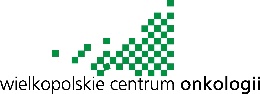 Wielkopolskie Centrum Onkologii
Klauzula Obowiązku Informacyjnego – Uczestnik postępowania o udzielenie zamówienia publicznego w Wielkopolskim Centrum Onkologii
Identyfikator: WCO.PBI.PBDO.E011nWersja: 03.01
Data: 2022-01-03Strona: 147/150Załącznik nr E011n do PBDOInspektor Ochrony Danych (IOD)Wersja: 03.01
Data: 2022-01-03Strona: 147/150Załącznik nr E011n do PBDOWielkopolskie Centrum Onkologii
Klauzula Obowiązku informacyjnego – Osoba fizyczna, której dane są przetwarzane w związku z zawarciem i realizacją umowyIdentyfikator: WCO.PBI.PBDO.E011zWersja: 02.00
Data: 2022-01-10Strona: 149/150Załącznik nr E011z do PBDOInspektor Ochrony Danych (IOD)Wersja: 02.00
Data: 2022-01-10Strona: 149/150Załącznik nr E011z do PBDO